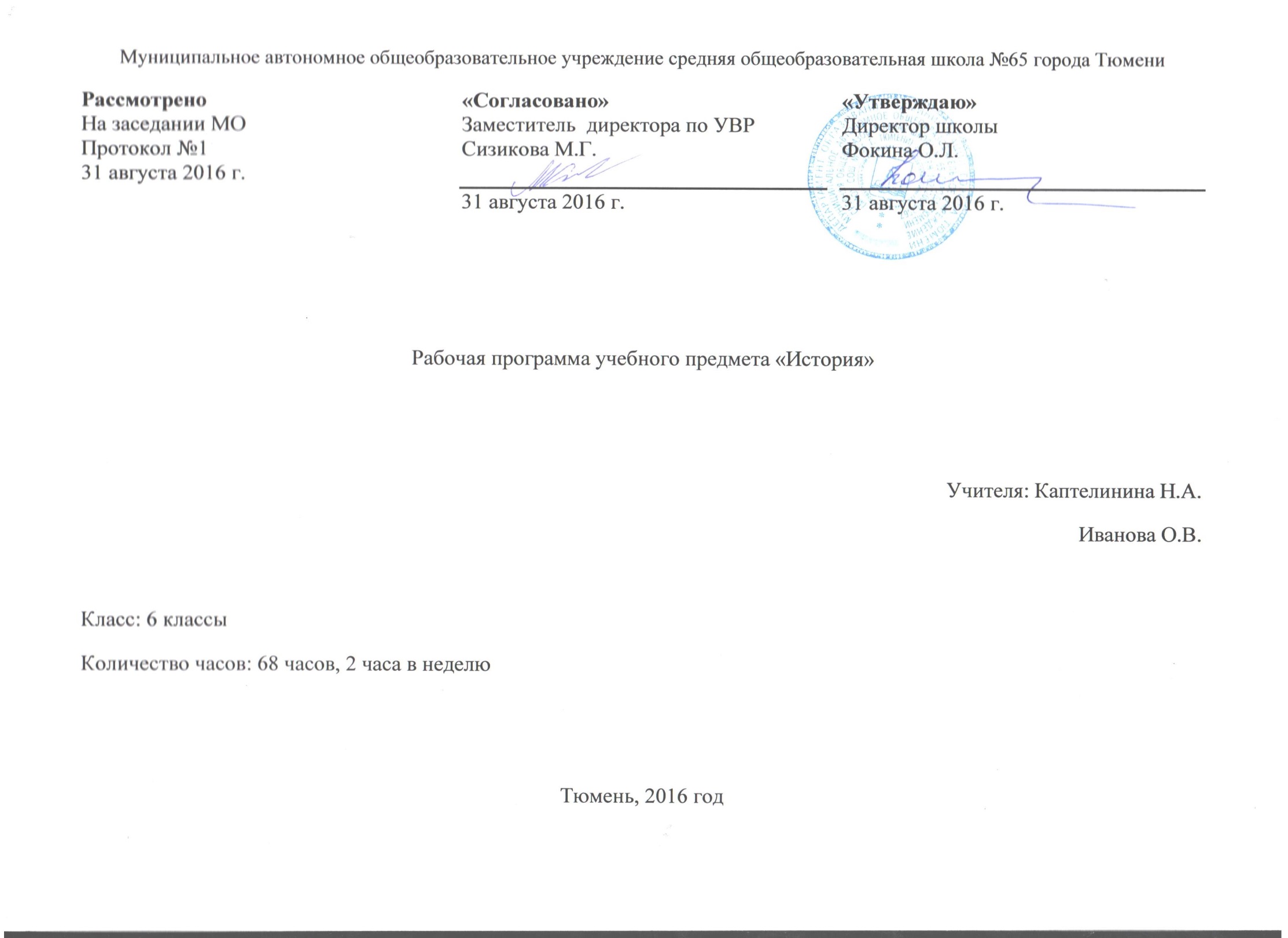 1. Пояснительная записка.Рабочая программа составлена в соответствии с  требованиями Федерального государственного образовательного стандарта второго поколения (Федеральный  государственный  образовательный  стандарт  основного общего образования /Стандарты второго поколения /М.:«Просвещение»,2011),Концепциинового учебно-методического комплекса по отечественной историии Историко-культурного стандарта,  на основе Примерной программы основного общего образования по истории для 5-9 классов образовательных учреждений и авторской  программы Данилова А. А. (Рабочая программа и тематическое планированиекурса «История России». 6—9 классы (основная школа): учебное пособие для общеобразовательных организаций /А. А. Данилов, О. Н. Журавлева, И. Е. Барыкина.  - М.: Просвещение, 2016)Особенности программы — ее интегративность, объединение курсов всеобщей и отечественной истории при сохранении их самостоятельности и самоценности. Курс «История Средних веков» формирует общую картину исторического развития человечества, представления об общих, ведущих процессах, явлениях и понятиях в период с конца V по XV в. - от падения Западной Римской империи до начала эпохи Великих географических открытий. При этом, так как на всеобщую историю выделяется небольшой объем времени, акцент делается на определяющих явлениях, помогающих, в первую очередь, понимать и объяснять современное мироустройство. Курс дает возможность проследить огромную роль Средневековья в складывании основ современного мира, уделяя внимание тем феноменам истории Средних веков, которые так или иначе вошли в историю современной цивилизации.Преподавание курса «История России с древнейших времен до конца XVI века» предполагает детальное и подробное изучение истории родной страны, глубокое понимание ее противоречивых процессов, различных точек зрения и трактовок. Изучение зарубежной истории помогает определить место России в истории человечества, увидеть особенности ее развития и черты сходства с другими странами.Рабочая программа ориентирована на использование УМК:Агибалова Е.В., Донской Г.М. Всеобщая история. История Средних веков.М.: Просвещение, 2015Арсентьев Н.М., Данилов А.А., Стефанович П.С. / под редакцией Торкунова А.В. История России. 6 класс. В 2 частях.М.: Просвещение, 2016Цели курса:Формирование целостного представления об историческом развитии России и мира в эпоху Средневековья, объединение различных фактов и понятий средневековой истории в целостную картину развития России и человечества в целом.Содействие воспитанию свободной и ответственной личности, ее социализации; познание окружающей действительности, самопознание и самореализация.Задачи курса:Осветить экономическое, социальное, политическое и культурное развитие России и мира, показать общие черты и различия.Охарактеризовать выдающихся деятелей России и мира, их роль в истории и культуре.Показать возникновение и развитие идей и институтов, вошедших в жизнь современного человека и гражданина (монархия, республика, законы, нормы морали).Сформировать открытое историческое мышление: умение видеть развитие общественных процессов (определять причины и прогнозировать следствия).Общая характеристика учебного  предметаКурс истории на ступени основного общего образования является частью концентрической системы исторического образования. Изучая историю на ступени основного общего образования, учащиеся приобретают исторические знания, приведенные в простейшую пространственно-хронологическую систему, учатся оперировать исторической терминологией в соответствии со спецификой определенных эпох, знакомятся с основными способами исторического анализа.Отбор учебного материала для содержания программы осуществлен с учетом целей и задач истории в основной школе, его места в системе школьного образования, возрастных потребностей и познавательных возможностей учащихся 5-9 классов, особенностей их социализации, а также ресурса учебного времени, отводимого на изучение предмета.Основу школьных курсов истории составляют следующие содержательные линии:1.Историческое время – хронология и периодизация событий и процессов.2.Историческое пространство - историческая карта России и мира, ее динамика; отражение на исторической карте взаимодействия человека, общества и природы, основных географических, экологических, этнических, социальных, геополитических характеристик развития человечества.3.Историческое движение:эволюция трудовой и хозяйственной деятельности людей, развитие материального производства, техники;формирование и развитие человеческих общностей – социальных, этнонациональных, религиозных и др., образование и развитие государств, их исторические формы и типы;история познания человеком окружающего мира и себя в мире;развитие отношений между народами, государствами, цивилизациями.Главная (сквозная) содержательная  линия курса – человек в истории. В связи с этим особое внимание уделяется характеристике условий жизни и быта людей в прошлом, их потребностям, интересам, мотивам действий, картине мира, ценностям.Содержание учебного предмета «История» для 5-9 классов изложено  в виде двух курсов «История России» (занимающего приоритетное место по объему учебного времени) и «Всеобщая история».Курс «История России» дает представление об основных этапах исторического пути Отечества. Важная мировоззренческая задача курса заключается в раскрытии как своеобразия и неповторимости российской истории, так и ее связи с ведущими процессами мировой истории.В курсе «Всеобщая история»  рассматриваются характерные черты основных исторических эпох, существовавших в рамках цивилизации, прослеживаются линии взаимодействия и преемственности отдельных общностей, раскрывается значение исторического и культурного наследия прошлого.Описание места  учебного предмета в учебном планеВ соответствии с учебным планом школы предмет «История » относится к учебным предметам, обязательным для изучения на ступени основного общего образования. Реализация рабочей программы в 6 классе  рассчитана на 68 часов (из расчета  два  учебных часа в неделю). Предмет «История» в 6  классе включает два курса: курс «Всеобщая история» (история Средних веков) 30 часов, «История России» 38 часов. Предполагается последовательное изучение двух курсов.Формы промежуточной аттестации:Формы текущей промежуточной аттестации: 1) самостоятельные работы2) контрольные работы3) тестирование4)творческие работыФорма годовой промежуточной аттестации – тест3. Планируемые результаты обучения и освоения содержания курса по истории 6 класса. Программа обеспечивает формирование личностных, метапредметных, предметных результатов.Личностными результатами изучения курса историив 6 классе являются:• первичная социальная и культурная идентичность наоснове усвоения системы исторических понятий и представлений о прошлом Отечества (период до XV в.), эмоциональноположительное принятие своей этнической идентичности;• познавательный интерес к прошлому своей Родины;• изложение своей точки зрения, её аргументация в соответствии с возрастными возможностями;• проявление эмпатии как понимания чувств другихлюдей и сопереживания им;• уважительное отношение к прошлому, к культурномуи историческому наследию через понимание исторической обусловленности и мотивации поступков людей предшествующих эпох;• навыки осмысления социально-нравственного опытапредшествующих поколений;• уважение к народам России и мира и принятие ихкультурного многообразия, понимание важной роли взаимодействия народов в процессе формирования древнерусской народности;• следование этическим нормам и правилам ведения диалога в соответствии с возрастными возможностями,формирование коммуникативной компетентности;• обсуждение и оценивание своих достижений, а также достижений других обучающихся под руководством педагога;• расширение опыта конструктивного взаимодействияв социальном общении.Метапредметные результаты изучения истории включают следующие умения и навыки:• формулировать при поддержке учителя новые длясебя задачи в учёбе и познавательной деятельности;• планировать при поддержке учителя пути достиженияобразовательных целей;• соотносить свои действия с планируемыми результата ми, осуществлять контроль своей деятельности в процесседостижения результата, оценивать правильность решенияучебной задачи;• работать с учебной и внешкольной информацией(анализировать графическую, художественную, текстовую,аудиовизуальную информацию, обобщать факты, составлять план, тезисы, конспект и т. д.);• собирать и фиксировать информацию, выделяя главную и второстепенную, критически оценивать её достоверность (при помощи педагога);• использовать современные источники информации - материалы на электронных носителях: находить информацию в индивидуальной информационной среде, среде образовательного учреждения, федеральных хранилищах образовательных информационных ресурсов и контролируемомИнтернете под руководством педагога;• привлекать ранее изученный материал при решениипознавательных задач;• ставить репродуктивные вопросы (на воспроизведениематериала) по изученному материалу;• определять понятия, устанавливать аналогии, классифицировать явления, с помощью учителя выбирать основания и критерии для классификации и обобщения;• логически строить рассуждение, выстраивать ответ в соответствии с заданием, целью (сжато, полно, выборочно);• применять начальные исследовательские умения прирешении поисковых задач;• решать творческие задачи, представлять результатысвоей деятельности в форме устного сообщения, участияв дискуссии, беседы, презентации и др., а также в видеписьменных работ;• использовать ИКТ-технологии для обработки, передачи, систематизации и презентации информации;• планировать этапы выполнения проектной работы, распределять обязанности, отслеживать продвижение в выполнении задания и контролировать качество выполнения работы;• организовывать учебное сотрудничество и совместнуюдеятельность с учителем и сверстниками, работать индивидуально и в группе;_• определять свою роль в учебной группе, вклад всехучастников в общий результат.Предметные результаты изучения истории включают:• определение исторических процессов, событий во времени, применение основных хронологических понятийи терминов (эра, тысячелетие, век);• установление синхронистических связей истории Руси и стран Европы и Азии;• составление и анализ генеалогических схем и таблиц;• определение и использование исторических понятийи терминов;• овладение элементарными представлениями о закономерностях развития человеческого общества с древности,начале исторического пути России и судьбах народов, населяющих её территорию;• использование знаний о территории и границах, географических особенностях, месте и роли России во всемирно-историческом процессе в изучаемый период;• использование сведений из исторической карты какисточника информации о расселении человеческих общностей в эпоху первобытности, расположении древних народов и государств, местах важнейших событий;• изложение информации о расселении человеческихобщностей в эпоху первобытности, расположении древнихгосударств, местах важнейших событий;• описание условий существования, основных занятий,образа жизни людей в древности, памятников культуры,событий древней истории;• понимание взаимосвязи между природными и социальными явлениями, их влияния на жизнь человека;• высказывание суждений о значении историческогои культурного наследия восточных славян и их соседей;• описание характерных, существенных черт форм догосударственного игосударственного устройства древнихобщностей, положения основных групп общества, религиозных верований людей;• поиск в источниках различного типа и вида (в материальных памятниках древности, отрывках историческихтекстов) информации о событиях и явлениях прошлого;• анализ информации, содержащейся в летописях(фрагменты «Повести временных лет» и др.), правовыхдокументах (Русская Правда, Судебники 1497 и 1550 гг. и др.), публицистических произведениях, записках иностранцев и других источниках по истории Древней и Мо-сковской Руси;• использование приёмов исторического анализа (сопоставление и обобщение фактов, раскрытие причинно-следственных связей, целей и результатов деятельности людейи др.);• понимание важности для достоверного изучения прошлого комплекса исторических источников, спецификиучебно-познавательной работы с источниками древнейшегопериода развития человечества;• оценивание поступков, человеческих качеств на основе осмысления деятельности Владимира I Святославича,Ярослава Мудрого, Владимира II Мономаха, Андрея Боголюбского, Александра Невского, Ивана Калиты, СергияРадонежского, Дмитрия Донского, Ивана III и др. исходяиз гуманистических ценностных ориентаций, установок;• умение различать достоверную и вымышленную (мифологическую, легендарную) информацию в источникахи их комментирование (при помощи учителя);• сопоставление (при помощи учителя) различных версий и оценок исторических событий и личностей с опоройна конкретные примеры;• определение собственного отношения к дискуссионнымпроблемам прошлого;• систематизация информации в ходе проектной деятельности, представление её результатов как по периоду в целом,так и по отдельным тематическим блокам (Древняя Русь; политическая раздробленность; возвышение Московского княжества; Русское государство в конце XV — начале XVI в.);• поиск и оформление материалов древней истории своего края, региона, применение краеведческих знаний присоставлении описаний исторических и культурных памятников на территории современной России;• приобретение опыта историко-культурного, историко-антропологического, цивилизационного подходов к оценкесоциальных явлений;• личностное осмысление социального, духовного, нравственного опыта периода Древней и Московской Руси;• уважение к древнерусской культуре и культуре других народов, понимание культурного многообразия народов Евразии в изучаемый период.4. Содержание тем .Всеобщая история.История Средних веков (30 часов).Понятие «Средние века». Хронологические рамки Средневековья.Западная и Центральная Европа в V—XIII вв.Великое переселение народов. Кельты, германцы, славяне, тюрки. Образование варварских королевств. Расселение франков, занятия, общественное устройство.Роль христианства в раннем Средневековье. Христианизация Европы. Аврелий Августин Иоанн Златоуст.Создание и распад империи Карла Великого. Образование государств в Западной Европы. Политическая раздробленность. Норманнские завоевания. Ранние славянские государства. Просветители славян - Кирилл и Мефодий.Средневековое европейское общество.Сословное общество в средневековой Европе. Феодализм. Власть духовная и светская.Образование двух ветвей христианства - православия и католицизма. Римско-католическая церковь в Средневековье. Фома Аквинский. Монастыри и монахи. Ереси и борьба церкви против их распространения.Феодальное землевладение. Сеньоры и вассалы. Европейское рыцарство: образ жизни и правила поведения.Особенности хозяйственной жизни. Феодалы и крестьянская община. Феодальные повинности. Жизнь, быт и труд крестьян. Средневековый город. Жизнь и быт горожан.Цехи и гильдии.Византия и арабский мир. Крестовые походы.Византийская империя: территория, хозяйство, государственное устройство. Императоры Византии.Арабские племена: расселение, занятия. Возникновение ислама. Мухаммед. Коран. Арабские завоевания в Азии, Северной Африке, Европе.Крестовые походы и их влияние на жизнь европейского общества. Католицизм, православие и ислам в эпоху крестовых походов. Начало Реконкисты на Пиренейском полуострове.Завоевания сельджуков и османов. Падение Византии. Османская империя.Страны Азии и Америки в эпоху Средневековья (V-XV вв.)Китай: распад и восстановление единой державы. Империи Тан и Сун. Крестьянские восстания, нашествия кочевников. Создание империи Мин. Индийские княжества. Создание государства Великих Моголов. Делийский султанат. Средневековая Япония.Государства Центральной Азии в Средние века. Государство Хорезм и его покорение монголами. Походы Тимура (Тамерлана).Доколумбовы цивилизации Америки. Майя, ацтеки и инки: государства, верования, особенности хозяйственной жизни.Государства Европы в XIV-XV вв.Возникновение сословно-представительных монархий в европейских странах. Генеральные штаты во Франции. Особенности сословно-представительной монархии в Англии. Великая хартия вольностей. Парламент. Священная Римская империя германской нации. Германские государства в XIV-XV вв.Кризис европейского сословного общества в XIV-XV вв. Столетняя война: причины и итоги. Жанна д'Арк. Война Алой и Белой розы. Крестьянские и городские восстания. Жакерия. Восстание УотаТайлера. Кризис католической церкви. Папы и императоры. Гуситское движение в Чехии. Ян Гус.Культурное наследие Средневековья.Духовный мир средневекового человека. Быт и праздники. Средневековый эпос. Рыцарская литература. Городской и крестьянский фольклор. Романский и готический стили в архитектуре, скульптуре и декоративном искусстве.Развитие науки и техники. Появление университетов. Схоластика. Начало книгопечатания в Европе.Культурное наследие Византии.Особенности средневековой культуры народов Востока. Архитектура и поэзия.История России.История России с древности до XV в. (38 часов).Народы и государства на территории нашей страны в древности.Заселение Евразии. Великое переселение народов. Народы на территории нашей страны до середины I тысячелетия до н. э. Влияние географического положения и природных условий на занятия, образ жизни, верования. Города-государства Северного Причерноморья. Скифское царство. Тюркский каганат. Хазарский каганат. Волжская Булгария. Кочевые народы Степи.Язычество. Распространение христианства, ислама, иудаизма на территории нашей страны в древности.Восточные славяне в древности (VI-IX вв.)Праславяне. Расселение, соседи, занятия, общественный строй, верования восточных славян. Предпосылки образования государства. Соседская община. Союзы восточнославянских племен. «Повесть временных лет» о начале Руси.Древнерусское государство (IX - начало XII в.)Новгород и Киев — центры древнерусской государственности. Первые Рюриковичи. Складывание крупной земельной собственности. Древнерусские города. Русь и Византия. Владимир I и принятие христианства.Расцвет Руси при Ярославе Мудром. «Русская правда». Русь и народы Степи. Княжеские усобицы. Владимир Мономах. Международные связи Древней Руси. Распад Древнерусского государства.Русские земли и княжества в начале удельного периода (начало XII - первая половина XIII в.).Удельный период: экономические и политические причины раздробленности. Формы землевладения. Князья и бояре. Свободное и зависимое население. Рост числа городов. Географическое положение, хозяйство, политический строй крупнейших русских земель (Новгород Великий, Киевское, Владимиро-Суздальское, Галицко-Волынское княжества).Идея единства русских земель в период раздробленности. «Слово о полку Игореве».Культура Руси в домонгольское время.Языческая культура восточных славян. Религиозно-культурное влияние Византии. Особенности развития древнерусской культуры.Единство и своеобразие культурных традиций в русских землях и княжествах накануне монгольского завоевания. Фольклор. Происхождение славянской письменности. Берестяные грамоты. Зодчество и живопись. Быт и нравы.Борьба с внешней агрессией в XIII в.Чингисхан и объединение монгольских племен. Монгольские завоевания. Походы Батыя на Русь. Борьба народов нашей страны с завоевателями. Золотая Орда и Русь. Экспансия с Запада. Ливонский орден. Александр Невский. Сражение на Неве и Ледовое побоище. Последствия монгольского нашествия и борьбы с экспансией Запада для дальнейшего развития нашей страны.Складывание предпосылок образования Российского государства (вторая половина XIII - середина XV в.).Русские земли во второй половине XIIII первой половине XV в. Борьба против ордынского ига. Русские земли в составе Великого княжества Литовского.Восстановление хозяйства на Руси. Вотчинное, монастырское, помещичье и черносошное землевладение. Города и их роль в объединении Русских земель. Иван Калита и утверждение ведущей роли Москвы. Куликовская битва. Дмитрий Донской. Роль церкви в общественной жизни. Сергий Радонежский.Завершение образования Российского государства в конце XV — начале XVI в.Предпосылки образования Российского государства. Иван III. Василий III. Свержение ордынского ига. Распад Золотой Орды. Присоединение Москвой северо-восточных и северо-западных земель Руси. Многонациональный состав населения страны. Становление центральных органов власти и управления. Судебник 1497 г. Местничество. Традиционный характер экономики.Русская культура второй половины XIII-XV вв.Монгольское завоевание и культурное развитие Руси. Куликовская победа и подъем русского национального самосознания. Москва - центр складывающейся культуры русской народности Отражение идеи общерусского единства в устном народном творчестве, летописании, литературе. «Задонщина». Теория «Москва — Третий Рим». Феофан Грек. Строительство Московского Кремля. Андрей Рублев.5. Учебно- тематический планВсеобщая история. История Средних веков (30 часов)История России. История России с древности до XV в. (38 часов)6. Требования к уровню подготовки учащихся, обучающихся по данной программе:Знание хронологии, работа с хронологией:указывать хронологические рамки и периоды ключевых процессов, а также даты важнейших событий всеобщей истории;соотносить год с веком, эрой, устанавливать последовательность и длительность исторических событий.Знание исторических фактов, работа с фактами:характеризовать место, обстоятельства, участников, этапы, особенности, результаты важнейших исторических событий;группировать (классифицировать) факты по различным признакам и основаниям.Работа с историческими источниками:читать историческую карту с опорой на легенду, ориентироваться в ней, соотносить местонахождение и состояние исторического объекта в разные эпохи, века, периоды;осуществлять поиск необходимой информации в одном или нескольких источниках (материальных, текстовых, изобразительных и др.), отбирать её, группировать, обобщать;сравнивать данные разных источников, выявлять их сходство и различия, время и место создания.Описание (реконструкция):последовательно строить рассказ (устно или письменно) об исторических событиях, их участниках;характеризовать условия и образ жизни, занятия людей, их достижения в различные исторические эпохи;на основе текста и иллюстраций учебника, дополнительной литературы, макетов, электронных изданий, интернет-ресурсов и т. п. составлять описание исторических объектов, памятников.     Анализ, объяснение:различать факт (событие) и его описание (факт источника, факт историка);соотносить единичные исторические факты и общие явления;различать причину и следствие исторических событий, явлений;	\выделять характерные, существенные признаки исторических событий и явлений;раскрывать смысл, значение важнейших исторических понятий;сравнивать исторические события и явления, определять в них общее и различия;излагать суждения о причинах и следствиях исторических событий.Работа с версиями, оценками:приводить оценки исторических событий и личностей, изложенные в учебной литературе;определять и объяснять (аргументировать) своё отношение к наиболее значительным событиям и личностям в истории и их оценку.Применение знаний и умений в общении, социальной   среде:применять исторические знания для раскрытия причин и оценки сущности современных событий;использовать знания об истории и культуре своего народа и других народов в общении с людьми в школе и внешкольной жизни как основу диалога в поликультурной среде;способствовать сохранению памятников истории и культуры (участвовать в создании школьных музеев, учебных и общественных мероприятиях по поиску и охране памятников истории и культуры).     Базовые компетентности являются показателями освоения курса и предполагают следующие результаты:способность осуществлять поиск нужной информации по заданной теме в источниках различного типа;способность выделять главное в тексте и второстепенное;способность анализировать графическую, статистическую, художественную, текстовую, аудиовизуальную информацию;способность выстраивать ответ в соответствии с заданием, целью (сжато, полно, выборочно). способность развёрнуто излагать свою точку зрения, аргументировать её в соответствии с возрастными возможностями;способность пользоваться мультимедийными ресурсами и компьютером для обработки, передачи, систематизации информации в соответствии с целью;способность (на уровне возраста) вести диалог, публично выступать с докладом, защитой презентации;способность организовывать свою деятельность и соотносить её с целью группы, коллектива;способность слышать, слушать и учитывать мнение другого в процессе учебного сотрудничества;способность определять свою роль в учебной группе и определять вклад в общий результат;способность оценивать и корректировать своё поведение в социальной среде в соответствии с возрастом.Приоритетное значение имеет степень освоения различными видами действий с информацией учебника и дополнительными ресурсами. Предполагается, что данные виды действий эффективнее будут осваиваться в процессе сотрудничества, диалога учащихся, учителя и учащихся.7. Перечень учебно-методического обеспеченияПрограммно-нормативное обеспечение:Федеральный  государственный  образовательный  стандарт  основного общего образования /Стандарты второго поколения /М.:«Просвещение»,2011.Примерные программы по учебным предметам. История. 5-9 классы: проект. – 2-е изд. – М.: Просвещение, 2011.Концепция единого учебно-методического комплекса по отечественной истории (http://минобрнауки.рф/документы/3483). Историко-культурный стандарт (http://минобрнауки.рф/документы/3483).Данилов А.А. Рабочая программа и тематическое планирование курса «История России». 6-9кл. (основная школа) /А. А. Данилов, О. Н. Журавлева, И. Е. Барыкина. - М.: Просвещение, 2016. Учебно-методический комплект:Агибалова Е.В., Донской Г.М. Всеобщая история. История Средних веков.М.: Просвещение, 2015Арсентьев Н.М., Данилов А.А., Стефанович П.С. / под редакцией Торкунова А.В. История России. 6 класс. В 2 частях.М.: Просвещение, 2016Состав учебно-методического комплекта:Учебник. История России. 6 класс. Арсентьев Н.М., Данилов А.А., Стефанович П.С., Токарева А.Я., под редакцией А. В. Торкунова.Поурочные рекомендации. История России. 6 класс. Журавлева О.Н.Комплект карт. История России. 6 класс. Сост. Н.М. Арсентьев, А.А. Данилов.Книга для чтения. История России. 6-9 классы. Данилов А.А.Хрестоматия. История России. 6–10 классы (в 2-х частях). Сост. Данилов А.А.  Рабочая программа и тематическое планирование курса «История России». 6–9 классы. Данилов А.А., Журавлева О.Н., Барыкина И.Е.Комплект методических материалов в помощь учителю истории. Сост. Данилов А.А.Технические средства:1.Проектор2.Компьютер3.Экран.Настенные исторические картыРусь в IХ в.- начале ХII в.Борьба русского народа против иноземных захватчиков в ХIII в.Российское государство в ХVI в.Северо-Восточная Русь в первой половине ХIV в.Древняя Русь-Русь Удельная- Московская РусьВеликое княжество Литовское в ХIII-ХV вв.Киевская Русь в IХ-начале ХII в.Арабы в VII-IХ вв.Франкское государство в эпоху КаролинговИндия и Китай в средние векаИтальянские государства в ХIV-ХV вв.Столетняя война 1337-1453 гг.Византийская империя и славяне в VII в.Восточная Римская (Византийская) империя при Юстиниане I (527-565гг.)Развитие ремесле и  торговли в Европе а ХVII в.Византийская империя в IХ-первой половине ХI в.Западная Европа в ХI-начале ХIII в. Крестовые походыИнтернет – ресурсыhttp://fcior.edu.ru/ Федеральный центр информационно-образовательных ресурсов.http://school-collection.edu.ru/  Единая коллекция цифровых образовательных ресурсов.http://www.ug.ru/ - Официальный сайт "Учительской газеты". На сайте представлены новости образования, рассматриваются вопросы воспитания, социальной защиты, методики обучения http://pedsovet.org/ - Всероссийский интернет-педсоветhttp://www.1september.ru/ru/ - Газета "Первое Сентября" и ее приложения. Информация для педагоговhttp://www.it-n.ru/ - Сеть творческих учителей	http://www.pish.ru/сайт журнала «Преподавание истории в школе» с архивом  http://his.1september.ru  Газета "История" и сайт для учителя "Я иду на урок истории"http://www.fipi.ru  - ФИПИhttp://www.uchportal.ru/ - учительский портал – по предметам – уроки, презентации, внеклассная работа, тесты, планирования, компьютерные программhttp://rosolymp.ru/ - Всероссийская  Олимпиада школьников http://www.zavuch.info/   - Завуч-инфо (методическая библиотека, педагогическая ярмарка, сообщество педагогов, новости…)http://www.km-school.ru/r1/media/a1.asp - Энциклопедия Кирилла и Мефодияhttp://www.hrono.info/biograf/index.php  - Хронос. Коллекция ресурсов по истории. Подробные биографии, документы,                   статьи, картыhttp://www.russianculture.ru/ - портал «Культура России»;http://www.historia.ru/ - «Мир истории». Электронный журналСписок литературы для учителя.Агафонов С.В. «Схемы по всеобщей  истории .  6   класс », М., «Русское слово», 2005 г.Биберина А.В. «Тестовые задания для проверки знаний учащихся  по   истории  средних веков (V – конец XV в.),  6   класс », М., «Сфера», 2009 г. Донской Г.М. «Задания для самостоятельной работы  по   истории  Средних веков», М., «Просвещение», 2004 г.;Задания по курсу  истории  Средних веков. М., ЛКМИ-«Метар», 2005 г.;Колесниченко Н.Ю. « История  средних веков. Поурочные планы по учебнику Е.В. Агибаловой, Г.М. Донского,  6   класс », Волгоград, «Учитель», 2007 гКулагина Г.А. «Сто игр  по   истории », М., 1983 г.;Лебедева И.М. «Организация и проведение исторических олимпиад в  6 -9  классах ». Книга для учителя: из опыта работы. М., 1990 г.;Петрова Н.Г. « История  средних веков. Книга для учителя», учебно-методические материалы, М., «Русское слово», 2006 г.;Цветкова Г.А. «Дидактические материалы  по   истории  Средних веков.  6   класс », М., «Владос», 2007 г. Альшиц Д. Н. Начало самодержавия в России. — М., 1988.Белякова Г. С. Славянская мифология. — М., 1995.Борисов Н. С. Иван III. — М., 2000.Борисов Н. С. Иван Калита. — М., 1997.Борисов Н. С. Сергий Радонежский. — М., 2001.Будовниц И. У. Общественно-политическая мысль Древней Руси: XI—XIV вв. — М., 1960.Великие пастыри России. — М., 1999.Великие русские люди. — М., 1995.Веселовский С. Б. Исследования по истории опричнины. — М., 1963.Введение христианства на Руси. — М., 1987.Горский А. А. Древнерусская дружина. — М., 1989.Гриля И. Иван Михайлович Висковатый: Карьера государственного деятеля России XVI в. — М., 1994.Греков И. Б., Якубовский А. Ю. Золотая Орда и ее падение. — М., 1998.Данилевский Н. И. Древняя Русь глазами современников и потомков (IX—XII вв.). — М., 1999.Данилевский Н. И. Русские земли глазами современников и потомков (XII—XIV вв.) — М., 2000.Егоров В. Л. Историческая география Золотой Орды в XIII—XIV вв. — М., 1985.Забылин М. Русский народ: обычаи, обряды, предания, суеверия, поэзия. — М., 1997.Зимин А. А. В канун грозных потрясений. Предпосылки Первой крестьянской войны в России. — М., 1986.Зимин А. А. Витязь на распутье: феодальная война в России XV в. — М., 1991.Зимин А. А. Опричнина Ивана Грозного. — М., 2001.Зимин А. А. Реформы Ивана Грозного. — М., 1960.Зимин А. А. Россия на рубеже XV—XVI столетий. — М., 1982.Зимин А. А., Хорошкевич А. Л. Россия времен Ивана Грозного. — М., 1982.История Москвы с древнейших времен до наших дней. — М., 1997. — Т. 1.Каргалов В. В. Монголо-татарское нашествие на Русь. XIII в. — М., 1966.Каргалов В. В. Конец ордынского ига. — М., 1980.Каргалов В. В., Сахаров А. Н. Полководцы Древней Руси. — М., 1985.Карпов А. Ю. Владимир Святой. — М., 1997.Карпов А. Ю. Ярослав Мудрый. — М., 2001.Клюг Э. Княжество Тверское: 1247—1485 гг. — Тверь, 1994.Князький И. О. Русь и степь. — М., 1996.Кобрин В. Б. Власть и собственность в средневековой России (XV—XVI вв.). — М., 1985.Кобрин В. Б. Иван Грозный. — М., 1989.Королев А. С. История межкняжеских отношений на Руси в 40—70-х годах Х века. — М., 2000.Котляр Н. Ф. Древнерусская государственность. — СПб., 1998.Кузьмин А. Г. Крещение Руси. — М., 2004.Кучкин В. А. Русь под игом: как это было. — М., 1991.Кучкин В. А. Формирование государственной территории Северо-Восточной Руси в X—XIV вв. — М., 1984.Леонтьева Г. А., Шорин П. А., Кобрин В. Б. Ключи к тайнам Клио. — М., 1994,Лимонов Ю. А. Владимиро-Суздальская Русь: Очерки социально-политической истории. — М., 1987.Лихачев Д. С. Исследования по древнерусской литературе. — М., 1986.Матюшин Г. Н. У истоков цивилизации. — М., 1992.Милов Л. В. Великорусский пахарь. — М., 1999.Морозова Л. Е. Два царя: Федор и Борис. — М., 2001.Муравьев А. Н., Сахаров А. М. Очерки истории русской культуры. IX—XVII вв. — М., 1984.Насонов А. Н. Монголы и Русь. — М.; Л., 1940.Немировский Е. М. Путешествие к истокам русского книгопечатания. — М., 1991.Павленко Ю. А. Праславяне и арии: Древнейшая история индоевропейских племен. — Киев, 2000.Павлов А. П. Государев двор и политическая борьба при Борисе Годунове (1584—1605 гг.). — СПб., 1992.Пресняков А. Е. Образование Великорусского государства. — М., 1998.Прохоров Г. М. Повесть о Митяе: Русь и Византия в эпоху Куликовской битвы. — Л., 1978.Рабинович М. Г. О древней Москве. — М., 1964.Рапов О. М. Русская церковь в IX — первой трети XII в.: Принятие христианства. — М., 1988.Романов Б. А. Люди и нравы Древней Руси: Историко-бытовые очерки XI—XIII вв. — Л., 1966.Россия XV — XVII веков глазами иностранцев. — Л., 1986.Рыбаков Б. А. Киевская Русь и русские княжества XII—XIII вв. — М., 1993.Рыбаков Б. А. Язычество Древней Руси. — М., 1987.Рыбаков Б. А. Язычество древних славян. — М., 1981.Сахаров А. М. Образование и развитие Российского государства в XIV—XVII вв. — М., 1969.Сахаров А. Н. Дипломатия Древней Руси (IX — первая половина Х в.). — М., 1980.Сахаров А. Н. Дипломатия Святослава. — М., 1982.Свердлов М. Б. Общественный строй Древней Руси в русской исторической науке XVIII—XX вв. — СПб., 1996.Седов В. В. Восточные славяне в VI—XIII вв. — М., 1982.Скрынников Р. Г. Иван Грозный. — М., 2001.Скрынников Р. Г. Ермак. — М., 1992.Скрынников Р. Г. На страже московских рубежей. — М., 1986.Славяне и Русь: Проблемы и идеи. — М., 1999.Творогов О. В. Древняя Русь. События и люди. — СПб., 1994.Тимощук Б. А. Восточные славяне: От общины к городам. — М., 1995.Тихомиров М. Н. Древнерусские города. — М., 1956.Тихомиров М. Н. Древняя Москва: XII—XV вв.; Средневековая Россия на международных путях: XIV — XV вв. — М., 1992. Тихомиров М. Н. Древняя Русь. — М., 1975.Феннел Дж. Кризис средневековой Руси: 1200—1304. — М., 1989.Флоря Б. Н. Иван Грозный. — М., 1999.Список литературы для учащихся.Книга для чтения  по   истории  Средних веков / под ред. С.А. Сказкина. Ч. I М., «Просвещение», 1969 г.Книга для чтения по истории Средних веков: Пособие для учащихся / сост. Н.И. Запорожец;        под ред. А.А. Сванидзе М., 1986 г.Степанова В.Е., Шевеленко А.Я. Хрестоматия. История Средних веков (V-XV вв.). Часть I. М., 1980 г.Художественно-историческая хрестоматия. Средние века / рецензенты Н.И. Запорожец, И.Я. Лернер, М., «Просвещение», 1965 г.Большой справочник для школьников и поступающих в вузы. История». М., 2000 г.;Ионина Н.А. «100 великих городов мира», М., 2001 г.;«История географических открытий. География». М., «Аванта+», 2000 г.;Огнева О. «Рыцари. Турниры. Оружие.». М., 2000 г.;«Школьная энциклопедия.  История  Средних веков». М., 2005 г.;«Энциклопедия для детей. Всемирная  история ». Т.1, М., «Аванта+», 2004 г.;«Энциклопедия для детей. Искусство». Т.7, М., «Аванта+», 2004 г.;«Энциклопедия для детей. Техника». Т.14, М., «Аванта+», 2004 г.;«Энциклопедия для детей. Всемирная литература». Т.15, М., «Аванта+», 2005 г.;«Энциклопедический словарь юного историка. Всеобщая история» / сост. Н.С. Елманова, Е.М. Савичева. М., 1994 г.;«Я познаю мир. Города мира», Энциклопедия. М., 2000 г.;«Я познаю мир. История», Энциклопедия. М., 2002 г.;«Я познаю мир. Этикет, обычаи, быт», Энциклопедия. М., 2002 г.;«Рыцари»; «В средневековом замке», М., «Олма-Пресс», 2000 г.Нормы оценки знаний за выполнение тестовых работ по историиНормы оценки знаний за творческие работы учащихся по историиКритерии оценки устных, письменных ответов учащихсяОценка «5»: - материал усвоен в полном объеме; изложение логично; основные умения сформированы и устойчивы; выводы и обобщения точны и связаны с явлениями окружающей жизни;Оценка «4»: -в усвоении материала незначительные пробелы, изложение недостаточно систематизированное; отдельные умения недостаточно устойчивы; в выводах и обобщениях имеются некоторые неточности;Оценка «3»: - в усвоении материала имеются пробелы, он излагается несистематизированно; отдельные умения недостаточно сформированы; выводы и обобщения аргументированы слабо, в них допускаются ошибки;Оценка «2»:- основное содержание материала не усвоено, выводов и обобщений нет;Оценка «1»: - материал не усвоен, ответ по существу отсутствует.Календарно-тематическое планированиеВсеобщая история. История Средних веков (30 часов)История России (38часов)№ раздела  Название темы (раздела)Кол-во часов по рабочей программеВведение. Понятие «Средние века». Хронологические рамки Средневековья 1Тема 1.   Становление средневековой Европы(VI-XI вв.)5Тема 2.   Византийская империя и славяне в VI – XI вв.2Тема 3.   Арабы вVI-XI вв.2Тема 4.  Феодалы и крестьяне. 2Тема 5.  Средневековый город в Западной и Центральной Европе.2Тема 6.  Католическая церковь в XI-XIII веках. Крестовые походы.2Тема 7.  Образование централизованных государств  в Западной Европе в XI—XV вв. 6Тема 8.  Славянские государства и Византия в XIV-XV веках 2Тема 9.  Культура Западной Европы в Средние века2Тема 10.  Страны Азии, Америки и Африки  в Средние века2Повторение  и контроль2Итого30№ раздела  Название темы (раздела)Кол-во часов по рабочей программеВведение. Наша Родина — Россия1Тема 1.Народы и государствана территории нашей страны в древности3Тема 2.Русь в IX — первой половине XII в.9Тема 3.Русь в середине ХII — начале XIII в.6Тема 4.Русские земли в середине XIII — XIV в.10Тема 5.Формирование единого Русского государства9Итого38% выполнения0-3536-6061-8586-100Отметка«2»«3»«4»«5»Отметка Содержание2345Общая информацияТема предмета не очевидна. Информация не точна или не дана.Информация частично изложена.  В работе использован только один ресурс.Достаточно точная информация. Использовано более одного ресурса.Данная информация кратка и ясна. Использовано более одного ресурса.ТемаНе раскрыта и не ясна тема урока. Объяснения некорректны, запутаны или не верны.Тема частично раскрыта. Некоторый материал изложен некорректно.Сформулирована и раскрыта тема урока.Ясно изложен материал.Сформулирована и раскрыта тема урока.Полностью изложены основные аспекты темы урока.Применение и проблемыНе определена  область применения данной темы. Процесс решения неточный или неправильный.Отражены некоторые области применения темы. Процесс решения неполный.Отражены области применения темы. Процесс решения практически завершен.Отражены области применения темы. Изложена стратегия решения проблем.№ п /пСодержание (разделы, темы)Количество часовДатаТип урокаВиды деятельности (элементы содержания, контроль)Материально-техническое, методическое обеспечениеИспользование интернет-ресурсовИспользование интернет-ресурсовПланируемые результатыПланируемые результатыПланируемые результатыПланируемые результатыНаличие практических и проектных работНаличие практических и проектных работД/ЗПредметные УУДМетапредметные УУДЛичностные УУДЛичностные УУД1Введение. Понятие «Средние века». Хронологические рамки Средневековья.15.09Вводный урокРаскрыть значение терминов «средние века», «исторические источники»Участвовать в обсуждении вопроса о том, для чего нужно знать историю Объяснять, как ведется счет лет в истории, Определять место средневековья на ленте времени.Называть, характеризовать исторические источники по истории средних вековИзучить историческую карту мира СредневековьяУчебник, рабочая тетрадь, тетрадь,  ручка, карандаш, мультимедийное оборудование, лента времениПрезентация по теме урокаПрезентация по теме урокаНаучатся определять термины: архивы, хроники, фрески.Получат возможность научиться:Работать с учебникомРегулятивные: ставят учебные задачи на основе соотнесения того, что уже известно и усвоено, и того, что ещё не известно.Познавательные: самостоятельно выделяют и формулируют познавательную цель.Коммуникативные: формулируют собственное мнение и позицию, задают вопросы, строят понятные для партнёра высказыванияОсмысливают гуманистические традиции и ценности современного обществаОсмысливают гуманистические традиции и ценности современного обществаС.5-11, вопр. с. 11Тема 1. Становление средневековой Европы (VI-XI вв.) 5Цель: Сформировать у учащихся целостное преставление об истории Средних веков как закономерном и необходимом периоде всемирной истории. Сформировать у учащихся представление об особенностях средневековой европейской цивилизации. Причины и результаты. Великого переселения народов и образование варварских государств. Определить положение христианской церкви в IV веке. Объяснить причины и итоги феодальной раздробленности в странах Европы. Истокисредневековой культуры .Цель: Сформировать у учащихся целостное преставление об истории Средних веков как закономерном и необходимом периоде всемирной истории. Сформировать у учащихся представление об особенностях средневековой европейской цивилизации. Причины и результаты. Великого переселения народов и образование варварских государств. Определить положение христианской церкви в IV веке. Объяснить причины и итоги феодальной раздробленности в странах Европы. Истокисредневековой культуры .Цель: Сформировать у учащихся целостное преставление об истории Средних веков как закономерном и необходимом периоде всемирной истории. Сформировать у учащихся представление об особенностях средневековой европейской цивилизации. Причины и результаты. Великого переселения народов и образование варварских государств. Определить положение христианской церкви в IV веке. Объяснить причины и итоги феодальной раздробленности в странах Европы. Истокисредневековой культуры .Цель: Сформировать у учащихся целостное преставление об истории Средних веков как закономерном и необходимом периоде всемирной истории. Сформировать у учащихся представление об особенностях средневековой европейской цивилизации. Причины и результаты. Великого переселения народов и образование варварских государств. Определить положение христианской церкви в IV веке. Объяснить причины и итоги феодальной раздробленности в странах Европы. Истокисредневековой культуры .Цель: Сформировать у учащихся целостное преставление об истории Средних веков как закономерном и необходимом периоде всемирной истории. Сформировать у учащихся представление об особенностях средневековой европейской цивилизации. Причины и результаты. Великого переселения народов и образование варварских государств. Определить положение христианской церкви в IV веке. Объяснить причины и итоги феодальной раздробленности в странах Европы. Истокисредневековой культуры .Цель: Сформировать у учащихся целостное преставление об истории Средних веков как закономерном и необходимом периоде всемирной истории. Сформировать у учащихся представление об особенностях средневековой европейской цивилизации. Причины и результаты. Великого переселения народов и образование варварских государств. Определить положение христианской церкви в IV веке. Объяснить причины и итоги феодальной раздробленности в странах Европы. Истокисредневековой культуры .Цель: Сформировать у учащихся целостное преставление об истории Средних веков как закономерном и необходимом периоде всемирной истории. Сформировать у учащихся представление об особенностях средневековой европейской цивилизации. Причины и результаты. Великого переселения народов и образование варварских государств. Определить положение христианской церкви в IV веке. Объяснить причины и итоги феодальной раздробленности в странах Европы. Истокисредневековой культуры .Цель: Сформировать у учащихся целостное преставление об истории Средних веков как закономерном и необходимом периоде всемирной истории. Сформировать у учащихся представление об особенностях средневековой европейской цивилизации. Причины и результаты. Великого переселения народов и образование варварских государств. Определить положение христианской церкви в IV веке. Объяснить причины и итоги феодальной раздробленности в странах Европы. Истокисредневековой культуры .Цель: Сформировать у учащихся целостное преставление об истории Средних веков как закономерном и необходимом периоде всемирной истории. Сформировать у учащихся представление об особенностях средневековой европейской цивилизации. Причины и результаты. Великого переселения народов и образование варварских государств. Определить положение христианской церкви в IV веке. Объяснить причины и итоги феодальной раздробленности в странах Европы. Истокисредневековой культуры .Цель: Сформировать у учащихся целостное преставление об истории Средних веков как закономерном и необходимом периоде всемирной истории. Сформировать у учащихся представление об особенностях средневековой европейской цивилизации. Причины и результаты. Великого переселения народов и образование варварских государств. Определить положение христианской церкви в IV веке. Объяснить причины и итоги феодальной раздробленности в странах Европы. Истокисредневековой культуры .Цель: Сформировать у учащихся целостное преставление об истории Средних веков как закономерном и необходимом периоде всемирной истории. Сформировать у учащихся представление об особенностях средневековой европейской цивилизации. Причины и результаты. Великого переселения народов и образование варварских государств. Определить положение христианской церкви в IV веке. Объяснить причины и итоги феодальной раздробленности в странах Европы. Истокисредневековой культуры .Цель: Сформировать у учащихся целостное преставление об истории Средних веков как закономерном и необходимом периоде всемирной истории. Сформировать у учащихся представление об особенностях средневековой европейской цивилизации. Причины и результаты. Великого переселения народов и образование варварских государств. Определить положение христианской церкви в IV веке. Объяснить причины и итоги феодальной раздробленности в странах Европы. Истокисредневековой культуры .Цель: Сформировать у учащихся целостное преставление об истории Средних веков как закономерном и необходимом периоде всемирной истории. Сформировать у учащихся представление об особенностях средневековой европейской цивилизации. Причины и результаты. Великого переселения народов и образование варварских государств. Определить положение христианской церкви в IV веке. Объяснить причины и итоги феодальной раздробленности в странах Европы. Истокисредневековой культуры .2Образование варварских королевств. Государство франков в VI-VIII вв.17.09Урок изучения нового материалаПоказывать перемещения племен времени Великого переселения.Сравнивать действия германцев и гуннов по отношению к Римской империи. Показывать  на карте территории европейских государств раннего Средневековья.Рассказывать об условиях жизни, занятиях, общественном строе германских племен.Выявлять различия в образе жизни, отношениях внутри германских племён к IV-V вв.Объяснять значение понятий «вождь», «дружина», «король»Называть последовательно причины падения Западной Римской империиУчебник, рабочая тетрадь, тетрадь,  ручка, карандаш, мультимедийное оборудование, карта (см. список карт)Презентация по теме урокаНаучатсяопределять термины: племенные союзы, свободные общинники, ярлы, герцоги, народное ополчение, дружинники, Великое переселение народов. Получат возможность научиться: называть германские племена, определять роль и значение переселения народов в формировании современной ЕвропыНаучатсяопределять термины: племенные союзы, свободные общинники, ярлы, герцоги, народное ополчение, дружинники, Великое переселение народов. Получат возможность научиться: называть германские племена, определять роль и значение переселения народов в формировании современной ЕвропыРегулятивные:ставят учебную задачу, определяют последовательность промежуточных целей с учётом конечного результата, составляют план и алгоритм действий. Познавательные: самостоятельно выделяют и формулируют познавательную цель, используют общие приёмы решения задач. Коммуникативные: допускают возможность различных точек зрения, в том числе не совпадающих с их собственной, и ориентируются на позицию партнёра в общении и взаимодействииРегулятивные:ставят учебную задачу, определяют последовательность промежуточных целей с учётом конечного результата, составляют план и алгоритм действий. Познавательные: самостоятельно выделяют и формулируют познавательную цель, используют общие приёмы решения задач. Коммуникативные: допускают возможность различных точек зрения, в том числе не совпадающих с их собственной, и ориентируются на позицию партнёра в общении и взаимодействииПроявляют устойчивый учебно- познавательный интерес к новым общим способам решения задачПроявляют устойчивый учебно- познавательный интерес к новым общим способам решения задачП.1 , вопр. с. 203Христианская церковь в раннее Средневековье.112.09Комбинированный урокРассказывать о складывании государств у варваров.Объяснять своеобразие складывания государства у франков.Показывать  на карте территории европейских государств раннего Средневековья.Объяснять значение понятий «король», «монах», «римский папа».Разъяснять причины и распространение христианства в Европе.Пояснять значение христианской религии для укрепления власти Хлодвига.Обобщать события истории франков и выделять её этапы.Объяснять особенности монастырской жизни и её роль в складывании европейской культурыУчебник, рабочая тетрадь, тетрадь,  ручка, карандаш, мультимедийное оборудованиеПрезентация по теме урокаНаучатся определять термины: династия, графы, титул, классы, аббаты, монастыри. Получат возможность научиться: составлять план рассказа одного из пунктов параграфа, называть отличия власти короля от власти военного вождя, определять роль и значение церкви в деле укрепления королевской властиНаучатся определять термины: династия, графы, титул, классы, аббаты, монастыри. Получат возможность научиться: составлять план рассказа одного из пунктов параграфа, называть отличия власти короля от власти военного вождя, определять роль и значение церкви в деле укрепления королевской властиРегулятивные: учитывают установленные правила в планировании и контроле способа решения, осуществляют пошаговый контроль. Познавательные: самостоятельно создают алгоритмы деятельности при решении проблем различного характера.Коммуникативные: учитывают разные мнения и стремятся к координации различных позиций в сотрудничестве, формулируют собственное мнение и позициюРегулятивные: учитывают установленные правила в планировании и контроле способа решения, осуществляют пошаговый контроль. Познавательные: самостоятельно создают алгоритмы деятельности при решении проблем различного характера.Коммуникативные: учитывают разные мнения и стремятся к координации различных позиций в сотрудничестве, формулируют собственное мнение и позициюВыражают адекватное понимание причин успеха/ неуспеха учебной деятельностиВыражают адекватное понимание причин успеха/ неуспеха учебной деятельностиП. 2 , вопр. с. 26, схема в тетради4Возникновение и распад империи Карла Великого.114.09Комбинированный урокОбъяснять причины появления в Европе новой империи в эпоху Средневековья. С помощью карты рассказывать о внешней политике Карла Великого. Сравнивать политику Карла и Хлодвига. Составлять характеристику Карла Великого, высказывая суждения, почему о том. Почему его называли Великим.Комментировать последствия Верденского разделаУчебник, рабочая тетрадь, тетрадь,  ручка, карандаш, мультимедийное оборудование, карта (см. список карт)Презентация по теме урокаНаучатся определять термины: король, коронование, королевский двор, рыцарь, междоусобные войны, феодальная лестница, сеньор, вассал.Получат возможность научиться: давать личностную характеристику Карлу Великому, анализировать причины распада империи Карла ВеликогоНаучатся определять термины: король, коронование, королевский двор, рыцарь, междоусобные войны, феодальная лестница, сеньор, вассал.Получат возможность научиться: давать личностную характеристику Карлу Великому, анализировать причины распада империи Карла ВеликогоРегулятивные: принимают и сохраняют учебную задачу, учитывают выделенные учителем ориентиры действия в новом учебном материале в сотрудничестве с учителем. Познавательные: ставят и формулируют проблему урока, самостоятельно создают алгоритм деятельности при решении проблемы. Коммуникативные: проявляют активность во взаимодействии для решения коммуникативных и познавательных задач (задают вопросы, формулируют свои затруднения, предлагают помощь и сотрудничество)Регулятивные: принимают и сохраняют учебную задачу, учитывают выделенные учителем ориентиры действия в новом учебном материале в сотрудничестве с учителем. Познавательные: ставят и формулируют проблему урока, самостоятельно создают алгоритм деятельности при решении проблемы. Коммуникативные: проявляют активность во взаимодействии для решения коммуникативных и познавательных задач (задают вопросы, формулируют свои затруднения, предлагают помощь и сотрудничество)Имеют целостный, социально ориентированный взгляд на мир в единстве и разнообразии народов, культур и религийИмеют целостный, социально ориентированный взгляд на мир в единстве и разнообразии народов, культур и религийП. 3,  вопр. с. 32, карта5Феодальная раздробленность Западной Европы в IX-XI вв.119.09Комбинированный урокПоказывать  на карте территории европейских государств раннего Средневековья.Объяснять причины ослабления королевской власти во Франции. Сравнить королевскую власть во Франции, Германии и Англии. Выявлять последствия норманнского вторжения во владения государств Европы. Проводить аналогию между Римской империей и Священной Римской империей.Учебник, рабочая тетрадь, тетрадь,  ручка, карандаш, мультимедийное оборудование, карта (см. список карт)Презентация по теме урокаНаучатся определять термины: домен, империя, миссионеры, датские деньги. Получат возможность научиться: анализировать причины слабости королевской власти во Франции, сопоставлять правду и вымысел в легендах о короле АртуреНаучатся определять термины: домен, империя, миссионеры, датские деньги. Получат возможность научиться: анализировать причины слабости королевской власти во Франции, сопоставлять правду и вымысел в легендах о короле АртуреРегулятивные: планируют свои действия в соответствии с поставленной задачей и условиями её реализации, в том числе во внутреннем плане.Познавательные:ставят и формулируют цели и проблему урока; осознанно и произвольно строят сообщения в устной и письменной форме, в том числе творческого и исследовательского характера. Коммуникативные:адекватно используют речевые средства для эффективного решения разнообразных коммуникативных задачРегулятивные: планируют свои действия в соответствии с поставленной задачей и условиями её реализации, в том числе во внутреннем плане.Познавательные:ставят и формулируют цели и проблему урока; осознанно и произвольно строят сообщения в устной и письменной форме, в том числе творческого и исследовательского характера. Коммуникативные:адекватно используют речевые средства для эффективного решения разнообразных коммуникативных задачОпределяют внутреннюю позицию обучающегося на уровне положительного отношения к образовательному процессу; понимают необходимость учения, выраженного в преобладании учебно-познавательных мотивов и предпочтении социального способа оценки знанийОпределяют внутреннюю позицию обучающегося на уровне положительного отношения к образовательному процессу; понимают необходимость учения, выраженного в преобладании учебно-познавательных мотивов и предпочтении социального способа оценки знанийП. 4, вопр. с. 396Англия в раннее Средневековье121.09Комбинированный урокПоказывать на карте местоположение Англии, называть её соседей. Сравнивать управление государством в Англии и империи Карла Великого. Оценивать поступки и действия норманновАнализировать отношения Англии с соседними народами.Рассказывать об изменениях в жизни обществаУчебник, рабочая тетрадь, тетрадь,  ручка, карандаш, мультимедийное оборудование, карта (см. список карт)Презентация по теме урокаНаучатся определять  термины: англы, саксы, кельты, бритты, норманны, викинги. Получат возможность научиться: определять специфику государственного устройства Англии и анализировать военные реформыНаучатся определять  термины: англы, саксы, кельты, бритты, норманны, викинги. Получат возможность научиться: определять специфику государственного устройства Англии и анализировать военные реформыПознавательные: осознано строят речевое высказывание в устной форме, структурируют учебный материал, выделяют логические части текста и определяют в них главное.Регулятивные: осознают качество и уровень усвоенного материала, адекватно оценивают собственные познания, свою работу на уроке; анализируют свое эмоциональное состояние.Коммуникативные: адекватно используют речевые средства для решения коммуникационных задач, обмениваются мнениями, учитывают разные мнения, договариваются и приходят к общему решению в совместной деятельности.Познавательные: осознано строят речевое высказывание в устной форме, структурируют учебный материал, выделяют логические части текста и определяют в них главное.Регулятивные: осознают качество и уровень усвоенного материала, адекватно оценивают собственные познания, свою работу на уроке; анализируют свое эмоциональное состояние.Коммуникативные: адекватно используют речевые средства для решения коммуникационных задач, обмениваются мнениями, учитывают разные мнения, договариваются и приходят к общему решению в совместной деятельности.Понимают необходимость учения, проявляют учебно-познавательный интерес к новому материалу, учатся осознавать социальный опыт предшествующих поколений.Понимают необходимость учения, проявляют учебно-познавательный интерес к новому материалу, учатся осознавать социальный опыт предшествующих поколений.Информационный проект «Средневековый монастырь» стр. 46П. 5, вопр. с. 45Тема 2. Византийская империя и славяне в VI – XI вв.2Цель: Рассмотреть особенности развития Восточной Римской империи по сравнению с Западной Римской империей. Расцвет Византии при Юстиниане. Роль  античного наследия в культуре Византии. Показать процесс формирования славянских  государств.Цель: Рассмотреть особенности развития Восточной Римской империи по сравнению с Западной Римской империей. Расцвет Византии при Юстиниане. Роль  античного наследия в культуре Византии. Показать процесс формирования славянских  государств.Цель: Рассмотреть особенности развития Восточной Римской империи по сравнению с Западной Римской империей. Расцвет Византии при Юстиниане. Роль  античного наследия в культуре Византии. Показать процесс формирования славянских  государств.Цель: Рассмотреть особенности развития Восточной Римской империи по сравнению с Западной Римской империей. Расцвет Византии при Юстиниане. Роль  античного наследия в культуре Византии. Показать процесс формирования славянских  государств.Цель: Рассмотреть особенности развития Восточной Римской империи по сравнению с Западной Римской империей. Расцвет Византии при Юстиниане. Роль  античного наследия в культуре Византии. Показать процесс формирования славянских  государств.Цель: Рассмотреть особенности развития Восточной Римской империи по сравнению с Западной Римской империей. Расцвет Византии при Юстиниане. Роль  античного наследия в культуре Византии. Показать процесс формирования славянских  государств.Цель: Рассмотреть особенности развития Восточной Римской империи по сравнению с Западной Римской империей. Расцвет Византии при Юстиниане. Роль  античного наследия в культуре Византии. Показать процесс формирования славянских  государств.Цель: Рассмотреть особенности развития Восточной Римской империи по сравнению с Западной Римской империей. Расцвет Византии при Юстиниане. Роль  античного наследия в культуре Византии. Показать процесс формирования славянских  государств.Цель: Рассмотреть особенности развития Восточной Римской империи по сравнению с Западной Римской империей. Расцвет Византии при Юстиниане. Роль  античного наследия в культуре Византии. Показать процесс формирования славянских  государств.Цель: Рассмотреть особенности развития Восточной Римской империи по сравнению с Западной Римской империей. Расцвет Византии при Юстиниане. Роль  античного наследия в культуре Византии. Показать процесс формирования славянских  государств.Цель: Рассмотреть особенности развития Восточной Римской империи по сравнению с Западной Римской империей. Расцвет Византии при Юстиниане. Роль  античного наследия в культуре Византии. Показать процесс формирования славянских  государств.Цель: Рассмотреть особенности развития Восточной Римской империи по сравнению с Западной Римской империей. Расцвет Византии при Юстиниане. Роль  античного наследия в культуре Византии. Показать процесс формирования славянских  государств.Цель: Рассмотреть особенности развития Восточной Римской империи по сравнению с Западной Римской империей. Расцвет Византии при Юстиниане. Роль  античного наследия в культуре Византии. Показать процесс формирования славянских  государств.7Византийская империя при Юстиниане. Борьба империи с внешними врагами. Культура Византии.126.09Комбинированный урокПоказывать на карте местоположение Византии, называть её соседей. Сравнивать управление государством в Византии и империи Карла Великого. Объяснять неудачи Юстиниана возродить Римскую империю. Оценивать поступки и действия Юстиниана как правителя. Анализировать отношения Византии с соседними народами.Доказывать, что Византия — наследница мира Античности и стран Востока. Рассказывать об изменениях в архитектуре христианского храма на примере храма Святой Софии. Устанавливать аналогию между византийской и римской школами. Объяснять причины развития наук и их влияние на развитие культуры. Объяснять, почему в Византии развивалась преимущественно настенная живопись.Учебник, рабочая тетрадь, тетрадь,  ручка, карандаш, мультимедийное оборудование, карта (см. список карт)Презентация по теме урокаНаучатся определять  термины: евразийское государство, скипетр, крестово-купольный храм, мозаика, смальта, фрески, канон.Получат возможность научиться: определять специфику государственного устройства Византии и анализировать причины ослабления Византийской империиНаучатся определять  термины: евразийское государство, скипетр, крестово-купольный храм, мозаика, смальта, фрески, канон.Получат возможность научиться: определять специфику государственного устройства Византии и анализировать причины ослабления Византийской империиРегулятивные: принимают и сохраняют учебную задачу; планируют свои действия в соответствии с поставленной задачей и условиями её реализации, в том числе во внутреннем плане.Познавательные: используют знаково-символические средства, в том числе модели и схемы, для решения познавательных задач. Коммуникативные: аргументируют свою позицию и координируют её с позициями партнёров в сотрудничестве при выработке общего решения в совместной деятельностиРегулятивные: принимают и сохраняют учебную задачу; планируют свои действия в соответствии с поставленной задачей и условиями её реализации, в том числе во внутреннем плане.Познавательные: используют знаково-символические средства, в том числе модели и схемы, для решения познавательных задач. Коммуникативные: аргументируют свою позицию и координируют её с позициями партнёров в сотрудничестве при выработке общего решения в совместной деятельностиПроявляют эмпатию как осознанное понимание чувств других людей и сопереживание имПроявляют эмпатию как осознанное понимание чувств других людей и сопереживание имП.6 -7, вопр. с. 53, таблица в тетради8Образование славянских государств.128.09Комбинированный урокСоставлять логичный рассказ о славянских племенах и образовании у них государственности. Высчитывать, сколько лет разделяет между образованием Византии, Болгарского царства, Великоморавской державы, Киевской Руси, Чехии и Польши. Сравнивать управление государством у южных, западных и восточных славян.Выделять общее в судьбах славянских государств. Объяснять причины различия судеб у славянских государств. Выполнять самостоятельную работу с опорой на содержание изученной главы учебникаУчебник, рабочая тетрадь, тетрадь,  ручка, карандаш, мультимедийное оборудование, карта (см. список карт)Презентация по теме урокаНаучатся определять термины: вече. Получат возможность  научиться: называть  важнейшие достижения  византийской культуры  и ее вклад в мировую культуру, определять влияние христианства на развитие византийской культурыНаучатся определять термины: вече. Получат возможность  научиться: называть  важнейшие достижения  византийской культуры  и ее вклад в мировую культуру, определять влияние христианства на развитие византийской культурыРегулятивные: планируют свои действия в соответствии с поставленной задачей и условиями её реализации, оценивают правильность выполнения действия. Познавательные: самостоятельно выделяют и формулируют познавательную цель, используют общие приёмы решения поставленных задач.Коммуникативные: участвуют в коллективном обсуждении проблем, проявляют активность во взаимодействии для решения коммуникативных и познавательных задачРегулятивные: планируют свои действия в соответствии с поставленной задачей и условиями её реализации, оценивают правильность выполнения действия. Познавательные: самостоятельно выделяют и формулируют познавательную цель, используют общие приёмы решения поставленных задач.Коммуникативные: участвуют в коллективном обсуждении проблем, проявляют активность во взаимодействии для решения коммуникативных и познавательных задачПроявляют доброжелательность и эмоционально- нравственную отзывчивость, эмпатию, как понимание чувств других людей и сопереживание имПроявляют доброжелательность и эмоционально- нравственную отзывчивость, эмпатию, как понимание чувств других людей и сопереживание имП. 8, вопр. с. 66, картаТема 3. Арабы в VI - XI  веках. 2Цель: Рассмотреть условия жизни и занятия арабов. Возникновение ислама, образование и распад   Арабского халифата.Цель: Рассмотреть условия жизни и занятия арабов. Возникновение ислама, образование и распад   Арабского халифата.Цель: Рассмотреть условия жизни и занятия арабов. Возникновение ислама, образование и распад   Арабского халифата.Цель: Рассмотреть условия жизни и занятия арабов. Возникновение ислама, образование и распад   Арабского халифата.Цель: Рассмотреть условия жизни и занятия арабов. Возникновение ислама, образование и распад   Арабского халифата.Цель: Рассмотреть условия жизни и занятия арабов. Возникновение ислама, образование и распад   Арабского халифата.Цель: Рассмотреть условия жизни и занятия арабов. Возникновение ислама, образование и распад   Арабского халифата.Цель: Рассмотреть условия жизни и занятия арабов. Возникновение ислама, образование и распад   Арабского халифата.Цель: Рассмотреть условия жизни и занятия арабов. Возникновение ислама, образование и распад   Арабского халифата.Цель: Рассмотреть условия жизни и занятия арабов. Возникновение ислама, образование и распад   Арабского халифата.Цель: Рассмотреть условия жизни и занятия арабов. Возникновение ислама, образование и распад   Арабского халифата.Цель: Рассмотреть условия жизни и занятия арабов. Возникновение ислама, образование и распад   Арабского халифата.Цель: Рассмотреть условия жизни и занятия арабов. Возникновение ислама, образование и распад   Арабского халифата.9Возникновение ислама. Арабский халифат и его распад.13.10Комбинированный урокИзучать по карте особенности Аравии. Рассказывать об образе жизни и занятиях жителей Аравийского полуострова. Сравнивать образ жизни арабов и европейцев. Называть различия между исламом и христианством.Учебник, рабочая тетрадь, тетрадь,  ручка, карандаш, мультимедийное оборудование, карта (см. список карт)Презентация по теме урокаНаучатся определять термины: бедуины, ярмарка, шариат, халифат, эмират.Получат возможность научиться: определять влияние природно-климатических условий на жизнь и занятия арабов, объяснять причины их военных успеховНаучатся определять термины: бедуины, ярмарка, шариат, халифат, эмират.Получат возможность научиться: определять влияние природно-климатических условий на жизнь и занятия арабов, объяснять причины их военных успеховРегулятивные: адекватно воспринимают предложения и оценку учителей, товарищей, родителей и других людей.Познавательные: выбирают наиболее эффективные способы решения задач, контролируют и оценивают процесс и результат деятельности. Коммуникативные: договариваются о распределении функций и ролей в совместной деятельностиРегулятивные: адекватно воспринимают предложения и оценку учителей, товарищей, родителей и других людей.Познавательные: выбирают наиболее эффективные способы решения задач, контролируют и оценивают процесс и результат деятельности. Коммуникативные: договариваются о распределении функций и ролей в совместной деятельностиОпределяют свою личностную позицию, адекватную дифференцированную самооценку своих успехов в учебеОпределяют свою личностную позицию, адекватную дифференцированную самооценку своих успехов в учебеП. 9, вопр. с. 7710Культура стран халифата.15.10Комбинированный урокВыделять особенности образования и его роли в мусульманском обществе.Объяснять связь между античным наследием и исламской культурой. Рассказывать о развитии научных областей, об учёных.Составлять сообщение с презентацией в PowerPoint об арабских ученых и их достижениях.Составлять развёрнутый план параграфа.Выполнять самостоятельную работу с опорой на содержание изученной главы учебника.Учебник, рабочая тетрадь, тетрадь,  ручка, карандаш, мультимедийное оборудованиеПрезентация по теме урокаНаучатся определять термины: мечеть, медресе, арабески. Получат возможность научиться: определять роль ислама в развитии арабского общества и развитии культурыНаучатся определять термины: мечеть, медресе, арабески. Получат возможность научиться: определять роль ислама в развитии арабского общества и развитии культурыРегулятивные: ставят учебные задачи на основе соотнесения того, что уже известно и усвоено, и того, что ещё неизвестно. Познавательные: самостоятельно выделяют и формулируют познавательную цель.Коммуникативные: формулируют собственное мнение и позицию, задают вопросы, строят понятные для партнёра высказыванияРегулятивные: ставят учебные задачи на основе соотнесения того, что уже известно и усвоено, и того, что ещё неизвестно. Познавательные: самостоятельно выделяют и формулируют познавательную цель.Коммуникативные: формулируют собственное мнение и позицию, задают вопросы, строят понятные для партнёра высказыванияОсмысливают гуманистические традиции и ценности современного обществаОсмысливают гуманистические традиции и ценности современного обществаП. 10, табдица в тетрадиТема 4. Феодалы и крестьяне. 2Цель: Рассмотреть причины складывания феодального общества формирование зависимого крестьянства и сословии. Понятие феодализма и вассальных отношений. Жизнь рыцарства и крестьянства.Цель: Рассмотреть причины складывания феодального общества формирование зависимого крестьянства и сословии. Понятие феодализма и вассальных отношений. Жизнь рыцарства и крестьянства.Цель: Рассмотреть причины складывания феодального общества формирование зависимого крестьянства и сословии. Понятие феодализма и вассальных отношений. Жизнь рыцарства и крестьянства.Цель: Рассмотреть причины складывания феодального общества формирование зависимого крестьянства и сословии. Понятие феодализма и вассальных отношений. Жизнь рыцарства и крестьянства.Цель: Рассмотреть причины складывания феодального общества формирование зависимого крестьянства и сословии. Понятие феодализма и вассальных отношений. Жизнь рыцарства и крестьянства.Цель: Рассмотреть причины складывания феодального общества формирование зависимого крестьянства и сословии. Понятие феодализма и вассальных отношений. Жизнь рыцарства и крестьянства.Цель: Рассмотреть причины складывания феодального общества формирование зависимого крестьянства и сословии. Понятие феодализма и вассальных отношений. Жизнь рыцарства и крестьянства.Цель: Рассмотреть причины складывания феодального общества формирование зависимого крестьянства и сословии. Понятие феодализма и вассальных отношений. Жизнь рыцарства и крестьянства.Цель: Рассмотреть причины складывания феодального общества формирование зависимого крестьянства и сословии. Понятие феодализма и вассальных отношений. Жизнь рыцарства и крестьянства.Цель: Рассмотреть причины складывания феодального общества формирование зависимого крестьянства и сословии. Понятие феодализма и вассальных отношений. Жизнь рыцарства и крестьянства.Цель: Рассмотреть причины складывания феодального общества формирование зависимого крестьянства и сословии. Понятие феодализма и вассальных отношений. Жизнь рыцарства и крестьянства.Цель: Рассмотреть причины складывания феодального общества формирование зависимого крестьянства и сословии. Понятие феодализма и вассальных отношений. Жизнь рыцарства и крестьянства.Цель: Рассмотреть причины складывания феодального общества формирование зависимого крестьянства и сословии. Понятие феодализма и вассальных отношений. Жизнь рыцарства и крестьянства.11В рыцарском замке.110.10Комбинированный урокДоказывать, что с XI по XIII в. в Европе наблюдался расцвет культуры. Объяснять смысл феодальных отношений. Анализировать роль замка в культуре Средневековья. Рассказывать о воспитании рыцаря, его снаряжении, развлечениях.Учебник, рабочая тетрадь, тетрадь,  ручка, карандаш, мультимедийное оборудованиеПрезентация по теме урокаНаучатся определять термины: замок, донжон, палица, кольчуга, забрало, оруженосец, турнир, герольд, герб, девиз.Получат возможность научиться: описывать снаряжение рыцаря и рыцарский замок, объяснять смысл рыцарских девизовНаучатся определять термины: замок, донжон, палица, кольчуга, забрало, оруженосец, турнир, герольд, герб, девиз.Получат возможность научиться: описывать снаряжение рыцаря и рыцарский замок, объяснять смысл рыцарских девизовРегулятивные: ставят учебную задачу, определяют последовательность промежуточных целей с учётом конечного результата, составляют план и алгоритм действий.Познавательные: самостоятельно выделяют и формулируют познавательную цель, используют общие приёмы решения задач. Коммуникативные:допускают возможность различных точек зрения, в том числе не совпадающих с их собственной, и ориентируются на позицию партнёра в общении и взаимодействииРегулятивные: ставят учебную задачу, определяют последовательность промежуточных целей с учётом конечного результата, составляют план и алгоритм действий.Познавательные: самостоятельно выделяют и формулируют познавательную цель, используют общие приёмы решения задач. Коммуникативные:допускают возможность различных точек зрения, в том числе не совпадающих с их собственной, и ориентируются на позицию партнёра в общении и взаимодействииПроявляют устойчивый учебно- познавательный интерес к новым общим способам решения задачП. 12, вопр. с.100, сообщения12Средневековая деревня и ее обитатели. 112.10Комбинированный урокГруппировать информацию о феодале, крестьянине и их отношениях. Объяснять, что отношения между земледельцем и феодалом регулировались законом. Анализировать положение земледельца, его быт и образ жизни. Составлять кроссворд по одному из пунктов параграфа. Выполнять самостоятельную работу с опорой на содержание изученной главы учебника.Учебник, рабочая тетрадь, тетрадь,  ручка, карандаш, мультимедийное оборудованиеПрезентация по теме урокаНаучатся определять термины: феодальная вотчина, барщина, оброк, натуральное хозяйство.Получат возможность научиться: анализировать фрагмент исторического источника и выявлять характерные черты образа жизни земледельцев и ремесленниковНаучатся определять термины: феодальная вотчина, барщина, оброк, натуральное хозяйство.Получат возможность научиться: анализировать фрагмент исторического источника и выявлять характерные черты образа жизни земледельцев и ремесленниковРегулятивные: учитывают установленные правила в планировании и контроле способа решения, осуществляют пошаговый контроль. Познавательные: самостоятельно создают алгоритмы деятельности при решении проблем различного характера.Коммуникативные: учитывают разные мнения и стремятся к координации различных позиций в сотрудничестве, формулируют собственное мнение и позициюРегулятивные: учитывают установленные правила в планировании и контроле способа решения, осуществляют пошаговый контроль. Познавательные: самостоятельно создают алгоритмы деятельности при решении проблем различного характера.Коммуникативные: учитывают разные мнения и стремятся к координации различных позиций в сотрудничестве, формулируют собственное мнение и позициюВыражают адекватное понимание причин успеха/ неуспеха учебной деятельностиП. 11, вопр. с. 93Тема  5. Средневековый город в Западной и Центральной Европе 2Цель: Объяснить причины возникновения и расцвета средневековых городов. Развитие ремесла и торговли, цехи и их роль в экономике.Цель: Объяснить причины возникновения и расцвета средневековых городов. Развитие ремесла и торговли, цехи и их роль в экономике.Цель: Объяснить причины возникновения и расцвета средневековых городов. Развитие ремесла и торговли, цехи и их роль в экономике.Цель: Объяснить причины возникновения и расцвета средневековых городов. Развитие ремесла и торговли, цехи и их роль в экономике.Цель: Объяснить причины возникновения и расцвета средневековых городов. Развитие ремесла и торговли, цехи и их роль в экономике.Цель: Объяснить причины возникновения и расцвета средневековых городов. Развитие ремесла и торговли, цехи и их роль в экономике.Цель: Объяснить причины возникновения и расцвета средневековых городов. Развитие ремесла и торговли, цехи и их роль в экономике.Цель: Объяснить причины возникновения и расцвета средневековых городов. Развитие ремесла и торговли, цехи и их роль в экономике.Цель: Объяснить причины возникновения и расцвета средневековых городов. Развитие ремесла и торговли, цехи и их роль в экономике.Цель: Объяснить причины возникновения и расцвета средневековых городов. Развитие ремесла и торговли, цехи и их роль в экономике.Цель: Объяснить причины возникновения и расцвета средневековых городов. Развитие ремесла и торговли, цехи и их роль в экономике.Цель: Объяснить причины возникновения и расцвета средневековых городов. Развитие ремесла и торговли, цехи и их роль в экономике.Цель: Объяснить причины возникновения и расцвета средневековых городов. Развитие ремесла и торговли, цехи и их роль в экономике.13Средневековый город. Торговля в Средние века.117.10Комбинированный урокСоставлять рассказ по иллюстрациям к параграфу. Устанавливать связи между развитием орудий труда, различных приспособлений в сельском хозяйстве и экономическим ростом. Выделять условия возникновения и развития городов. Подготовить проект о возникновении городов в Италии, Франции, Германии (по выбору). С помощью карты определять центры ремесла и торговли. Анализировать, какие факторы определяли жизнь в средневековом городе.Учебник, рабочая тетрадь, тетрадь,  ручка, карандаш, мультимедийное оборудованиеПрезентация по теме урокаНаучатся определять термины: коммуны, шедевр, цехи, гильдии, товарное хозяйство, ярмарки, ростовщики, банки, самоуправление, подмастерье.Получат возможность научиться: составлять план рассказа «Путешествие по средневековому городу», называть функции и правила цехов, сравнивать понятия «натуральное» и «товарное» хозяйствоНаучатся определять термины: коммуны, шедевр, цехи, гильдии, товарное хозяйство, ярмарки, ростовщики, банки, самоуправление, подмастерье.Получат возможность научиться: составлять план рассказа «Путешествие по средневековому городу», называть функции и правила цехов, сравнивать понятия «натуральное» и «товарное» хозяйствоРегулятивные: принимают и сохраняют учебную задачу, учитывают выделенные учителем ориентиры действия в новом учебном материале в сотрудничестве с учителем. Познавательные: ставят и формулируют проблему урока, самостоятельно создают алгоритм деятельности при решении проблемы.Коммуникативные:проявляют активность во взаимодействии для решения коммуникативных и познавательных задач (задают вопросы, формулируют свои затруднения, предлагают помощь и сотрудничество)Регулятивные: принимают и сохраняют учебную задачу, учитывают выделенные учителем ориентиры действия в новом учебном материале в сотрудничестве с учителем. Познавательные: ставят и формулируют проблему урока, самостоятельно создают алгоритм деятельности при решении проблемы.Коммуникативные:проявляют активность во взаимодействии для решения коммуникативных и познавательных задач (задают вопросы, формулируют свои затруднения, предлагают помощь и сотрудничество)Имеют целостный, социально ориентированный взгляд на мир в единстве и разнообразии народов, культур и религийП. 13-14, задание в тетради14Горожане и их образ жизни.119.10Комбинированный урокОбъяснять, почему города стремились к самоуправлению. Сравнивать жизнь горожанина и сельского жителя в эпоху Средневековья. Составлять загадки о городской жизни для одноклассников. Доказывать, что города — центры формирования новой европейской культуры и взаимодействия народов. Обобщать сведения об образовании в эпоху Средневековья. Определять роль университетов в развитии городов. Выполнять самостоятельную работу с опорой на содержание изученной главы учебника.Учебник, рабочая тетрадь, тетрадь,  ручка, карандаш, мультимедийное оборудованиеПрезентация по теме урокаНаучатся определять термины: патриции, бюргеры, интеллигенция, мистерии. Получат возможность научиться: извлекать полезную информацию из фрагмента исторического источника, называть города, возникшие в период Средневековья, проводить сравнительные характеристики жизни людей в городе и деревнеНаучатся определять термины: патриции, бюргеры, интеллигенция, мистерии. Получат возможность научиться: извлекать полезную информацию из фрагмента исторического источника, называть города, возникшие в период Средневековья, проводить сравнительные характеристики жизни людей в городе и деревнеРегулятивные: планируют свои действия в соответствии с поставленной задачей и условиями её реализации, в том числе во внутреннем плане.Познавательные: ставят и формулируют цели и проблему урока; осознанно и произвольно строят сообщения в устной и письменной форме, в том числе творческого и исследовательского характера. Коммуникативные: адекватно используют речевые средства для эффективного решения разнообразных коммуникативных задачРегулятивные: планируют свои действия в соответствии с поставленной задачей и условиями её реализации, в том числе во внутреннем плане.Познавательные: ставят и формулируют цели и проблему урока; осознанно и произвольно строят сообщения в устной и письменной форме, в том числе творческого и исследовательского характера. Коммуникативные: адекватно используют речевые средства для эффективного решения разнообразных коммуникативных задачОпределяют внутреннюю позицию обучающегося на уровне положительного отношения к образовательному процессу; понимают необходимость учения, выраженную в преобладании учебно-познава-тельных мотивов и предпочтении социального способа оценки знанийИсследовательский проект «История возникновения городов Европы в их названиях» с.126Исследовательский проект «История возникновения городов Европы в их названиях» с.126П. 15, рассказ по плануТема 6. Католическая церковь в XI-XIII веках. Крестовые походы.2Цель: Рассмотреть основы могущества христианской церкви. Причины разделения церкви и различия между католицизмом и православием. Причины и начало крестовых походов, их участников, результаты и значение.Цель: Рассмотреть основы могущества христианской церкви. Причины разделения церкви и различия между католицизмом и православием. Причины и начало крестовых походов, их участников, результаты и значение.Цель: Рассмотреть основы могущества христианской церкви. Причины разделения церкви и различия между католицизмом и православием. Причины и начало крестовых походов, их участников, результаты и значение.Цель: Рассмотреть основы могущества христианской церкви. Причины разделения церкви и различия между католицизмом и православием. Причины и начало крестовых походов, их участников, результаты и значение.Цель: Рассмотреть основы могущества христианской церкви. Причины разделения церкви и различия между католицизмом и православием. Причины и начало крестовых походов, их участников, результаты и значение.Цель: Рассмотреть основы могущества христианской церкви. Причины разделения церкви и различия между католицизмом и православием. Причины и начало крестовых походов, их участников, результаты и значение.Цель: Рассмотреть основы могущества христианской церкви. Причины разделения церкви и различия между католицизмом и православием. Причины и начало крестовых походов, их участников, результаты и значение.Цель: Рассмотреть основы могущества христианской церкви. Причины разделения церкви и различия между католицизмом и православием. Причины и начало крестовых походов, их участников, результаты и значение.Цель: Рассмотреть основы могущества христианской церкви. Причины разделения церкви и различия между католицизмом и православием. Причины и начало крестовых походов, их участников, результаты и значение.Цель: Рассмотреть основы могущества христианской церкви. Причины разделения церкви и различия между католицизмом и православием. Причины и начало крестовых походов, их участников, результаты и значение.Цель: Рассмотреть основы могущества христианской церкви. Причины разделения церкви и различия между католицизмом и православием. Причины и начало крестовых походов, их участников, результаты и значение.Цель: Рассмотреть основы могущества христианской церкви. Причины разделения церкви и различия между католицизмом и православием. Причины и начало крестовых походов, их участников, результаты и значение.Цель: Рассмотреть основы могущества христианской церкви. Причины разделения церкви и различия между католицизмом и православием. Причины и начало крестовых походов, их участников, результаты и значение.15Могущество папской власти. Католическая церковь и еретики.124.10Комбинированный урокХарактеризовать положение и образ жизни трёх основных сословий средневекового общества. Объяснять причины усиления королевской власти. Рассказывать о событиях, свидетельствующих о противостоянии королей и пап. Называть причины появления движения еретиков. Устанавливать связи между Франциском Ассизским, Домиником Гусманом и церковью.Учебник, рабочая тетрадь, тетрадь,  ручка, карандаш, мультимедийное оборудованиеПрезентация по теме урокаНаучатся определять термины: сословия, десятина, реликвии, мощи, индульгенция, фанатизм, церковный собор, еретики, инквизиция, монашеские ордена.Получат возможность научиться: излагать подготовленную информацию, называть основные различия между православной и католической церковьюНаучатся определять термины: сословия, десятина, реликвии, мощи, индульгенция, фанатизм, церковный собор, еретики, инквизиция, монашеские ордена.Получат возможность научиться: излагать подготовленную информацию, называть основные различия между православной и католической церковьюРегулятивные: определяют последовательность промежуточных целей с учётом конечного результата, составляют план и алгоритм действий.Познавательные: ориентируются в разнообразии способов решения познавательных задач, выбирают наиболее эффективные способы их решения.Коммуникативные: договариваются о распределении функций и ролей в совместной деятельности; задают вопросы, необходимые для организации собственной деятельности и сотрудничества с партнёромРегулятивные: определяют последовательность промежуточных целей с учётом конечного результата, составляют план и алгоритм действий.Познавательные: ориентируются в разнообразии способов решения познавательных задач, выбирают наиболее эффективные способы их решения.Коммуникативные: договариваются о распределении функций и ролей в совместной деятельности; задают вопросы, необходимые для организации собственной деятельности и сотрудничества с партнёромВыражают устойчивые эстетические предпочтения и ориентации на искусство, как значимую сферу человеческой жизниП. 16, вопр. с. 13516Крестовые походы. 126.10Урок изучения нового материалаОпределять по карте путь Крестовых походов,комментировать его основные события. Устанавливать связь между Крестовыми походами и стремлением церкви повысить авторитет в обществе. Объяснять цели различных участников Крестовых походов. Сравнить итоги Первого, Второго и Третьего крестовых походов. Находить в Интернете информацию о Фридрихе I Барбароссе, Филиппе II Августе, Ричарде Львиное Сердце. Выполнять самостоятельную работу с опорой на содержание изученной главы учебника.Учебник, рабочая тетрадь, тетрадь,  ручка, карандаш, мультимедийное оборудование, карта (см. список карт)Презентация по теме урокаНаучатся определять термины: крестоносцы, крестовые походы, тамплиеры, госпитальеры, магистры.Получат возможность научиться: называть причины и последствия крестовых походов, давать им собственную оценкуНаучатся определять термины: крестоносцы, крестовые походы, тамплиеры, госпитальеры, магистры.Получат возможность научиться: называть причины и последствия крестовых походов, давать им собственную оценкуРегулятивные: принимают и сохраняют учебную задачу; планируют свои действия в соответствии с поставленной задачей и условиями её реализации, в том числе во внутреннем плане.Познавательные: используют знаково-символические средства, в том числе модели и схемы для решения познавательных задач. Коммуникативные: аргументируют свою позицию и координируют её с позициями партнёров в сотрудничестве при выработке общего решения в совместной деятельностиРегулятивные: принимают и сохраняют учебную задачу; планируют свои действия в соответствии с поставленной задачей и условиями её реализации, в том числе во внутреннем плане.Познавательные: используют знаково-символические средства, в том числе модели и схемы для решения познавательных задач. Коммуникативные: аргументируют свою позицию и координируют её с позициями партнёров в сотрудничестве при выработке общего решения в совместной деятельностиПроявляют эмпатию, как осознанное понимание чувств других людей и сопереживание имП. 17, вопр.с.149, таблица в тетрадиТема 7.  Образование централизованных государств  в Западной Европе в XI—XV вв.  6Цель: Выяснить особенности  образования централизованных государств в Западной Европе, сравнить пути завершения образования централизованных государств. Выяснить причины и характер феодальных войн и их историческое значение. Выяснить причины, ход,  итоги крестьянских восстаний во Франции и Англии.Цель: Выяснить особенности  образования централизованных государств в Западной Европе, сравнить пути завершения образования централизованных государств. Выяснить причины и характер феодальных войн и их историческое значение. Выяснить причины, ход,  итоги крестьянских восстаний во Франции и Англии.Цель: Выяснить особенности  образования централизованных государств в Западной Европе, сравнить пути завершения образования централизованных государств. Выяснить причины и характер феодальных войн и их историческое значение. Выяснить причины, ход,  итоги крестьянских восстаний во Франции и Англии.Цель: Выяснить особенности  образования централизованных государств в Западной Европе, сравнить пути завершения образования централизованных государств. Выяснить причины и характер феодальных войн и их историческое значение. Выяснить причины, ход,  итоги крестьянских восстаний во Франции и Англии.Цель: Выяснить особенности  образования централизованных государств в Западной Европе, сравнить пути завершения образования централизованных государств. Выяснить причины и характер феодальных войн и их историческое значение. Выяснить причины, ход,  итоги крестьянских восстаний во Франции и Англии.Цель: Выяснить особенности  образования централизованных государств в Западной Европе, сравнить пути завершения образования централизованных государств. Выяснить причины и характер феодальных войн и их историческое значение. Выяснить причины, ход,  итоги крестьянских восстаний во Франции и Англии.Цель: Выяснить особенности  образования централизованных государств в Западной Европе, сравнить пути завершения образования централизованных государств. Выяснить причины и характер феодальных войн и их историческое значение. Выяснить причины, ход,  итоги крестьянских восстаний во Франции и Англии.Цель: Выяснить особенности  образования централизованных государств в Западной Европе, сравнить пути завершения образования централизованных государств. Выяснить причины и характер феодальных войн и их историческое значение. Выяснить причины, ход,  итоги крестьянских восстаний во Франции и Англии.Цель: Выяснить особенности  образования централизованных государств в Западной Европе, сравнить пути завершения образования централизованных государств. Выяснить причины и характер феодальных войн и их историческое значение. Выяснить причины, ход,  итоги крестьянских восстаний во Франции и Англии.Цель: Выяснить особенности  образования централизованных государств в Западной Европе, сравнить пути завершения образования централизованных государств. Выяснить причины и характер феодальных войн и их историческое значение. Выяснить причины, ход,  итоги крестьянских восстаний во Франции и Англии.Цель: Выяснить особенности  образования централизованных государств в Западной Европе, сравнить пути завершения образования централизованных государств. Выяснить причины и характер феодальных войн и их историческое значение. Выяснить причины, ход,  итоги крестьянских восстаний во Франции и Англии.Цель: Выяснить особенности  образования централизованных государств в Западной Европе, сравнить пути завершения образования централизованных государств. Выяснить причины и характер феодальных войн и их историческое значение. Выяснить причины, ход,  итоги крестьянских восстаний во Франции и Англии.Цель: Выяснить особенности  образования централизованных государств в Западной Европе, сравнить пути завершения образования централизованных государств. Выяснить причины и характер феодальных войн и их историческое значение. Выяснить причины, ход,  итоги крестьянских восстаний во Франции и Англии.17Как происходило объединение Франции.17.11Комбинированный урокОбсуждать в группах состояние экономики страны, его социальные эффекты. Объяснять причины ослабления крепостничества, освобождения городов от сеньоров, укрепления центральной власти короля. Отбирать материал для сообщений о Филиппе II Августе, Филиппе IV Красивом и папе римском Бонифации VIII (по выбору). Составлять вопросы и задания (п. 4 «Генеральные штаты») для дальнейшей совместной работы в группах учащихся.Учебник, рабочая тетрадь, тетрадь,  ручка, карандаш, мультимедийное оборудование, карта (см. список карт)Презентация по теме урокаНаучатся определять термины: денежный оброк, средние слои, Генеральные штаты, парламент, сословно- представительная монархия.Получат возможность научиться:называть группы населения, которые выступали за усиление королевской власти; объяснять причины, по которым крестьяне не приглашались к участию в работе Генеральных штатовНаучатся определять термины: денежный оброк, средние слои, Генеральные штаты, парламент, сословно- представительная монархия.Получат возможность научиться:называть группы населения, которые выступали за усиление королевской власти; объяснять причины, по которым крестьяне не приглашались к участию в работе Генеральных штатовРегулятивные: планируют свои действия в соответствии с поставленной задачей и условиями её реализации, оценивают правильность выполнения действия. Познавательные: самостоятельно выделяют и формулируютпознавательную цель, используют общие приёмы решения поставленных задач.Коммуникативные: участвуют в коллективном обсуждении проблем, проявляют активность во взаимодействии для решения коммуникативных и познавательных задачРегулятивные: планируют свои действия в соответствии с поставленной задачей и условиями её реализации, оценивают правильность выполнения действия. Познавательные: самостоятельно выделяют и формулируютпознавательную цель, используют общие приёмы решения поставленных задач.Коммуникативные: участвуют в коллективном обсуждении проблем, проявляют активность во взаимодействии для решения коммуникативных и познавательных задачПроявляют доброжелательность и эмоционально- нравственную отзывчивость, эмпатию, какпонимание чувств других людей и сопереживание им П. 18, вопр.с.158, записи в тетради18Что англичане считают началом своих свобод.19.11Комбинированный урокРассказывать о причинах утверждения нормандской династии на английском троне. Группировать материал параграфа с целью анализа методов управления страной Вильгельмом Завоевателем. Выявлять новизну реформ Генриха II Плантагенета. Объяснять причины появления Великой хартии вольностей и её значение для развития страны. Характеризовать парламент с позиции сословного представительства.Учебник, рабочая тетрадь, тетрадь,  ручка, карандаш, мультимедийное оборудование, карта (см. список карт)Презентация по теме урокаНаучатся определять термины: суд присяжных, хартия, реформы, верхняя и нижняя палата парламента. Получат возможность научиться: извлекать полезную информацию из фрагмента исторического источника, аргументировано объяснять, почему англичане считают Великую хартию вольностей началом своих свободНаучатся определять термины: суд присяжных, хартия, реформы, верхняя и нижняя палата парламента. Получат возможность научиться: извлекать полезную информацию из фрагмента исторического источника, аргументировано объяснять, почему англичане считают Великую хартию вольностей началом своих свободРегулятивные: адекватно воспринимают предложения и оценку учителей, товарищей, родителей и других людей.Познавательные: выбирают наиболее эффективные способы решения задач, контролируют и оценивают процесс и результат деятельности Коммуникативные:договариваются о распределении функций и ролей в совместной деятельностиРегулятивные: адекватно воспринимают предложения и оценку учителей, товарищей, родителей и других людей.Познавательные: выбирают наиболее эффективные способы решения задач, контролируют и оценивают процесс и результат деятельности Коммуникативные:договариваются о распределении функций и ролей в совместной деятельностиОпределяют свою личностную позицию, адекватную дифференцированную оценку своих успехов в учебеП. 19, вопр. с. 16619Столетняя война.114.11Урок изучениянового материалаНаходить и показывать на карте основные места военных сражений. Логично рассказывать о причинах войны, готовности сторон, основных этапах. Составлять доклад о подвиге Жанны д'Арк. Объяснять роль города Орлеана в военномпротивостоянииУчебник, рабочая тетрадь, тетрадь,  ручка, карандаш, мультимедийное оборудование, карта (см. список карт)Презентация по теме урокаОтрывок из фильма «Жанна д Арк»(Л.Собески)Научатся определять термины: партизанская война.Получат возможность научиться: называть причины, важнейшие битвы и итоги Столетней войны; давать личностную характеристику Жанны д'АркНаучатся определять термины: партизанская война.Получат возможность научиться: называть причины, важнейшие битвы и итоги Столетней войны; давать личностную характеристику Жанны д'АркРегулятивные: ставят учебную задачу, определяют последовательность промежуточных целей с учётом конечного результата, составляют план и алгоритм действий.Познавательные: самостоятельно выделяют и формулируют познавательную цель, используют общие приёмы решения задач. Коммуникативные: допускают возможность различных точек зрения, в том числе не совпадающих с их собственной, и ориентируются на позицию партнёра в общении и взаимодействииРегулятивные: ставят учебную задачу, определяют последовательность промежуточных целей с учётом конечного результата, составляют план и алгоритм действий.Познавательные: самостоятельно выделяют и формулируют познавательную цель, используют общие приёмы решения задач. Коммуникативные: допускают возможность различных точек зрения, в том числе не совпадающих с их собственной, и ориентируются на позицию партнёра в общении и взаимодействииПроявляют устойчивый учебно- познавательный интерес к новым общим способам решения задачСочинение о Жанне д АркСочинение о Жанне д АркП. 20, карта , записи в тетради, 20Усиление королевской власти в конце XV века во Франции и Англии. 116.11Комбинированный урокРассказывать о последствиях Столетней войны для Франции и Англии. Выделять особенности завершения процесса объединения Франции. Объяснять сущность единой централизованной власти в французском государстве. Анализировать процессы объединения в Англии и Франции.Учебник, рабочая тетрадь, тетрадь,  ручка, карандаш, мультимедийное оборудованиеПрезентация по теме урокаНаучатся определять термины: централизованное государство, диалект.Получат возможность научиться: определять цели, средства и итоги борьбы королей Людовика XI и Карла Смелого, давать их личностную характеристикуНаучатся определять термины: централизованное государство, диалект.Получат возможность научиться: определять цели, средства и итоги борьбы королей Людовика XI и Карла Смелого, давать их личностную характеристикуРегулятивные: принимают и сохраняют учебную задачу, учитывают выделенные учителем ориентиры действия в новом учебном материале в сотрудничестве с учителем. Познавательные: ставят и формулируют проблему урока, самостоятельно создают алгоритм деятельности при решении проблемы.Коммуникативные: проявляют активность во взаимодействии для решения коммуникативных и познавательных задач (задают вопросы, формулируют свои затруднения, предлагают помощь и сотрудничество)Регулятивные: принимают и сохраняют учебную задачу, учитывают выделенные учителем ориентиры действия в новом учебном материале в сотрудничестве с учителем. Познавательные: ставят и формулируют проблему урока, самостоятельно создают алгоритм деятельности при решении проблемы.Коммуникативные: проявляют активность во взаимодействии для решения коммуникативных и познавательных задач (задают вопросы, формулируют свои затруднения, предлагают помощь и сотрудничество)Имеют целостный, социально ориентированный взгляд на мир в единстве и разнообразии народов, культур и религийП. 21, сравнительная таблица в тетради21Реконкиста и образование централизованных государств на Пиренейском полуострове.121.11Комбинированный урокНаходить на карте Пиренейский полуостров и расположенные на нём государства. Объяснять причины и особенности Реконкисты. Характеризовать сословно-монархические централизованные государства Пиренейского полуострова. Сравниватькортесы с Генеральными штатами во Франции, парламентом в Англии.Учебник, рабочая тетрадь, тетрадь,  ручка, карандаш, мультимедийное оборудование, карта (см. список карт)Презентация по теме урокаНаучатся определять термины: Реконкиста, аутодафе.Получат возможность научиться: называть слои населения Испании, участвовавшие в Реконкисте, христианские государства, возникшие на Пиренейском полуострове; давать оценку политике испанских королейНаучатся определять термины: Реконкиста, аутодафе.Получат возможность научиться: называть слои населения Испании, участвовавшие в Реконкисте, христианские государства, возникшие на Пиренейском полуострове; давать оценку политике испанских королейРегулятивные:планируют свои действия в соответствии с поставленной задачей и условиями её реализации, в том числе во внутреннем плане.Познавательные:ставят и формулируют цели и проблему урока; осознанно и произвольно строят сообщения в устной и письменной форме, в том числе творческого и исследовательского характера. Коммуникативные: адекватно используют речевые средства для эффективного решения разнообразных коммуникативных задачРегулятивные:планируют свои действия в соответствии с поставленной задачей и условиями её реализации, в том числе во внутреннем плане.Познавательные:ставят и формулируют цели и проблему урока; осознанно и произвольно строят сообщения в устной и письменной форме, в том числе творческого и исследовательского характера. Коммуникативные: адекватно используют речевые средства для эффективного решения разнообразных коммуникативных задачОпределяют внутреннюю позицию обучающегося на уровне положительного отношения к образовательному процессу; понимают необходимость учения, выраженную в преобладании учебно-познавательных мотивов и предпочтении социального способа оценки знанийП. 22, вопр. с .19022Германия и Италия в 12-15 веках. Усиление власти князей в Германии. Расцвет итальянских городов123.11Урок изучения нового материалаНаходить на карте и комментировать местоположение страны, отдельных её частей. Объяснять особенности процесса образования самостоятельных централизованных государств в Германии. Анализировать состояние страны с появлением Золотой буллы. Определять причины ослабления императорской власти.Учебник, рабочая тетрадь, тетрадь,  ручка, карандаш, мультимедийное оборудование, карта (см. список карт)Научатся определять термины: булла. Получат возможность научиться: объяснять причины раздробленности Германии и анализировать обстоятельства, ставшие причиной упадка власти императоровНаучатся определять термины: булла. Получат возможность научиться: объяснять причины раздробленности Германии и анализировать обстоятельства, ставшие причиной упадка власти императоровРегулятивные: определяют последовательность промежуточных целей с учётом конечного результата, составляют план и определяют последовательность действий. Познавательные: ориентируются в разнообразии способов решения познавательных задач, выбирают наиболее эффективные из них. Коммуникативные: договариваются о распределении функций и ролей в совместной деятельности; задают вопросы, необходимые для организации собственной деятельности и сотрудничества с партнёромРегулятивные: определяют последовательность промежуточных целей с учётом конечного результата, составляют план и определяют последовательность действий. Познавательные: ориентируются в разнообразии способов решения познавательных задач, выбирают наиболее эффективные из них. Коммуникативные: договариваются о распределении функций и ролей в совместной деятельности; задают вопросы, необходимые для организации собственной деятельности и сотрудничества с партнёромПроявляют устойчивые эстетические предпочтения и ориентации на искусство, как значимую сферу человеческой жизниП. 23, вопр. с. 197Тема 8. Славянские государства и Византия в XIV-XV веках 22Цель: Рассмотреть особенности развитияГермании и Италии.   Расцвет Чехиии нарастание социальных,этнических и религиозныхпротиворечий. Ян Гус. Гуситскиевойны: причины, ход, итоги изначение.Рассказать о завоеваниях турок-османов.Цель: Рассмотреть особенности развитияГермании и Италии.   Расцвет Чехиии нарастание социальных,этнических и религиозныхпротиворечий. Ян Гус. Гуситскиевойны: причины, ход, итоги изначение.Рассказать о завоеваниях турок-османов.Цель: Рассмотреть особенности развитияГермании и Италии.   Расцвет Чехиии нарастание социальных,этнических и религиозныхпротиворечий. Ян Гус. Гуситскиевойны: причины, ход, итоги изначение.Рассказать о завоеваниях турок-османов.Цель: Рассмотреть особенности развитияГермании и Италии.   Расцвет Чехиии нарастание социальных,этнических и религиозныхпротиворечий. Ян Гус. Гуситскиевойны: причины, ход, итоги изначение.Рассказать о завоеваниях турок-османов.Цель: Рассмотреть особенности развитияГермании и Италии.   Расцвет Чехиии нарастание социальных,этнических и религиозныхпротиворечий. Ян Гус. Гуситскиевойны: причины, ход, итоги изначение.Рассказать о завоеваниях турок-османов.Цель: Рассмотреть особенности развитияГермании и Италии.   Расцвет Чехиии нарастание социальных,этнических и религиозныхпротиворечий. Ян Гус. Гуситскиевойны: причины, ход, итоги изначение.Рассказать о завоеваниях турок-османов.Цель: Рассмотреть особенности развитияГермании и Италии.   Расцвет Чехиии нарастание социальных,этнических и религиозныхпротиворечий. Ян Гус. Гуситскиевойны: причины, ход, итоги изначение.Рассказать о завоеваниях турок-османов.Цель: Рассмотреть особенности развитияГермании и Италии.   Расцвет Чехиии нарастание социальных,этнических и религиозныхпротиворечий. Ян Гус. Гуситскиевойны: причины, ход, итоги изначение.Рассказать о завоеваниях турок-османов.Цель: Рассмотреть особенности развитияГермании и Италии.   Расцвет Чехиии нарастание социальных,этнических и религиозныхпротиворечий. Ян Гус. Гуситскиевойны: причины, ход, итоги изначение.Рассказать о завоеваниях турок-османов.Цель: Рассмотреть особенности развитияГермании и Италии.   Расцвет Чехиии нарастание социальных,этнических и религиозныхпротиворечий. Ян Гус. Гуситскиевойны: причины, ход, итоги изначение.Рассказать о завоеваниях турок-османов.Цель: Рассмотреть особенности развитияГермании и Италии.   Расцвет Чехиии нарастание социальных,этнических и религиозныхпротиворечий. Ян Гус. Гуситскиевойны: причины, ход, итоги изначение.Рассказать о завоеваниях турок-османов.Цель: Рассмотреть особенности развитияГермании и Италии.   Расцвет Чехиии нарастание социальных,этнических и религиозныхпротиворечий. Ян Гус. Гуситскиевойны: причины, ход, итоги изначение.Рассказать о завоеваниях турок-османов.23Гуситское движение в Чехии128.11Характеризовать Чехию в XIV в.Рассказывать об отношении общества к католической церкви. Выделять главное в информации о Яне Гусе. Оценивать поступки Яна Гуса, его последователей и Яна Жижки. Называть итоги и последствия гуситского движения.Учебник, рабочая тетрадь, тетрадь,  ручка, карандаш, мультимедийное оборудованиекарта (см. список карт)Научатся определять термины: гуситы, умеренные, табориты, сейм.Получат возможность научиться: называть причины, по которым Ян Гус критиковал католическую церковь; анализировать причины побед гуситов и определять причины их поражения и итоги гуситского движенияНаучатся определять термины: гуситы, умеренные, табориты, сейм.Получат возможность научиться: называть причины, по которым Ян Гус критиковал католическую церковь; анализировать причины побед гуситов и определять причины их поражения и итоги гуситского движенияРегулятивные: планируют свои действия в соответствии с поставленной задачей и условиями её реализации, оценивают правильность выполнения действия. Познавательные: самостоятельно выделяют и формулируют познавательную цель, используют общие приёмы решения поставленных задач.Коммуникативные: участвуют в коллективном обсуждении проблем, проявляют активность во взаимодействии для решения коммуникативных и познавательных задачРегулятивные: планируют свои действия в соответствии с поставленной задачей и условиями её реализации, оценивают правильность выполнения действия. Познавательные: самостоятельно выделяют и формулируют познавательную цель, используют общие приёмы решения поставленных задач.Коммуникативные: участвуют в коллективном обсуждении проблем, проявляют активность во взаимодействии для решения коммуникативных и познавательных задачПроявляют доброжелательность и эмоционально- нравственную отзывчивость, эмпатию, как понимание чувств других людей и сопереживание имП. 24, вопр. с.  20724Завоевание турками - османами Балканского полуострова130.11Комбинированный урокНаучатся определять термины: турки-османы. Получат возможность научиться: называть причины падения Византийской империи и последствия османского завоеванияУчебник, рабочая тетрадь, тетрадь,  ручка, карандаш, мультимедийное оборудование, карта (см. список карт)Регулятивные: адекватно воспринимают предложения и оценку учителей, товарищей, родителей и других людей.Познавательные: выбирают наиболее эффективные способы решения задач, контролируют и оценивают процесс и результат деятельности. Коммуникативные: договариваются о распределении функций и ролей в совместной деятельностиРегулятивные: адекватно воспринимают предложения и оценку учителей, товарищей, родителей и других людей.Познавательные: выбирают наиболее эффективные способы решения задач, контролируют и оценивают процесс и результат деятельности. Коммуникативные: договариваются о распределении функций и ролей в совместной деятельностиОпределяют свою личностную позицию, адекватную дифференцированную оценку своих успехов и неуспехов в учебеОпределяют свою личностную позицию, адекватную дифференцированную оценку своих успехов и неуспехов в учебеНаходить и показывать на карте Балканский полуостров, Болгарское царство, Сербию, государство османов и другие страны. Объяснять, почему болгары не смогли сохранить свободу и независимость. Указывать причины усиления османов. Называть последствия падения Византии. Выполнять самостоятельную работу с опорой на содержание изученной главы учебника.П. 25, вопр. с. 213Тема 9. Культура Западной Европы в Средние века 2Цель: Сформировать у учащихсяпредставление об особенностяхразвития средневековой культуры ипричины зарождения культурыВозрождения. Особенности научных открытий и изменений взглядовчеловека.Цель: Сформировать у учащихсяпредставление об особенностяхразвития средневековой культуры ипричины зарождения культурыВозрождения. Особенности научных открытий и изменений взглядовчеловека.Цель: Сформировать у учащихсяпредставление об особенностяхразвития средневековой культуры ипричины зарождения культурыВозрождения. Особенности научных открытий и изменений взглядовчеловека.Цель: Сформировать у учащихсяпредставление об особенностяхразвития средневековой культуры ипричины зарождения культурыВозрождения. Особенности научных открытий и изменений взглядовчеловека.Цель: Сформировать у учащихсяпредставление об особенностяхразвития средневековой культуры ипричины зарождения культурыВозрождения. Особенности научных открытий и изменений взглядовчеловека.Цель: Сформировать у учащихсяпредставление об особенностяхразвития средневековой культуры ипричины зарождения культурыВозрождения. Особенности научных открытий и изменений взглядовчеловека.Цель: Сформировать у учащихсяпредставление об особенностяхразвития средневековой культуры ипричины зарождения культурыВозрождения. Особенности научных открытий и изменений взглядовчеловека.Цель: Сформировать у учащихсяпредставление об особенностяхразвития средневековой культуры ипричины зарождения культурыВозрождения. Особенности научных открытий и изменений взглядовчеловека.Цель: Сформировать у учащихсяпредставление об особенностяхразвития средневековой культуры ипричины зарождения культурыВозрождения. Особенности научных открытий и изменений взглядовчеловека.Цель: Сформировать у учащихсяпредставление об особенностяхразвития средневековой культуры ипричины зарождения культурыВозрождения. Особенности научных открытий и изменений взглядовчеловека.Цель: Сформировать у учащихсяпредставление об особенностяхразвития средневековой культуры ипричины зарождения культурыВозрождения. Особенности научных открытий и изменений взглядовчеловека.Цель: Сформировать у учащихсяпредставление об особенностяхразвития средневековой культуры ипричины зарождения культурыВозрождения. Особенности научных открытий и изменений взглядовчеловека.Цель: Сформировать у учащихсяпредставление об особенностяхразвития средневековой культуры ипричины зарождения культурыВозрождения. Особенности научных открытий и изменений взглядовчеловека.25Образование и философия, литература, искусство15.12Комбинированный урокОбъяснять причины изменения представлений у средневекового европейца о мире. Объяснять значение понятия «корпоративное общество». Находить аргументы или опровержения существования корпоративной культуры. Излагать смысл дискуссии о соотношении веры и разума в христианском учении. Оценивать образование и его роль в средневековых городах.Составлять рассказ-экскурсию по памятникам искусства. Характеризовать и сравнивать творчество трубадуров и вагантов. Рассказывать о скульптуре как «Библии для неграмотных». Комментировать поэзию, роман эпохи Средневековья. Формулировать и аргументировать свою точку зрения  в отношении куртуазности, рыцарской литературы и пр.Учебник, рабочая тетрадь, тетрадь,  ручка, карандаш, мультимедийное оборудованиеПрезентация по теме урокаНаучатся определять термины: корпорации, университет, декан, ректор, магистры, диспуты, схоластика, трубодуры, труверы, мин-низингеры, ваганты, готика.Получат возможность научиться: называть выдающихся деятелей культуры XI-XV вв., основные жанры литературы, особенности изобразительного искусства и архитектурыНаучатся определять термины: корпорации, университет, декан, ректор, магистры, диспуты, схоластика, трубодуры, труверы, мин-низингеры, ваганты, готика.Получат возможность научиться: называть выдающихся деятелей культуры XI-XV вв., основные жанры литературы, особенности изобразительного искусства и архитектурыРегулятивные: ставят учебную задачу, определяют последовательность промежуточных целей с учётом конечного результата, составляют план и алгоритм действий. Познавательные:самостоятельно выделяют и формулируют познавательную цель, используют общие приёмы решения задач. Коммуникативные: допускают возможность различных точек зрения, в том числе не совпадающих с их собственной, и ориентируются на позицию партнёра в общении и взаимодействии. Регулятивные: ставят учебную задачу, определяют последовательность промежуточных целей с учётом конечного результата, составляют план и алгоритм действий. Познавательные:самостоятельно выделяют и формулируют познавательную цель, используют общие приёмы решения задач. Коммуникативные: допускают возможность различных точек зрения, в том числе не совпадающих с их собственной, и ориентируются на позицию партнёра в общении и взаимодействии. Проявляют устойчивый учебно- познавательный интерес к новым общим способам решения задачП. 27-28, таблица в тетради26Культура Раннего Возрождения. Научные открытия и изобретения17.12Комбинированный урокСоставлять рассказ-описание по картине художника. Объяснять значение понятий: гуманизм, гуманисты, Возрождение. Высказывать мнения об образе нового человека с позиции средневекового человека. Составлять описание образа нового человека с позиции Петрарки.Доказывать, что в XIV в. стали преобладать практические знания. Объяснять связь между использованием водяного колеса и развитием металлургии. Рассказывать о значении изобретения книгопечатанияСопоставлять представление о мире человека раннего Средневековья и в поздний его период. Анализировать последствия развития мореплавания. Выполнять самостоятельную работу с опорой на содержание изученной главы учебника.Учебник, рабочая тетрадь, тетрадь,  ручка, карандаш, мультимедийное оборудованиеПрезентация по теме урокаНаучатся определять термины: Возрождение, гуманисты.Получат возможность научиться: называть различные подходы (феодальный и гуманистический) к понятию благородство», основные идеи гуманистовНаучатся определять термины: Возрождение, гуманисты.Получат возможность научиться: называть различные подходы (феодальный и гуманистический) к понятию благородство», основные идеи гуманистовРегулятивные: учитывают установленные правила в планировании и контроле способа решения, осуществляют пошаговый контроль. Познавательные: самостоятельно создают алгоритмы деятельности при решении проблем различного характера.Коммуникативные: учитывают разные мнения и стремятся к координации различных позиций в сотрудничестве, формулируют собственное мнение и позициюРегулятивные: учитывают установленные правила в планировании и контроле способа решения, осуществляют пошаговый контроль. Познавательные: самостоятельно создают алгоритмы деятельности при решении проблем различного характера.Коммуникативные: учитывают разные мнения и стремятся к координации различных позиций в сотрудничестве, формулируют собственное мнение и позициюВыражают адекватное понимание причин успеха/ неуспеха учебной деятельностиП. 29-30, таблица в тетрадиТема 10. Страны Азии, Америки и Африки  в Средние века2Цель. Уяснить особенности политического и экономического развития Индии, Китая,  Японии , Африки и Америки. Дать представление о быте, нравах и обычаях. Культуре данных народов.Цель. Уяснить особенности политического и экономического развития Индии, Китая,  Японии , Африки и Америки. Дать представление о быте, нравах и обычаях. Культуре данных народов.Цель. Уяснить особенности политического и экономического развития Индии, Китая,  Японии , Африки и Америки. Дать представление о быте, нравах и обычаях. Культуре данных народов.Цель. Уяснить особенности политического и экономического развития Индии, Китая,  Японии , Африки и Америки. Дать представление о быте, нравах и обычаях. Культуре данных народов.Цель. Уяснить особенности политического и экономического развития Индии, Китая,  Японии , Африки и Америки. Дать представление о быте, нравах и обычаях. Культуре данных народов.Цель. Уяснить особенности политического и экономического развития Индии, Китая,  Японии , Африки и Америки. Дать представление о быте, нравах и обычаях. Культуре данных народов.Цель. Уяснить особенности политического и экономического развития Индии, Китая,  Японии , Африки и Америки. Дать представление о быте, нравах и обычаях. Культуре данных народов.Цель. Уяснить особенности политического и экономического развития Индии, Китая,  Японии , Африки и Америки. Дать представление о быте, нравах и обычаях. Культуре данных народов.Цель. Уяснить особенности политического и экономического развития Индии, Китая,  Японии , Африки и Америки. Дать представление о быте, нравах и обычаях. Культуре данных народов.Цель. Уяснить особенности политического и экономического развития Индии, Китая,  Японии , Африки и Америки. Дать представление о быте, нравах и обычаях. Культуре данных народов.Цель. Уяснить особенности политического и экономического развития Индии, Китая,  Японии , Африки и Америки. Дать представление о быте, нравах и обычаях. Культуре данных народов.Цель. Уяснить особенности политического и экономического развития Индии, Китая,  Японии , Африки и Америки. Дать представление о быте, нравах и обычаях. Культуре данных народов.Цель. Уяснить особенности политического и экономического развития Индии, Китая,  Японии , Африки и Америки. Дать представление о быте, нравах и обычаях. Культуре данных народов.27Средневековое общество в Индии, Китае, Японии.112.12Урок изучения нового материалаПоказывать на карте и комментировать местоположение Китая. Сравнивать достижения страны в разные эпохи правления. Характеризовать восстание Красных повязок. Обсуждать достижения культуры и искусства в паре, малой группе. Составлять сообщение, доклад с помощью электронных и интернет- ресурсов.Составлять и рассказывать «паспорт» страны: географическое положение, столица, состав населения, религия, управление. Характеризовать религию индийцев — индуизм. Анализировать развитие страны в домонгольский период. Называть особенности буддизма. Составлять сообщение о своеобразии культуры и искусства Индии с помощью интернет-ресурсов. Использовать ресурсы Интернета, электронных изданий для подготовки сообщений на тему истории Индии.Учебник, рабочая тетрадь, тетрадь,  ручка, карандаш, мультимедийное оборудование, карта (см. список карт)Научатся определять термины: Великий шелковый путь, раджа, варны.Получат возможность научиться: называть народы Азии, Африки и Америки, особенности их цивилизацийНаучатся определять термины: Великий шелковый путь, раджа, варны.Получат возможность научиться: называть народы Азии, Африки и Америки, особенности их цивилизацийРегулятивные: принимают и сохраняют учебную задачу, учитывают выделенные учителем ориентиры действия в новом учебном материале в сотрудничестве с учителем. Познавательные: ставят и формулируют проблему урока, самостоятельно создают алгоритм деятельности при решении проблемы. Коммуникативные: проявляют активность во взаимодействии для решения коммуникативных и познавательных задач (задают вопросы, формулируют свои затруднения, предлагают помощь и сотрудничество)Регулятивные: принимают и сохраняют учебную задачу, учитывают выделенные учителем ориентиры действия в новом учебном материале в сотрудничестве с учителем. Познавательные: ставят и формулируют проблему урока, самостоятельно создают алгоритм деятельности при решении проблемы. Коммуникативные: проявляют активность во взаимодействии для решения коммуникативных и познавательных задач (задают вопросы, формулируют свои затруднения, предлагают помощь и сотрудничество)Имеют целостный, социально ориентированный взгляд на мир в единстве и разнообразии народов, культур и религийП. 31,  таблица с. 26428Государства и народы Африки и доколумбовой Америки в средние века.114.12Комбинированный урокОбъяснять особенности образа жизни африканских народов и их религии.Рассказывать об устройстве обществ доколумбовой Америки. Сравнивать культуру майя ацтеков и инков. Показывать уникальность культуры народов доколумбовой Америки.Показывать на карте территорию расселения народов Центральной Африки. Выделять своеобразие африканской культуры. Перечислять последствия освоения Африки европейцамиУчебник, рабочая тетрадь, тетрадь,  ручка, карандаш, мультимедийное оборудование, карта (см. список карт)Научатся определять термины: Великий шелковый путь, раджа, варны.Получат возможность научиться: называть народы Азии, Африки и Америки, особенности их цивилизацийНаучатся определять термины: Великий шелковый путь, раджа, варны.Получат возможность научиться: называть народы Азии, Африки и Америки, особенности их цивилизацийРегулятивные: принимают и сохраняют учебную задачу, учитывают выделенные учителем ориентиры действия в новом учебном материале в сотрудничестве с учителем. Познавательные: ставят и формулируют проблему урока, самостоятельно создают алгоритм деятельности при решении проблемы. Коммуникативные: проявляют активность во взаимодействии для решения коммуникативных и познавательных задач (задают вопросы, формулируют свои затруднения, предлагают помощь и сотрудничество)Регулятивные: принимают и сохраняют учебную задачу, учитывают выделенные учителем ориентиры действия в новом учебном материале в сотрудничестве с учителем. Познавательные: ставят и формулируют проблему урока, самостоятельно создают алгоритм деятельности при решении проблемы. Коммуникативные: проявляют активность во взаимодействии для решения коммуникативных и познавательных задач (задают вопросы, формулируют свои затруднения, предлагают помощь и сотрудничество)Имеют целостный, социально ориентированный взгляд на мир в единстве и разнообразии народов, культур и религийП. 32, подготовиться к контрольной работеТема 10. Итоговое повторение. Цель: Повторить, обобщить и проконтролировать знания.Цель: Повторить, обобщить и проконтролировать знания.Цель: Повторить, обобщить и проконтролировать знания.Цель: Повторить, обобщить и проконтролировать знания.Цель: Повторить, обобщить и проконтролировать знания.Цель: Повторить, обобщить и проконтролировать знания.Цель: Повторить, обобщить и проконтролировать знания.Цель: Повторить, обобщить и проконтролировать знания.Цель: Повторить, обобщить и проконтролировать знания.Цель: Повторить, обобщить и проконтролировать знания.Цель: Повторить, обобщить и проконтролировать знания.Цель: Повторить, обобщить и проконтролировать знания.Цель: Повторить, обобщить и проконтролировать знания.Цель: Повторить, обобщить и проконтролировать знания.29Итоговая контрольная работа по курсу истории средних веков.119.12Урок контроля. Выполнять контрольные задания различной степени сложности Распечатанные тексты контрольной работы (1 и 2 вариант)Научатся определять термины, изученные в курсе «Средние века». Получат возможность научиться: называть главные события древней истории, основные достижения культуры и значение средневековых цивилизаций в истории; работать с тестовыми материаламиНаучатся определять термины, изученные в курсе «Средние века». Получат возможность научиться: называть главные события древней истории, основные достижения культуры и значение средневековых цивилизаций в истории; работать с тестовыми материаламиРегулятивные: учитывают установленные правила в планировании и контроле способа решения, осуществляют пошаговый и итоговый контроль.Познавательные: самостоятельно создают алгоритмы деятельности при решении проблем различного характера.Коммуникативные: формулируют собственное мнение и позициюРегулятивные: учитывают установленные правила в планировании и контроле способа решения, осуществляют пошаговый и итоговый контроль.Познавательные: самостоятельно создают алгоритмы деятельности при решении проблем различного характера.Коммуникативные: формулируют собственное мнение и позициюВыражают адекватное понимание причин успеха/ неуспеха учебной деятельности, проявляют устойчивую учебно- познавательную мотивацию ученияВыражают адекватное понимание причин успеха/ неуспеха учебной деятельности, проявляют устойчивую учебно- познавательную мотивацию ученияПодготовиться к итоговому повторению30Итоговое повторение и обобщение по курсу истории средних веков.121.12Повторительно-обобщающий урокОбъяснять смысл понятия «Средневековье». Раскрывать сущность феодальных отношений. Выделять и характеризовать основные общественно-экономические, культурные и политические процессы. Сравнивать отношения короля, церкви и общества в разные периоды Средневековья. Объяснять, какие процессы способствовали формированию человека новой эпохи. Учебник, рабочая тетрадь, тетрадь,  ручка, карандаш, мультимедийное оборудование, Презентация «Своя игра по истории Средних веков»Научатся определять термины, изученные в курсе «Средние века». Получат возможность научиться: называть главные события древней истории, основные достижения культуры и значение средневековых цивилизаций в мировой историиНаучатся определять термины, изученные в курсе «Средние века». Получат возможность научиться: называть главные события древней истории, основные достижения культуры и значение средневековых цивилизаций в мировой историиРегулятивные: планируют свои действия в соответствии с поставленной задачей и условиями её реализации, в том числе во внутреннем плане.Познавательные: ставят и формулируют цели и проблему урока; осознанно и произвольно строят сообщения в устной и письменной форме, в том числе творческого и исследовательского характера. Коммуникативные: адекватно используют речевые средства для эффективного решения разнообразных коммуникативных задачРегулятивные: планируют свои действия в соответствии с поставленной задачей и условиями её реализации, в том числе во внутреннем плане.Познавательные: ставят и формулируют цели и проблему урока; осознанно и произвольно строят сообщения в устной и письменной форме, в том числе творческого и исследовательского характера. Коммуникативные: адекватно используют речевые средства для эффективного решения разнообразных коммуникативных задачОпределяют внутреннюю позицию обучающегося на уровне положительного отношения к образовательному процессу; понимают необходимость учения, выраженную в преобладании учебно-познава- тельных мотивов и предпочтении социального способа оценки знанийОпределяют внутреннюю позицию обучающегося на уровне положительного отношения к образовательному процессу; понимают необходимость учения, выраженную в преобладании учебно-познава- тельных мотивов и предпочтении социального способа оценки знаний№ п /пСодержание (разделы, темы)Кол-во часовДатаДатаТип урокаТип урокаВиды деятельности (элементы содержания, контроль)Материально-техническое, методическое обеспечениеИспользование интернет-ресурсовПланируемые результатыПланируемые результатыПланируемые результатыПланируемые результатыПланируемые результатыНаличие практических и проектных работД/ЗПредметные УУДПредметные УУДМетапредметные УУДМетапредметные УУДЛичностные УУД1Введение. Наша Родина - Россия126.1226.12ВводныйВводныйУчаствовать в определении проблемы и постановке целей урока;Актуализировать знания по истории Древнего мира и Средних веков об исторических источниках, их видах;Используя историческую карту, объяснять своеобразие геополитического положения России;Называть и кратко характеризовать источники, рассказывающие об истории России;Осуществлять рефлексию собственной деятельности на уроке.Учебник, рабочая тетрадь, тетрадь,  ручка, карандашАктуализировать знания из курсов истории Древнего мира и Средних веков о видах исторических  источников. Характеризовать источники по российской истории. Использовать информацию учителя для формирования первичных представлений об основных этапах истории России. Знакомиться с особенностями учебника и учебной деятельности на уроках историиАктуализировать знания из курсов истории Древнего мира и Средних веков о видах исторических  источников. Характеризовать источники по российской истории. Использовать информацию учителя для формирования первичных представлений об основных этапах истории России. Знакомиться с особенностями учебника и учебной деятельности на уроках историиРегулятивные:определяют последовательность промежуточных целей с учетом конечного результата, составляют план и алгоритм действий.Познавательные:ориентируются в разнообразии способов решения познавательных задач, выбирают наиболее эффективные из нихКоммуникативные:договариваются о распределении функций и ролей в совместной деятельности; задают вопросы, необходимые для организации собственной деятельности и сотрудничества с партнеромРегулятивные:определяют последовательность промежуточных целей с учетом конечного результата, составляют план и алгоритм действий.Познавательные:ориентируются в разнообразии способов решения познавательных задач, выбирают наиболее эффективные из нихКоммуникативные:договариваются о распределении функций и ролей в совместной деятельности; задают вопросы, необходимые для организации собственной деятельности и сотрудничества с партнеромВыражают устойчивые эстетические предпочтения и ориентации на искусство, как значимую сферу человеческой жизниВведение с.4-8Тема I. Народы и государства на территории нашей страны в древности3Цель: Учащиеся должны понять, чтоизучает история Отечества. Что история России –часть всемирной истории. Историй региона- часть истории России. Исторические источники по истории нашей Родины. Цель: Учащиеся должны понять, чтоизучает история Отечества. Что история России –часть всемирной истории. Историй региона- часть истории России. Исторические источники по истории нашей Родины. Цель: Учащиеся должны понять, чтоизучает история Отечества. Что история России –часть всемирной истории. Историй региона- часть истории России. Исторические источники по истории нашей Родины. Цель: Учащиеся должны понять, чтоизучает история Отечества. Что история России –часть всемирной истории. Историй региона- часть истории России. Исторические источники по истории нашей Родины. Цель: Учащиеся должны понять, чтоизучает история Отечества. Что история России –часть всемирной истории. Историй региона- часть истории России. Исторические источники по истории нашей Родины. Цель: Учащиеся должны понять, чтоизучает история Отечества. Что история России –часть всемирной истории. Историй региона- часть истории России. Исторические источники по истории нашей Родины. Цель: Учащиеся должны понять, чтоизучает история Отечества. Что история России –часть всемирной истории. Историй региона- часть истории России. Исторические источники по истории нашей Родины. Цель: Учащиеся должны понять, чтоизучает история Отечества. Что история России –часть всемирной истории. Историй региона- часть истории России. Исторические источники по истории нашей Родины. Цель: Учащиеся должны понять, чтоизучает история Отечества. Что история России –часть всемирной истории. Историй региона- часть истории России. Исторические источники по истории нашей Родины. Цель: Учащиеся должны понять, чтоизучает история Отечества. Что история России –часть всемирной истории. Историй региона- часть истории России. Исторические источники по истории нашей Родины. Цель: Учащиеся должны понять, чтоизучает история Отечества. Что история России –часть всемирной истории. Историй региона- часть истории России. Исторические источники по истории нашей Родины. Цель: Учащиеся должны понять, чтоизучает история Отечества. Что история России –часть всемирной истории. Историй региона- часть истории России. Исторические источники по истории нашей Родины. Цель: Учащиеся должны понять, чтоизучает история Отечества. Что история России –часть всемирной истории. Историй региона- часть истории России. Исторические источники по истории нашей Родины. Цель: Учащиеся должны понять, чтоизучает история Отечества. Что история России –часть всемирной истории. Историй региона- часть истории России. Исторические источники по истории нашей Родины. 2Древние люди и их стоянки на территории современной России(Восточные славяне. Соседи восточных славян в древности)128.12Урок изучения нового материалаУрок изучения нового материалаУчаствовать в определении проблемы и постановке целей урока;Планировать свою работу на уроке;Показывать на карте расселение древнего человека по территории России,  стоянки древних людейАктуализировать знания по истории Древнего мира об особенностях первобытного общества, Описывать облик и орудия труда древних людей,  (на основе работы с текстом учебника и дополнительными источниками);Приводить примеры межэтнических контактов и взаимодействий народов; Устанавливать причинно-следственные связи (на основе информации о быте и верованиях финно-угорских племен и природно-климатических условий мест их обитания); Осуществлять самооценку и взаимооценку.Участвовать в определении проблемы и постановке целей урока;Планировать свою работу на уроке;Показывать на карте расселение древнего человека по территории России,  стоянки древних людейАктуализировать знания по истории Древнего мира об особенностях первобытного общества, Описывать облик и орудия труда древних людей,  (на основе работы с текстом учебника и дополнительными источниками);Приводить примеры межэтнических контактов и взаимодействий народов; Устанавливать причинно-следственные связи (на основе информации о быте и верованиях финно-угорских племен и природно-климатических условий мест их обитания); Осуществлять самооценку и взаимооценку.Учебник, рабочая тетрадь, тетрадь,  ручка, карандаш, карта (см. список карт)Актуализировать знания о роли природы в жизни общества, о происхождении человека и возникновении первых государств. Реконструировать отдельные черты жизни первобытных людей по археологическим находкам. Составлять рассказ об их жизни. Давать определение понятия археологическая культураАктуализировать знания о роли природы в жизни общества, о происхождении человека и возникновении первых государств. Реконструировать отдельные черты жизни первобытных людей по археологическим находкам. Составлять рассказ об их жизни. Давать определение понятия археологическая культураРегулятивные: определяют последовательность промежуточных целей с учётом конечного результата; составляют план и определяют последовательность действий. Познавательные: ориентируются в разнообразии способов решения познавательных задач, выбирают наиболее эффективные из них. Коммуникативные: договариваются о распределении функций и ролей в совместной деятельности; задают вопросы, необходимые для организации собственной деятельности и сотрудничества с партнёромРегулятивные: определяют последовательность промежуточных целей с учётом конечного результата; составляют план и определяют последовательность действий. Познавательные: ориентируются в разнообразии способов решения познавательных задач, выбирают наиболее эффективные из них. Коммуникативные: договариваются о распределении функций и ролей в совместной деятельности; задают вопросы, необходимые для организации собственной деятельности и сотрудничества с партнёромВыражают устойчивые эстетические предпочтения и ориентации на искусство, как значимую сферу человеческой жизни§ 1, вопр. с. 143Неолитическая революция. Первые скотоводы, земледельцы, ремесленники.Восточные славяне и их соседи)116.01Урок самостоятельной работы и проектной деятельностиУрок самостоятельной работы и проектной деятельностиУчаствовать в определении проблемы и постановке целей урока;Планировать свою работу на уроке;Показывать на карте районы древнего земледелия, скотоводства, ремесла на территории России;Актуализировать знания по истории Древнего мира об особенностях первобытного общества; Описывать условия жизни, занятия, социальную организацию земледельческих и кочевых племён, появления первых городов (на основе работы с текстом учебника и дополнительными источниками);Приводить примеры распада первобытного строя;Устанавливать причинно-следственные связи (на основе информации о производящем хозяйстве и распаде первобытнообщинного строя);Осуществлять самооценку и взаимооценку.Раскрывать смысл понятий: вече, вервь, дань, бортничество, колонизация;Показывать на карте направления расселения славян, крупнейшие племенные союзы восточных славян;Рассказывать об условиях жизни восточных славян, используя текст и иллюстрации в учебнике, историческую карту;Сравниватьподсечно-огневую и переложную системы обработки земли, выдвигать гипотезы о причинах их распространения на тех или иных территориях;Называть и характеризовать орудия труда и оружие славян;Описывать жилище славян;Участвовать в определении проблемы и постановке целей урока;Планировать свою работу на уроке;Показывать на карте районы древнего земледелия, скотоводства, ремесла на территории России;Актуализировать знания по истории Древнего мира об особенностях первобытного общества; Описывать условия жизни, занятия, социальную организацию земледельческих и кочевых племён, появления первых городов (на основе работы с текстом учебника и дополнительными источниками);Приводить примеры распада первобытного строя;Устанавливать причинно-следственные связи (на основе информации о производящем хозяйстве и распаде первобытнообщинного строя);Осуществлять самооценку и взаимооценку.Раскрывать смысл понятий: вече, вервь, дань, бортничество, колонизация;Показывать на карте направления расселения славян, крупнейшие племенные союзы восточных славян;Рассказывать об условиях жизни восточных славян, используя текст и иллюстрации в учебнике, историческую карту;Сравниватьподсечно-огневую и переложную системы обработки земли, выдвигать гипотезы о причинах их распространения на тех или иных территориях;Называть и характеризовать орудия труда и оружие славян;Описывать жилище славян;Учебник, рабочая тетрадь, тетрадь,  ручка, карандаш Учебник, рабочая тетрадь, тетрадь,  ручка, карандаш, карта (см. список карт), мультимедийное оборудованиеОбъяснять особенности жизни людей в периоды палеолита, мезолита и неолита. Характеризовать особенности неолитической революции и последствия использования металлов. Проводить первичный анализ находок со стоянки Сунгирь (по описанию и реконструкции) жизни отдельных народов Восточной Европы в древности. Приводить примеры межэтнических контактов и взаимодействий. Систематизировать имеющиеся научные знания о ранней истории славян и источниках по этой истории. Определять признаки принадлежности людей к тому или иному народу. Сравнивать образ жизни грекови народов Северного Причерноморья. Характеризовать изменения в Восточной Европе в результате Великого переселения народов. Анализировать фрагменты рассказа Геродота о скифах Характеризовать территорию расселения восточных славян, природные условия, в которых они жили, их занятия (используя историческую карту). Описывать жизнь и быт, верования славян и их соседей. Анализировать отрывки из арабских источников о славянах и русах;  установление синхронистических связей истории Руси и стран Европы и Азии; составление и анализ генеалогических схем и таблиц;.Объяснять особенности жизни людей в периоды палеолита, мезолита и неолита. Характеризовать особенности неолитической революции и последствия использования металлов. Проводить первичный анализ находок со стоянки Сунгирь (по описанию и реконструкции) жизни отдельных народов Восточной Европы в древности. Приводить примеры межэтнических контактов и взаимодействий. Систематизировать имеющиеся научные знания о ранней истории славян и источниках по этой истории. Определять признаки принадлежности людей к тому или иному народу. Сравнивать образ жизни грекови народов Северного Причерноморья. Характеризовать изменения в Восточной Европе в результате Великого переселения народов. Анализировать фрагменты рассказа Геродота о скифах Характеризовать территорию расселения восточных славян, природные условия, в которых они жили, их занятия (используя историческую карту). Описывать жизнь и быт, верования славян и их соседей. Анализировать отрывки из арабских источников о славянах и русах;  установление синхронистических связей истории Руси и стран Европы и Азии; составление и анализ генеалогических схем и таблиц;.Регулятивные: ставят учебные задачи на основе соотнесения того, что уже известно и усвоено, и того, что еще неизвестно.Познавательные:самостоятельно выделяют и формулируют познавательную цель.Коммуникативные: формулируют собственное мнение и позицию, задают вопросы, строят понятные для партнера высказыванияРегулятивные: ставят учебные задачи на основе соотнесения того, что уже известно и усвоено, и того, что еще неизвестно.Познавательные:самостоятельно выделяют и формулируют познавательную цель.Коммуникативные: формулируют собственное мнение и позицию, задают вопросы, строят понятные для партнера высказыванияПроявляют доброжелательность и эмоционально-нравственную отзывчивость, эмпатию, как понимание чувств других людей и сопереживание им Осмысливают гуманистические традиции и ценности современного общества Материал для самостоятельной работыи проектнойдеятельностиучащихся С. 15-18, задания с. 19§ 3, вопр. с. 334Образование первых государств(Формирование древнерусского государства)118.01Урок изучения нового материалаУрок изучения нового материалаУчаствовать в определении проблемы и постановке целей урока;Планировать свою работу на уроке;Показывать древние государства Поволжья, Кавказа и Северного Причерноморья;Актуализировать знания по истории Древнего мира о греческих колониях на побережье Черного моря; Раскрывать смысл понятий «государство», «народ»;Описыватьжизнь народов древних государств (на основе работы с текстом учебника и дополнительными источниками);Приводить примеры межэтнических контактов и взаимодействий народов; Устанавливать причинно-следственные связи (на основе информации об истории древних государств); Участвовать в определении проблемы и постановке целей урока;Планировать свою работу на уроке;Показывать древние государства Поволжья, Кавказа и Северного Причерноморья;Актуализировать знания по истории Древнего мира о греческих колониях на побережье Черного моря; Раскрывать смысл понятий «государство», «народ»;Описыватьжизнь народов древних государств (на основе работы с текстом учебника и дополнительными источниками);Приводить примеры межэтнических контактов и взаимодействий народов; Устанавливать причинно-следственные связи (на основе информации об истории древних государств); Учебник, рабочая тетрадь, тетрадь,  ручка, карандаш, карта (см. список карт)Научатся определять термины: дань, плугПолучат возможность научиться:составлять развернутый план изложения темы, показывать на карте первые государства соседей восточных славянНаучатся определять термины: дань, плугПолучат возможность научиться:составлять развернутый план изложения темы, показывать на карте первые государства соседей восточных славянРегулятивные:адекватно воспринимают предложения и оценку учителей, товарищей и родителейПознавательные:выбирают наиболее эффективные способы решения задач, контролируют и оценивают процесс и результат деятельностиКоммуникативные:договариваются о распределении ролей и функций в совместной деятельности Регулятивные:адекватно воспринимают предложения и оценку учителей, товарищей и родителейПознавательные:выбирают наиболее эффективные способы решения задач, контролируют и оценивают процесс и результат деятельностиКоммуникативные:договариваются о распределении ролей и функций в совместной деятельности Определяют свою личностную позицию, адекватную дифференцированную самооценку своих успехов в учебе§ 2, 5 вопр. с. 24, Тема II. Русь в IX — первой половине XII в.119Цель: Изучить особенности процесса формирования Древнерусского государства. Показать особенности культуры Древней Руси, её международных связей.Цель: Изучить особенности процесса формирования Древнерусского государства. Показать особенности культуры Древней Руси, её международных связей.Цель: Изучить особенности процесса формирования Древнерусского государства. Показать особенности культуры Древней Руси, её международных связей.Цель: Изучить особенности процесса формирования Древнерусского государства. Показать особенности культуры Древней Руси, её международных связей.Цель: Изучить особенности процесса формирования Древнерусского государства. Показать особенности культуры Древней Руси, её международных связей.Цель: Изучить особенности процесса формирования Древнерусского государства. Показать особенности культуры Древней Руси, её международных связей.Цель: Изучить особенности процесса формирования Древнерусского государства. Показать особенности культуры Древней Руси, её международных связей.Цель: Изучить особенности процесса формирования Древнерусского государства. Показать особенности культуры Древней Руси, её международных связей.Цель: Изучить особенности процесса формирования Древнерусского государства. Показать особенности культуры Древней Руси, её международных связей.Цель: Изучить особенности процесса формирования Древнерусского государства. Показать особенности культуры Древней Руси, её международных связей.Цель: Изучить особенности процесса формирования Древнерусского государства. Показать особенности культуры Древней Руси, её международных связей.Цель: Изучить особенности процесса формирования Древнерусского государства. Показать особенности культуры Древней Руси, её международных связей.Цель: Изучить особенности процесса формирования Древнерусского государства. Показать особенности культуры Древней Руси, её международных связей.Цель: Изучить особенности процесса формирования Древнерусского государства. Показать особенности культуры Древней Руси, её международных связей.5Первые известия о Руси. Становление Древнерусского государства123.01Урок изучения нового материалаУрок изучения нового материалаУчаствовать в определении проблемы и постановке целей урока;Раскрывать смысл понятий: летопись, варяги, Русь, норманны;  Высказывать и аргументировать мнение о происхождении славян;Показывать на карте Скандинавию. Новгород, Ладогу, путь «Из варяг в греки»;Описывать  занятия, облик руссов;Высказывать мнение об этимологии слова «русь» (на основе работы с текстом учебника, дополнительными источниками информации);Приводить примеры исторических источников; Раскрывать причины и называть время образования Древнерусского государства. Объяснять, почему первые русские князья были иноплеменниками. Объяснять смысл понятий: государство, князь, дружина, полюдье. Показывать на исторической карте территорию Древней Руси, главные торговые пути, крупные города, походы князей. Участвовать в определении проблемы и постановке целей урока;Раскрывать смысл понятий: летопись, варяги, Русь, норманны;  Высказывать и аргументировать мнение о происхождении славян;Показывать на карте Скандинавию. Новгород, Ладогу, путь «Из варяг в греки»;Описывать  занятия, облик руссов;Высказывать мнение об этимологии слова «русь» (на основе работы с текстом учебника, дополнительными источниками информации);Приводить примеры исторических источников; Раскрывать причины и называть время образования Древнерусского государства. Объяснять, почему первые русские князья были иноплеменниками. Объяснять смысл понятий: государство, князь, дружина, полюдье. Показывать на исторической карте территорию Древней Руси, главные торговые пути, крупные города, походы князей. Учебник, рабочая тетрадь, тетрадь,  ручка, карандаш, карта (см. список карт) мультимедийное оборудованиеПрезентация по теме урокаНаучатся определять терминыПолучат возможность научиться:составлять развернутый план изложения темы,Научатся определять термины: государство, дружина, князь, воевода. Получат возможность научиться: показывать на карте путь изваряг в греки и русские города, называть ключевые черты племенного управления, извлекать полезную информацию из исторических источниковНаучатся определять терминыПолучат возможность научиться:составлять развернутый план изложения темы,Научатся определять термины: государство, дружина, князь, воевода. Получат возможность научиться: показывать на карте путь изваряг в греки и русские города, называть ключевые черты племенного управления, извлекать полезную информацию из исторических источниковРегулятивные: адекватно воспринимают предложения и оценку учителей, товарищей, родителей и других людей.Познавательные: выбирают наиболее эффективные способы решения . задач, контролируют и оценивают процесс и результат деятельности. Коммуникативные: договариваются о распределении функций и ролей в совместной деятельностиРегулятивные: адекватно воспринимают предложения и оценку учителей, товарищей, родителей и других людей.Познавательные: выбирают наиболее эффективные способы решения . задач, контролируют и оценивают процесс и результат деятельности. Коммуникативные: договариваются о распределении функций и ролей в совместной деятельностиОпределяют свою личностную позицию, адекватную дифференцированную оценку своих успехов в учебеПроявляют доброжелательность и эмоционально- нравственную отзывчивость, эмпатию, как понимание чувств других людей и сопереживание им§ 4,5вопр. с. 39, с. 48, таблица в тетради (Систематизировать материал о деятельности первых русских князей на основании учебника и отрывков из «Повести временных лет» (в форме хронологической таблицы).6Правление князя Владимира. Крещение Руси125.01Урок изучения нового материалаУрок изучения нового материалаУчаствовать в определении проблемы и постановке целей урока;Планировать свою работу на уроке;Раскрывать смысл понятий: митрополит, епископ;Показывать на карте  оборонительные рубежи на юге, возведенные Владимиром, Корсунь;Характеризовать внутреннюю и внешнюю политику Владимира;Называть причины, дату принятия христианства на Руси  (на основе работы с текстом учебника);Считать, сколько лет существует христианство в нашей стране;Актуализировать знания из курса Всеобщей истории о возникновении христианства, его постулатах;Составлять краткую характеристику Владимира Святославовича;Давать оценку значению принятия христианства на Руси;Осуществлять рефлексию собственной деятельности на уроке.Участвовать в определении проблемы и постановке целей урока;Планировать свою работу на уроке;Раскрывать смысл понятий: митрополит, епископ;Показывать на карте  оборонительные рубежи на юге, возведенные Владимиром, Корсунь;Характеризовать внутреннюю и внешнюю политику Владимира;Называть причины, дату принятия христианства на Руси  (на основе работы с текстом учебника);Считать, сколько лет существует христианство в нашей стране;Актуализировать знания из курса Всеобщей истории о возникновении христианства, его постулатах;Составлять краткую характеристику Владимира Святославовича;Давать оценку значению принятия христианства на Руси;Осуществлять рефлексию собственной деятельности на уроке.Учебник, рабочая тетрадь, тетрадь,  ручка, карандаш, карта (см. список карт), мультимедийное оборудованиеПрезентация по теме урокаНаучатсяопределять термины: оборонительная система, митрополит, устав.Получат возможность научиться: извлекать полезную информацию из исторических источников, характеризовать политику Владимира Святославовича, понимать значение принятия христианства для дальнейшего развития государстваНаучатсяопределять термины: оборонительная система, митрополит, устав.Получат возможность научиться: извлекать полезную информацию из исторических источников, характеризовать политику Владимира Святославовича, понимать значение принятия христианства для дальнейшего развития государстваРегулятивные:ставят учебные задачи на основе соотнесения того, что уже известно и усвоено, и того, что ещё неизвестно. Познавательные: самостоятельно выделяют и формулируют познавательную цель.Коммуникативные: формулируют собственное мнение и позицию, задают вопросы, строят понятные для партнёра высказыванияРегулятивные:ставят учебные задачи на основе соотнесения того, что уже известно и усвоено, и того, что ещё неизвестно. Познавательные: самостоятельно выделяют и формулируют познавательную цель.Коммуникативные: формулируют собственное мнение и позицию, задают вопросы, строят понятные для партнёра высказыванияОпределяют внутреннюю позицию обучающегося на уровне положительного отношения к образовательному процессу; понимают необходимость учения, выраженного в преобладании учебно-познавательных мотивов и предпочтении социального способа оценки знаний§ 6, вопр. с. 557Русское государство при Ярославе Мудром (Расвет древнерусского государства при Ярославе Мудром)130.01КомбинированныйКомбинированныйУчаствовать в определении проблемы и постановке целей урока;Планировать свою работу на уроке;Раскрывать смысл понятий: династический брак, усобица;Составлять схему «Борьба за власть между сыновьями Владимира» (на основе текста учебника);Показывать на карте  территорию Руси при Ярославе;Характеризовать внутреннюю и внешнюю политику Ярослава;Сравнивать управление государством при Ярославе и при предыдущих правителях;Составлять краткую характеристику Ярослава Мудрого.Участвовать в определении проблемы и постановке целей урока;Планировать свою работу на уроке;Раскрывать смысл понятий: династический брак, усобица;Составлять схему «Борьба за власть между сыновьями Владимира» (на основе текста учебника);Показывать на карте  территорию Руси при Ярославе;Характеризовать внутреннюю и внешнюю политику Ярослава;Сравнивать управление государством при Ярославе и при предыдущих правителях;Составлять краткую характеристику Ярослава Мудрого.Учебник, рабочая тетрадь, тетрадь,  ручка, карандаш, карта (см. список карт), мультимедийное оборудованиеПрезентация по теме урокаНаучатсяопределять термины: правда, посадники, вотчины, смерды, закупы, рядовичи, холопы. Получат возможность научиться: определять причины междоусобиц, характеризовать политику Ярослава Мудрого, называть группы зависимого населения РусиНаучатсяопределять термины: правда, посадники, вотчины, смерды, закупы, рядовичи, холопы. Получат возможность научиться: определять причины междоусобиц, характеризовать политику Ярослава Мудрого, называть группы зависимого населения РусиРегулятивные:ставят учебную задачу, определяют последовательность промежуточных целей с учётом конечного результата, составляют план и алгоритм действий. Познавательные: самостоятельно выделяют и формулируют познавательную цель, используют общие приёмы решения задач.Коммуникативные: допускают возможность различных точек зрения, в том числе не совпадающих с их собственной, и ориентируются на позицию партнёра в общении и взаимодействииРегулятивные:ставят учебную задачу, определяют последовательность промежуточных целей с учётом конечного результата, составляют план и алгоритм действий. Познавательные: самостоятельно выделяют и формулируют познавательную цель, используют общие приёмы решения задач.Коммуникативные: допускают возможность различных точек зрения, в том числе не совпадающих с их собственной, и ориентируются на позицию партнёра в общении и взаимодействииПроявляют устойчивый учебно- познавательный интерес к новым общим способам решения задач§ 7, вопр. с. 618Расвет древнерусского государства при Ярославе Мудром.Русь при наследниках Ярослава Мудрого. Владимир Мономах11.02КомбинированныйКомбинированныйУчаствовать в определении проблемы и постановке целей урока;Планировать свою работу на уроке;Раскрывать смысл понятий: княжеские усобицы, раздробленность, ростовщик, устав;Показывать на карте  территорию Руси при Ярославичах;Сравнивать положение Руси при Ярославе Мудром и при Ярославичах;Рассказывать о княжеских усобицах;Высказывать мнение о значении Любеческого съезда князей; Характеризовать внутреннюю и внешнюю политику Владимира Мономаха;Осуществлять самооценку и взаимооценкуУчаствовать в определении проблемы и постановке целей урока;Планировать свою работу на уроке;Раскрывать смысл понятий: княжеские усобицы, раздробленность, ростовщик, устав;Показывать на карте  территорию Руси при Ярославичах;Сравнивать положение Руси при Ярославе Мудром и при Ярославичах;Рассказывать о княжеских усобицах;Высказывать мнение о значении Любеческого съезда князей; Характеризовать внутреннюю и внешнюю политику Владимира Мономаха;Осуществлять самооценку и взаимооценкуУчебник, рабочая тетрадь, тетрадь,  ручка, карандаш, карта (см. список карт), мультимедийное оборудованиеПрезентация по теме урокаНаучатсяопределять термины: «Правда Ярославичей», половцы, эксплуатацияПолучат возможность научиться: характеризовать политику Владимира Мономаха, называть причины политической раздробленности, извлекать полезную информацию из исторических источниковНаучатсяопределять термины: «Правда Ярославичей», половцы, эксплуатацияПолучат возможность научиться: характеризовать политику Владимира Мономаха, называть причины политической раздробленности, извлекать полезную информацию из исторических источниковРегулятивные: определяют последовательность промежуточных целей с учётом конечного результата, составляют план и алгоритм действий.Познавательные: ориентируются в разнообразии способов решения познавательных задач, выбирают наиболее эффективные из них. Коммуникативные:договариваются о распределении функций и ролей в совместной деятельности; задают вопросы, необходимые для организации собственной деятельности исотрудничества с партнёромРегулятивные: определяют последовательность промежуточных целей с учётом конечного результата, составляют план и алгоритм действий.Познавательные: ориентируются в разнообразии способов решения познавательных задач, выбирают наиболее эффективные из них. Коммуникативные:договариваются о распределении функций и ролей в совместной деятельности; задают вопросы, необходимые для организации собственной деятельности исотрудничества с партнёромВыражают устойчивые эстетические предпочтения и ориентации на искусство, как значимую сферу человеческой жизни§ 8, вопр. с.  689Общественный строй и церковная организация на Руси16.02КомбинированныйКомбинированныйУчаствовать в определении проблемы и постановке целей урока;Планировать свою работу на уроке;Раскрывать смысл понятий: боярин, вотчина, холоп, закуп, рядович, смерд, люди, общество, митрополит, монастырь, резиденция, епископ;Рассказывать о положении отдельных групп населения на Руси, используя информацию учебника и отрывки из Русской Правды;Участвовать в работе группы(осуществлять групповую работу, презентацию результата групповой работы);Осуществлять самооценку и взаимооценку.Участвовать в определении проблемы и постановке целей урока;Планировать свою работу на уроке;Раскрывать смысл понятий: боярин, вотчина, холоп, закуп, рядович, смерд, люди, общество, митрополит, монастырь, резиденция, епископ;Рассказывать о положении отдельных групп населения на Руси, используя информацию учебника и отрывки из Русской Правды;Участвовать в работе группы(осуществлять групповую работу, презентацию результата групповой работы);Осуществлять самооценку и взаимооценку.Учебник, рабочая тетрадь, тетрадь,  ручка, карандаш, мультимедийное оборудованиеПрезентация по теме урокаНаучатся определять термины: бояре, вотчина, духовенство, епископ, закупы, рядовичи, смерды, резиденция, митрополит. Получат возможность научиться:свободно излагать подготовленные сообщения по теме., характеризовать положение зависимых слоев населения, церковную организацию Руси.Научатся определять термины: бояре, вотчина, духовенство, епископ, закупы, рядовичи, смерды, резиденция, митрополит. Получат возможность научиться:свободно излагать подготовленные сообщения по теме., характеризовать положение зависимых слоев населения, церковную организацию Руси.Регулятивные:планируют свои действия в соответствии с поставленной задачей и условиями ее реализации, оценивают правильность выполнения действийПознавательные: самостоятельно выделяют и формулируют познавательную цель, используют общие приемы решения поставленных задачКоммуникативные:участвуют в коллективном обсуждении проблем, проявляют активность во взаимодействии для решения коммуникативных и познавательных задачРегулятивные:планируют свои действия в соответствии с поставленной задачей и условиями ее реализации, оценивают правильность выполнения действийПознавательные: самостоятельно выделяют и формулируют познавательную цель, используют общие приемы решения поставленных задачКоммуникативные:участвуют в коллективном обсуждении проблем, проявляют активность во взаимодействии для решения коммуникативных и познавательных задачПроявляют доброжелательность и эмоционально-нравственную отзывчивость, эмпатию, как понимание чувств других людей и сопереживание им§ 9, вопр. с. 7610Культурное пространство Европы и культура Древней Руси18.02Урок изучения нового материалаУрок изучения нового материалаУчаствовать в определении проблемы и постановке целей урока;Планировать свою работу на уроке;Раскрывать смысл понятий: мозаика, фреска, миниатюра, житие, граффити, самобытность;Описывать памятники древнерусского зодчества (Софийские соборы в Киеве и Новгороде), сравнивать их с Софийским собором в Константинополе, объяснять причины сходства и различия;Описывать произведения древнерусского изобразительного искусства (фрески, иконы, мозаика);Соотносить информацию учебника о художественном ремесле с иллюстрациями на рабочем листе;Преобразовывать текст в таблицу (С.93);Осуществлять рефлексию собственной деятельности на уроке.Участвовать в определении проблемы и постановке целей урока;Планировать свою работу на уроке;Раскрывать смысл понятий: мозаика, фреска, миниатюра, житие, граффити, самобытность;Описывать памятники древнерусского зодчества (Софийские соборы в Киеве и Новгороде), сравнивать их с Софийским собором в Константинополе, объяснять причины сходства и различия;Описывать произведения древнерусского изобразительного искусства (фрески, иконы, мозаика);Соотносить информацию учебника о художественном ремесле с иллюстрациями на рабочем листе;Преобразовывать текст в таблицу (С.93);Осуществлять рефлексию собственной деятельности на уроке.Учебник, рабочая тетрадь, тетрадь,  ручка, карандаш, мультимедийное оборудованиеПрезентация по теме урокаНаучатсяопределять термины: былины, зодчество, фрески, мозаика, зернь, скань, эмаль. Получат возможность научиться: давать характеристику культуры Древней Руси, устанавливать причинно-следственные связи между христианством и культурными ценностями,характеризовать черты культуры стран Европы, выделять особенности культуры Руси.Научатсяопределять термины: былины, зодчество, фрески, мозаика, зернь, скань, эмаль. Получат возможность научиться: давать характеристику культуры Древней Руси, устанавливать причинно-следственные связи между христианством и культурными ценностями,характеризовать черты культуры стран Европы, выделять особенности культуры Руси.Регулятивные:учитывают установленные правила в планировании и контроле способа решения, осуществляют пошаговый контроль. Познавательные: самостоятельно создают алгоритмы деятельности при решении проблем различного характера.Коммуникативные: учитывают разные мнения и стремятся к координации различных позиций в сотрудничестве, формулируют собственное мнение и позициюРегулятивные:учитывают установленные правила в планировании и контроле способа решения, осуществляют пошаговый контроль. Познавательные: самостоятельно создают алгоритмы деятельности при решении проблем различного характера.Коммуникативные: учитывают разные мнения и стремятся к координации различных позиций в сотрудничестве, формулируют собственное мнение и позициюОпределяют свою личностную позицию, адекватную дифференцированную самооценку своих успехов в учебе§ 10, вопр. с. 91, таблица в тетеради11Повседневная жизнь населения113.02КомбинированныйКомбинированныйУчаствовать в определении проблемы и постановке целей урока;Планировать свою работу на уроке;Раскрывать смысл понятий: слобода, образ жизни;Решать проблемные задания;Характеризовать образ жизни различных слоев древнерусского населения;Участвовать в работе группы, осуществлять презентацию результата групповой работы;Осуществлять самооценку и взаимооценкуУчаствовать в определении проблемы и постановке целей урока;Планировать свою работу на уроке;Раскрывать смысл понятий: слобода, образ жизни;Решать проблемные задания;Характеризовать образ жизни различных слоев древнерусского населения;Участвовать в работе группы, осуществлять презентацию результата групповой работы;Осуществлять самооценку и взаимооценкуУчебник, рабочая тетрадь, тетрадь,  ручка, карандаш, мультимедийное оборудованиеПрезентация по теме урокаНаучатсяопределять термины: лихие люди, скоморохи, гусляры, шишаки, хоромы, терем, изба, слобода, сени, зипуны, порты, онучи, епанча.Получат возможность научиться: составлять рассказ «Один день жизни крестьянина (горожанина, князя, ремесленника)описывать жилища, одежду, быт различных слоев населения Научатсяопределять термины: лихие люди, скоморохи, гусляры, шишаки, хоромы, терем, изба, слобода, сени, зипуны, порты, онучи, епанча.Получат возможность научиться: составлять рассказ «Один день жизни крестьянина (горожанина, князя, ремесленника)описывать жилища, одежду, быт различных слоев населения Регулятивные: принимают и сохраняют учебную задачу, учитывают выделенные учителем ориентиры действия в новом учебном материале в сотрудничестве с учителем. Познавательные: формулируют проблему урока, самостоятельно создают алгоритм деятельности при решении проблемы. Коммуникативные: проявляют активность во взаимодействии для решения коммуникативных и познавательных задач (задают вопросы, формулируют свои затруднения, предлагают помощь и сотрудничество)Регулятивные: принимают и сохраняют учебную задачу, учитывают выделенные учителем ориентиры действия в новом учебном материале в сотрудничестве с учителем. Познавательные: формулируют проблему урока, самостоятельно создают алгоритм деятельности при решении проблемы. Коммуникативные: проявляют активность во взаимодействии для решения коммуникативных и познавательных задач (задают вопросы, формулируют свои затруднения, предлагают помощь и сотрудничество)Имеют целостный, социально ориентированный взгляд на мир в единстве и разнообразии народов, культур и религий§ 11, вопр. с. 9712Место и роль Руси в Европе. 115.02Урок самостоятельной работы и проектной деятельностиУрок самостоятельной работы и проектной деятельностиУчаствовать в определении проблемы и постановке целей урока;Планировать свою работу на уроке;Участвовать в работе группы (анализировать информацию из разных источников), в презентации работы группы; Определять место Руси в системе европейских государств;Характеризовать основные направления внешней политики Руси;Осуществлять самооценку и взаимооценкуУчаствовать в определении проблемы и постановке целей урока;Планировать свою работу на уроке;Участвовать в работе группы (анализировать информацию из разных источников), в презентации работы группы; Определять место Руси в системе европейских государств;Характеризовать основные направления внешней политики Руси;Осуществлять самооценку и взаимооценкуУчебник, рабочая тетрадь, тетрадь,  ручка, карандашНаучатсяопределять термины, изученные  по теме «Русь в IX — первой половине XII в.»Получат возможность научиться: называть главные события, основные достижения истории и культурыНаучатсяопределять термины, изученные  по теме «Русь в IX — первой половине XII в.»Получат возможность научиться: называть главные события, основные достижения истории и культурыРегулятивные:ставят учебную задачу, определяют последовательность промежуточных целей с учетом конечного результата, составляют план и алгоритм действийПознавательные:самостоятельно выделяют и формулируют познавательные цели, используют общие приемы решения задачКоммуникативные:допускают возможность различных точек зрения, в том числе не совпадающих с их собственной, и ориентируются на позицию партнера в общении и взаимодействииРегулятивные:ставят учебную задачу, определяют последовательность промежуточных целей с учетом конечного результата, составляют план и алгоритм действийПознавательные:самостоятельно выделяют и формулируют познавательные цели, используют общие приемы решения задачКоммуникативные:допускают возможность различных точек зрения, в том числе не совпадающих с их собственной, и ориентируются на позицию партнера в общении и взаимодействииПроявляют устойчивый учебно-познавательный интерес к новым общим способам решения задачСамостоятельная  и  проектная работаМатериалы для самостоятельной работы и проектной деятельности с.77-8313Контрольно-обобщающийурок по теме II «Русь в IX — первой половине XII в.»120.02Урок повторения и контроляТестированиеУрок повторения и контроляТестированиеАктуализировать и систематизировать информацию по теме «Древняя Русь в VIII - первой половине XI вв.»;Выполнять практические и проверочные задания (в т.ч. тестового характера по образцу ОГЭ);Осуществлять анализ работы и коррекцию ошибок;Высказывать суждение о значении наследия Древней Руси для современного общества;Осуществлять самооценку и взаимооценку.Актуализировать и систематизировать информацию по теме «Древняя Русь в VIII - первой половине XI вв.»;Выполнять практические и проверочные задания (в т.ч. тестового характера по образцу ОГЭ);Осуществлять анализ работы и коррекцию ошибок;Высказывать суждение о значении наследия Древней Руси для современного общества;Осуществлять самооценку и взаимооценку.Учебник, рабочая тетрадь, тетрадь,  ручка, карандаш, распечатанные тексты проверочных работНаучатсяопределять термины, изученные  по теме «Русь в IX — первой половине XII в.»Получат возможность научиться: называть главные события, основные достижения истории и культурыНаучатсяопределять термины, изученные  по теме «Русь в IX — первой половине XII в.»Получат возможность научиться: называть главные события, основные достижения истории и культурыРегулятивные: планируют свои действия в соответствии с поставленной задачей и условиями её реализации, в том числе во внутреннем плане.Познавательные:ставят и формулируют цели и проблему урока; осознанно и произвольно строят сообщения в устной и письменной форме, в том числе творческого и исследовательского характера.Коммуникативные: адекватно используют речевые средства для эффективного решения разнообразных коммуникативных задачРегулятивные: планируют свои действия в соответствии с поставленной задачей и условиями её реализации, в том числе во внутреннем плане.Познавательные:ставят и формулируют цели и проблему урока; осознанно и произвольно строят сообщения в устной и письменной форме, в том числе творческого и исследовательского характера.Коммуникативные: адекватно используют речевые средства для эффективного решения разнообразных коммуникативных задачОпределяют внутреннюю позицию обучающегося на уровне положительного отношения к образовательному процессу, понимают необходимость учения, выраженную в преобладании учебно-познавательных мотивов и предпочтении социального способа оценки знанийПовторить термины и датыТема III. Русь в середине ХII — начале XIII в.6Цель: Показать причины и последствия политической раздробленности Древнерусского государства. Особенности развития Руси в данный период и взаимодействия с Золотой Ордой. Рассмотреть особенности развития родного края в данный период.Цель: Показать причины и последствия политической раздробленности Древнерусского государства. Особенности развития Руси в данный период и взаимодействия с Золотой Ордой. Рассмотреть особенности развития родного края в данный период.Цель: Показать причины и последствия политической раздробленности Древнерусского государства. Особенности развития Руси в данный период и взаимодействия с Золотой Ордой. Рассмотреть особенности развития родного края в данный период.Цель: Показать причины и последствия политической раздробленности Древнерусского государства. Особенности развития Руси в данный период и взаимодействия с Золотой Ордой. Рассмотреть особенности развития родного края в данный период.Цель: Показать причины и последствия политической раздробленности Древнерусского государства. Особенности развития Руси в данный период и взаимодействия с Золотой Ордой. Рассмотреть особенности развития родного края в данный период.Цель: Показать причины и последствия политической раздробленности Древнерусского государства. Особенности развития Руси в данный период и взаимодействия с Золотой Ордой. Рассмотреть особенности развития родного края в данный период.Цель: Показать причины и последствия политической раздробленности Древнерусского государства. Особенности развития Руси в данный период и взаимодействия с Золотой Ордой. Рассмотреть особенности развития родного края в данный период.Цель: Показать причины и последствия политической раздробленности Древнерусского государства. Особенности развития Руси в данный период и взаимодействия с Золотой Ордой. Рассмотреть особенности развития родного края в данный период.Цель: Показать причины и последствия политической раздробленности Древнерусского государства. Особенности развития Руси в данный период и взаимодействия с Золотой Ордой. Рассмотреть особенности развития родного края в данный период.Цель: Показать причины и последствия политической раздробленности Древнерусского государства. Особенности развития Руси в данный период и взаимодействия с Золотой Ордой. Рассмотреть особенности развития родного края в данный период.Цель: Показать причины и последствия политической раздробленности Древнерусского государства. Особенности развития Руси в данный период и взаимодействия с Золотой Ордой. Рассмотреть особенности развития родного края в данный период.Цель: Показать причины и последствия политической раздробленности Древнерусского государства. Особенности развития Руси в данный период и взаимодействия с Золотой Ордой. Рассмотреть особенности развития родного края в данный период.Цель: Показать причины и последствия политической раздробленности Древнерусского государства. Особенности развития Руси в данный период и взаимодействия с Золотой Ордой. Рассмотреть особенности развития родного края в данный период.Цель: Показать причины и последствия политической раздробленности Древнерусского государства. Особенности развития Руси в данный период и взаимодействия с Золотой Ордой. Рассмотреть особенности развития родного края в данный период.14Политическая раздробленность в Европе и на Руси122.02Урок изучения нового материалаУрок изучения нового материалаУчаствовать в определении проблемы и постановке целей урока;Планировать свою работу на уроке;Раскрывать смысл понятий: политическая раздробленность, уделы;Показывать на карте крупнейшие княжества Руси XII- начала XIII вв.;Составлять схему «Причины политической раздробленности» (на основе информации учебника);Называть хронологические рамки периода раздробленности;Называть и раскрывать причины и последствия раздробленности (на основе работы с текстом учебника);Высказывать и аргументировать мнение о характере взаимоотношений Руси со степью;Сравнивать историю Руси и историю Англии (Игорь Новгород-Северский- Ричард Львиное сердце);Осуществлять самооценку и взаимооценку.Участвовать в определении проблемы и постановке целей урока;Планировать свою работу на уроке;Раскрывать смысл понятий: политическая раздробленность, уделы;Показывать на карте крупнейшие княжества Руси XII- начала XIII вв.;Составлять схему «Причины политической раздробленности» (на основе информации учебника);Называть хронологические рамки периода раздробленности;Называть и раскрывать причины и последствия раздробленности (на основе работы с текстом учебника);Высказывать и аргументировать мнение о характере взаимоотношений Руси со степью;Сравнивать историю Руси и историю Англии (Игорь Новгород-Северский- Ричард Львиное сердце);Осуществлять самооценку и взаимооценку.Учебник, рабочая тетрадь, тетрадь,  ручка, карандаш, карта (см. список карт), мультимедийное оборудованиеПрезентация по теме урокаНаучатсяопределять термины: «Правда Ярославичей», половцы, эксплуатацияПолучат возможность научиться: называть причины политической раздробленности, извлекать полезную информацию из исторических источниковРегулятивные: определяют последовательность промежуточных целей с учётом конечного результата, составляют план и алгоритм действий.Познавательные: ориентируются в разнообразии способов решения познавательных задач, выбирают наиболее эффективные из них. Коммуникативные:договариваются о распределении функций и ролей в совместной деятельности; задают вопросы, необходимые для организации собственной деятельности исотрудничества с партнёромРегулятивные: определяют последовательность промежуточных целей с учётом конечного результата, составляют план и алгоритм действий.Познавательные: ориентируются в разнообразии способов решения познавательных задач, выбирают наиболее эффективные из них. Коммуникативные:договариваются о распределении функций и ролей в совместной деятельности; задают вопросы, необходимые для организации собственной деятельности исотрудничества с партнёромРегулятивные: определяют последовательность промежуточных целей с учётом конечного результата, составляют план и алгоритм действий.Познавательные: ориентируются в разнообразии способов решения познавательных задач, выбирают наиболее эффективные из них. Коммуникативные:договариваются о распределении функций и ролей в совместной деятельности; задают вопросы, необходимые для организации собственной деятельности исотрудничества с партнёромИмеют целостный, социально ориентированный взгляд на мир в единстве и разнообразии народов, культур, религий.§ 12, вопр.с . 10715Владимиро-Суздальское княжество127.02КомбинированныйКомбинированныйУчаствовать в определении проблемы и постановке целей урока;Планировать свою работу на уроке;Показывать на карте территорию Владимиро-Суздальского княжества;Характеризовать особенности географического положения, социально-политического и культурного развития Владимиро-Суздальского княжества Систематизировать информацию (на основе работы с текстом составлять таблицу);Характеризовать одного из князей Всладимиро-Суздальской Руси (на выбор)Осуществлять самооценку и взаимооценку.Участвовать в определении проблемы и постановке целей урока;Планировать свою работу на уроке;Показывать на карте территорию Владимиро-Суздальского княжества;Характеризовать особенности географического положения, социально-политического и культурного развития Владимиро-Суздальского княжества Систематизировать информацию (на основе работы с текстом составлять таблицу);Характеризовать одного из князей Всладимиро-Суздальской Руси (на выбор)Осуществлять самооценку и взаимооценку.Учебник, рабочая тетрадь, тетрадь,  ручка, карандаш, карта (см. список карт), мультимедийное оборудованиеПрезентация по теме урокаНаучатсяопределять имена выдающихся владимиро-суздальских князей.Получат возможность научиться: характеризовать государственно- политическое устройство княжества и показывать Владимиро-Суздальское княжество на карте, определять направления деятельности владимиро-суздальских князейРегулятивные: принимают и сохраняют учебную задачу; планируют свои действия в соответствии с поставленной задачей и условиями её реализации, в том числе во внутреннем плане. Познавательные: используют знаково-символические средства, в том числе модели и схемы для решения познавательных задач. Коммуникативные: аргументируют свою позицию и координируют её с позициями партнёров в сотрудничестве при выработке общего решения в совместной деятельностиРегулятивные: принимают и сохраняют учебную задачу; планируют свои действия в соответствии с поставленной задачей и условиями её реализации, в том числе во внутреннем плане. Познавательные: используют знаково-символические средства, в том числе модели и схемы для решения познавательных задач. Коммуникативные: аргументируют свою позицию и координируют её с позициями партнёров в сотрудничестве при выработке общего решения в совместной деятельностиРегулятивные: принимают и сохраняют учебную задачу; планируют свои действия в соответствии с поставленной задачей и условиями её реализации, в том числе во внутреннем плане. Познавательные: используют знаково-символические средства, в том числе модели и схемы для решения познавательных задач. Коммуникативные: аргументируют свою позицию и координируют её с позициями партнёров в сотрудничестве при выработке общего решения в совместной деятельностиПроявляют эмпатию, как осознанное понимание чувств других людей и сопереживание им§ 13, вопр. с. 115, таблица в тетради, сообщение с помощью Интернет-источников16Новгородская республика11.03КомбинированныйКомбинированныйУчаствовать в определении проблемы и постановке целей урока;Планировать свою работу на уроке;Раскрывать смысл понятий: республика, тысяцкий, владыка, посадник;Показывать  Новгородской земли;Характеризовать особенности географического положения и социально-политического и культурного развития Новгородской земли;Рассказывать об особенностях политической жизни Новгородской республики;Характеризовать берестяные грамоты как исторический источник;Анализировать документ (по вопросам, с.122)Осуществлять самооценку и взаимооценку.Участвовать в определении проблемы и постановке целей урока;Планировать свою работу на уроке;Раскрывать смысл понятий: республика, тысяцкий, владыка, посадник;Показывать  Новгородской земли;Характеризовать особенности географического положения и социально-политического и культурного развития Новгородской земли;Рассказывать об особенностях политической жизни Новгородской республики;Характеризовать берестяные грамоты как исторический источник;Анализировать документ (по вопросам, с.122)Осуществлять самооценку и взаимооценку.Учебник, рабочая тетрадь, тетрадь,  ручка, карандаш, карта (см. список карт), мультимедийное оборудованиеУчащиеся характеризуют берестяные грамоты как исторический источник, используя материалы сайта Института русской литературы: http://lib.pushkinskijdom.ru/Defa-ult. aspx?tabid=4948 и сайта «Древнерусские берестяные грамоты»: http.V/gramo-tv.ru/.Научатсяопределять термины: боярская республика, посадник, вечевой колокол, владыка, тысяцкий.Получат возможность научиться: свободно излагать подготовленные сообщения по теме, сравнивать политическое устройство Владимиро-Суздальского княжества Новгородского республикиРегулятивные: планируют свои действия в соответствии с поставленной задачей и условиями её реализации, оценивают правильность выполнения действия. Познавательные: самостоятельно выделяют и формулируют познавательную цель, используют общие приёмы решения поставленных задач.Коммуникативные: участвуют в коллективном обсуждении проблем, проявляют активность во взаимодействии для решения коммуникативных и познавательных задачРегулятивные: планируют свои действия в соответствии с поставленной задачей и условиями её реализации, оценивают правильность выполнения действия. Познавательные: самостоятельно выделяют и формулируют познавательную цель, используют общие приёмы решения поставленных задач.Коммуникативные: участвуют в коллективном обсуждении проблем, проявляют активность во взаимодействии для решения коммуникативных и познавательных задачРегулятивные: планируют свои действия в соответствии с поставленной задачей и условиями её реализации, оценивают правильность выполнения действия. Познавательные: самостоятельно выделяют и формулируют познавательную цель, используют общие приёмы решения поставленных задач.Коммуникативные: участвуют в коллективном обсуждении проблем, проявляют активность во взаимодействии для решения коммуникативных и познавательных задачПроявляют доброжелательность и эмоционально- нравственную отзывчивость, эмпатию, как понимание чувств других людей и сопереживание им§ 14, вопр. с. 121, таблица в тетради17 Южные и юго-западные русские княжества16.03Урок самостоятельной работы и проектной деятельностиУрок самостоятельной работы и проектной деятельностиУчаствовать в определении проблемы и постановке целей урока;Планировать свою работу на уроке;Раскрывать смысл понятий: князь, боярин;Показывать на карте территории;Характеризовать особенности географического положения и социально-политического развития Киевского, Черниговского, Смоленского, Галицко-Волынского княжеств;Участвовать в работе группы (с информацией об особенностях Киевского, Черниговского, Смоленского, Галицко-Волынского княжеств);Осуществлять самооценку и взаимооценку.Участвовать в определении проблемы и постановке целей урока;Планировать свою работу на уроке;Раскрывать смысл понятий: князь, боярин;Показывать на карте территории;Характеризовать особенности географического положения и социально-политического развития Киевского, Черниговского, Смоленского, Галицко-Волынского княжеств;Участвовать в работе группы (с информацией об особенностях Киевского, Черниговского, Смоленского, Галицко-Волынского княжеств);Осуществлять самооценку и взаимооценку.Учебник, рабочая тетрадь, тетрадь,  ручка, карандаш, карта (см. список карт), Научатсяопределять термины: боярская республика, посадник, вечевой колокол, владыка, тысяцкий.Получат возможность научиться: свободно излагать подготовленные сообщения по теме, сравнивать политическое устройство Владимиро-Суздальского,Новгородского и Галицко-Волынского княжествРегулятивные: планируют свои действия в соответствии с поставленной задачей и условиями её реализации, оценивают правильность выполнения действия. Познавательные: самостоятельно выделяют и формулируют познавательную цель, используют общие приёмы решения поставленных задач.Коммуникативные: участвуют в коллективном обсуждении проблем, проявляют активность во взаимодействии для решения коммуникативных и познавательных задачРегулятивные: планируют свои действия в соответствии с поставленной задачей и условиями её реализации, оценивают правильность выполнения действия. Познавательные: самостоятельно выделяют и формулируют познавательную цель, используют общие приёмы решения поставленных задач.Коммуникативные: участвуют в коллективном обсуждении проблем, проявляют активность во взаимодействии для решения коммуникативных и познавательных задачРегулятивные: планируют свои действия в соответствии с поставленной задачей и условиями её реализации, оценивают правильность выполнения действия. Познавательные: самостоятельно выделяют и формулируют познавательную цель, используют общие приёмы решения поставленных задач.Коммуникативные: участвуют в коллективном обсуждении проблем, проявляют активность во взаимодействии для решения коммуникативных и познавательных задачПроявляют доброжелательность и эмоционально- нравственную отзывчивость, эмпатию, как понимание чувств других людей и сопереживание имСамостоятельная работа и проектная деятельность, вопр. с. 123-128Вопр. и задания с. 127-12818Повторительно-обобщающий урок по теме III « Русь в середине ХII — начале XIII в.»113.03Урок повторения и контроляТестированиеУрок повторения и контроляТестированиеАктуализировать и систематизировать информацию по изученному периоду;Характеризовать общие черты и особенности развития  Руси и Западной Европе;Высказывать суждения о значении периода раздробленности для современного общества;Выполнять тестовые контрольные задания по истории периода раздробленности (в т.ч. по образцу заданий ОГЭ);Осуществлять анализ работы и коррекцию ошибок;Осуществлять самооценку и взаимооценкуАктуализировать и систематизировать информацию по изученному периоду;Характеризовать общие черты и особенности развития  Руси и Западной Европе;Высказывать суждения о значении периода раздробленности для современного общества;Выполнять тестовые контрольные задания по истории периода раздробленности (в т.ч. по образцу заданий ОГЭ);Осуществлять анализ работы и коррекцию ошибок;Осуществлять самооценку и взаимооценкуУчебник, рабочая тетрадь, тетрадь,  ручка, карандаш, распечатанные тексты проверочных работНаучатсяопределять термины, изученные в теме « Русь в середине ХII — начале XIII в.»Получат возможность научиться:определять причины раздробленности Руси, положительные и отрицательные последствия раздробленности, характеризовать личности и деятельность наиболее значимых правителей периода раздробленности,  извлекать полезную информацию из исторических источниковРегулятивные:адекватно воспринимают предложения и оценку учителей, товарищей и родителейПознавательные:выбирают наиболее эффективные способы решения задач, контролируют и оценивают процесс и результат деятельностиКоммуникативные:договариваются о распределении ролей и функций в совместной деятельности Регулятивные:адекватно воспринимают предложения и оценку учителей, товарищей и родителейПознавательные:выбирают наиболее эффективные способы решения задач, контролируют и оценивают процесс и результат деятельностиКоммуникативные:договариваются о распределении ролей и функций в совместной деятельности Регулятивные:адекватно воспринимают предложения и оценку учителей, товарищей и родителейПознавательные:выбирают наиболее эффективные способы решения задач, контролируют и оценивают процесс и результат деятельностиКоммуникативные:договариваются о распределении ролей и функций в совместной деятельности Определяют свою личностную позицию, адекватную дифференцированную самооценку своих успехов в учебеПовторить термины и даты19Контрольно-обобщающий урок по теме III « Русь в середине ХII — начале XIII в.»15.03Урок контроля знанийУрок контроля знанийВыполнять тестовые контрольные задания по истории периода раздробленности (в т.ч. по образцу заданий ОГЭВыполнять тестовые контрольные задания по истории периода раздробленности (в т.ч. по образцу заданий ОГЭУчебник, рабочая тетрадь, тетрадь,  ручка, карандаш, распечатанные тексты проверочных работРегулятивные:адекватно воспринимают предложения и оценку учителейПознавательные:выбирают наиболее эффективные способы решения задач, контролируют процесс и результат деятельностиРегулятивные:адекватно воспринимают предложения и оценку учителейПознавательные:выбирают наиболее эффективные способы решения задач, контролируют процесс и результат деятельностиРегулятивные:адекватно воспринимают предложения и оценку учителейПознавательные:выбирают наиболее эффективные способы решения задач, контролируют процесс и результат деятельностиОпределяют свою личностную позицию, адекватную дифференцированную самооценку своих успехов в учебеТема IV. Русские земли в середине XIII — XIV в.10Особенности развития Руси в данный период и взаимодействия с Золотой Ордой. Рассмотреть особенности развития родного края в данный период.Особенности развития Руси в данный период и взаимодействия с Золотой Ордой. Рассмотреть особенности развития родного края в данный период.Особенности развития Руси в данный период и взаимодействия с Золотой Ордой. Рассмотреть особенности развития родного края в данный период.Особенности развития Руси в данный период и взаимодействия с Золотой Ордой. Рассмотреть особенности развития родного края в данный период.Особенности развития Руси в данный период и взаимодействия с Золотой Ордой. Рассмотреть особенности развития родного края в данный период.Особенности развития Руси в данный период и взаимодействия с Золотой Ордой. Рассмотреть особенности развития родного края в данный период.Особенности развития Руси в данный период и взаимодействия с Золотой Ордой. Рассмотреть особенности развития родного края в данный период.Особенности развития Руси в данный период и взаимодействия с Золотой Ордой. Рассмотреть особенности развития родного края в данный период.Особенности развития Руси в данный период и взаимодействия с Золотой Ордой. Рассмотреть особенности развития родного края в данный период.Особенности развития Руси в данный период и взаимодействия с Золотой Ордой. Рассмотреть особенности развития родного края в данный период.Особенности развития Руси в данный период и взаимодействия с Золотой Ордой. Рассмотреть особенности развития родного края в данный период.Особенности развития Руси в данный период и взаимодействия с Золотой Ордой. Рассмотреть особенности развития родного края в данный период.Особенности развития Руси в данный период и взаимодействия с Золотой Ордой. Рассмотреть особенности развития родного края в данный период.Особенности развития Руси в данный период и взаимодействия с Золотой Ордой. Рассмотреть особенности развития родного края в данный период.20Монгольская империя и изменение политической картины мира120.03Урок изучения нового материалаУрок изучения нового материалаУчаствовать в определении проблемы и постановке целей урока;Планировать свою работу на уроке;Показывать на карте направления походов монгольских завоевателей;Изучать материалы, свидетельствующие о походах монгольских завоевателей (исторические карты, отрывки из летописей), сопоставлять и обобщать содержащуюся в них информацию;Высказывать мнение о причинах поражения русско-половецких войск в битве на реке Калке;Объяснять причины успехов монголов;Осуществлять рефлексию собственной деятельности на уроке.Участвовать в определении проблемы и постановке целей урока;Планировать свою работу на уроке;Показывать на карте направления походов монгольских завоевателей;Изучать материалы, свидетельствующие о походах монгольских завоевателей (исторические карты, отрывки из летописей), сопоставлять и обобщать содержащуюся в них информацию;Высказывать мнение о причинах поражения русско-половецких войск в битве на реке Калке;Объяснять причины успехов монголов;Осуществлять рефлексию собственной деятельности на уроке.Учебник, рабочая тетрадь, тетрадь,  ручка, карандаш, карта (см. список карт)Научатся:показывать на карте территорию Монгольской империи.Получат возможность научиться:характеризовать причины военных успехов Чингисхана, выделять положительные и отрицательные последствия монгольских завоеваний и создания Монгольской империи для народов Евразии.Научатся:показывать на карте территорию Монгольской империи.Получат возможность научиться:характеризовать причины военных успехов Чингисхана, выделять положительные и отрицательные последствия монгольских завоеваний и создания Монгольской империи для народов Евразии.Регулятивные:ставят учебную задачу, определяют последовательность промежуточных целей с учетом конечного результата, составляют план и алгоритм действийПознавательные:самостоятельно выделяют и формулируют познавательные цели, используют общие приемы решения задачКоммуникативные:допускают возможность различных точек зрения, в том числе не совпадающих с их собственной, и ориентируются на позицию партнера в общении и взаимодействииРегулятивные:ставят учебную задачу, определяют последовательность промежуточных целей с учетом конечного результата, составляют план и алгоритм действийПознавательные:самостоятельно выделяют и формулируют познавательные цели, используют общие приемы решения задачКоммуникативные:допускают возможность различных точек зрения, в том числе не совпадающих с их собственной, и ориентируются на позицию партнера в общении и взаимодействииПроявляют устойчивый учебно-познавательный интерес к новым общим способам решения задач§ 15, вопр.с. 1021Батыево нашествие на Русь122.03Комбинированный урокКомбинированный урокУчаствовать в определении проблемы и постановке целей урока;Планировать свою работу на уроке;Показывать на карте направления походов Батыя, города, оказавшие особенно ожесточенное сопротивление;Изучать материалы, свидетельствующие о походах монгольских завоевателей (исторические карты, отрывки из летописей, произведений древнерусской литературы, видеоинформацию), сопоставлять и обобщать содержащуюся в них информацию;Составлять хронологическую таблицу основных событий, связанных с походами Батыя на Русь;Объяснять причины военных неудач русских князей;Осуществлять рефлексию собственной деятельности на уроке.Участвовать в определении проблемы и постановке целей урока;Планировать свою работу на уроке;Показывать на карте направления походов Батыя, города, оказавшие особенно ожесточенное сопротивление;Изучать материалы, свидетельствующие о походах монгольских завоевателей (исторические карты, отрывки из летописей, произведений древнерусской литературы, видеоинформацию), сопоставлять и обобщать содержащуюся в них информацию;Составлять хронологическую таблицу основных событий, связанных с походами Батыя на Русь;Объяснять причины военных неудач русских князей;Осуществлять рефлексию собственной деятельности на уроке.Учебник, рабочая тетрадь, тетрадь,  ручка, карандаш, карта (см. список карт), мультимедийное оборудованиеПретентация по теме урокаНаучатся определять термины: стан, фураж, иго, даньПолучат возможность научиться:показывать на карте направления походов Батыя, характеризовать последствия монголо-татарского нашествия на Русь, выделять основные события в хронологическом порядке.Научатся определять термины: стан, фураж, иго, даньПолучат возможность научиться:показывать на карте направления походов Батыя, характеризовать последствия монголо-татарского нашествия на Русь, выделять основные события в хронологическом порядке.Регулятивные: учитывают установленные правила в планировании и контроле способа решения, осуществляют пошаговый контроль.Познавательные:самостоятельно создают алгоритмы деятельности при решении проблемы различного характераКоммуникативные:учитывают разные мнения и стремятся к координации различных позиций в сотрудничестве, формулируют собственное мнение и позициюРегулятивные: учитывают установленные правила в планировании и контроле способа решения, осуществляют пошаговый контроль.Познавательные:самостоятельно создают алгоритмы деятельности при решении проблемы различного характераКоммуникативные:учитывают разные мнения и стремятся к координации различных позиций в сотрудничестве, формулируют собственное мнение и позициюОпределяют свою личностную позицию, адекватную дифференцированную оценку своих успехов в учебе§ 16, вопр. с. 1822Северо-Западная Русь между Востоком и Западом13.04КомбинированныйКомбинированныйУчаствовать в определении проблемы и постановке целей урока;Планировать свою работу на уроке;Показывать на карте места сражений новгородских войск со шведскими войсками и крестоносцами;Рассказывать на основе информации учебника, отрывков из летописей, карт и картосхем о Невской битве и Ледовом побоище;Характеризовать значение данных сражений для дальнейшей истории русских земель;Составлять характеристику Александра Невского, используя дополнительные источники информации;Участвовать в определении проблемы и постановке целей урока;Планировать свою работу на уроке;Показывать на карте места сражений новгородских войск со шведскими войсками и крестоносцами;Рассказывать на основе информации учебника, отрывков из летописей, карт и картосхем о Невской битве и Ледовом побоище;Характеризовать значение данных сражений для дальнейшей истории русских земель;Составлять характеристику Александра Невского, используя дополнительные источники информации;Учебник, рабочая тетрадь, тетрадь,  ручка, карандаш, карта (см. список карт), мультимедийное оборудованиеПрезентация по теме  урокаСоставление характеристики Александра Невского, используя материалы сайта http://a-nevskiy.narod.ru/Научатся определять термины: орден крестоносцев, ополченцы, даты Невской битвы и Ледового побоища, имена соратников и противников А. Невского.Получат возможность научиться: рассказывать о Ледовом побоище с опорой на карту, делать вывод об историческом значении побед А. НевскогоНаучатся определять термины: орден крестоносцев, ополченцы, даты Невской битвы и Ледового побоища, имена соратников и противников А. Невского.Получат возможность научиться: рассказывать о Ледовом побоище с опорой на карту, делать вывод об историческом значении побед А. НевскогоРегулятивные:ставят учебные задачи на основе соотнесения того, что уже известно и усвоено, и того, что ещё неизвестно. Познавательные: самостоятельно выделяют и формулируют познавательную цель.Коммуникативные: формулируют собственное мнение и позицию, задают вопросы, строят понятные для партнёра высказыванияРегулятивные:ставят учебные задачи на основе соотнесения того, что уже известно и усвоено, и того, что ещё неизвестно. Познавательные: самостоятельно выделяют и формулируют познавательную цель.Коммуникативные: формулируют собственное мнение и позицию, задают вопросы, строят понятные для партнёра высказыванияОсмысливают гуманистические традиции и ценности современного общества§ 17, вопр.с. 2523Золотая Орда: государственный строй, население, экономика и культура15.04КомбинированныйКомбинированныйУчаствовать в определении проблемы и постановке целей урока;Планировать свою работу на уроке;Показывать на карте границы, основные части, крупнейшие города Золотой Орды;Раскрывать смысл понятий: хан, баскак, ярлык, «ордынский выход»;Объяснять, в чем выражалась зависимость русских земель от Золотой Орды;Называть и характеризовать повинности населения русских земель;Рассказывать о борьбе русского народа против установления ордынского владычества;Осуществлять рефлексию собственной деятельности на уроке.Участвовать в определении проблемы и постановке целей урока;Планировать свою работу на уроке;Показывать на карте границы, основные части, крупнейшие города Золотой Орды;Раскрывать смысл понятий: хан, баскак, ярлык, «ордынский выход»;Объяснять, в чем выражалась зависимость русских земель от Золотой Орды;Называть и характеризовать повинности населения русских земель;Рассказывать о борьбе русского народа против установления ордынского владычества;Осуществлять рефлексию собственной деятельности на уроке.Учебник, рабочая тетрадь, тетрадь,  ручка, карандаш, карта (см. список карт), мультимедийное оборудованиеПрезентация по теме урокаНаучатся определять термины: баскаки, ордынский выход, ярлык, резиденция.Получат возможность научиться: называть политические и экономические признаки зависимости Руси от Золотой Орды и самостоятельно делать вывод о последствиях этой зависимости, извлекать полезную информацию из исторических источниковНаучатся определять термины: баскаки, ордынский выход, ярлык, резиденция.Получат возможность научиться: называть политические и экономические признаки зависимости Руси от Золотой Орды и самостоятельно делать вывод о последствиях этой зависимости, извлекать полезную информацию из исторических источниковРегулятивные: ставят учебную задачу, определяют последовательность промежуточных целей с учётом конечного результата, составляют план и алгоритм действии. Познавательные: самостоятельно выделяют и формулируют познавательную цель, используют общие приёмы решения задач. Коммуникативные: допускают возможность различных точек зрения, в том числе не совпадающих с их собственной, и ориентируются на позицию партнёра в общении и взаимодействииРегулятивные: ставят учебную задачу, определяют последовательность промежуточных целей с учётом конечного результата, составляют план и алгоритм действии. Познавательные: самостоятельно выделяют и формулируют познавательную цель, используют общие приёмы решения задач. Коммуникативные: допускают возможность различных точек зрения, в том числе не совпадающих с их собственной, и ориентируются на позицию партнёра в общении и взаимодействииПроявляют устойчивый учебно - познавательный интерес к новым способам решения задач§ 18, вопр. с. 33, записи в тетради24Литовское государство и Русь110.04КомбинированныйКомбинированныйУчаствовать в определении проблемы и постановке целей урока;Планировать свою работу на уроке;Показывать на карте территорию Великого княжества Литовского;Характеризовать политику литовских князей;Объяснять причины быстрого роста территорий Литвы за счет русских земель;Высказывать мнение о значении присоединения русских земель к Великому княжеству Литовскому;Работать с текстом учебника, документами, предложенными в нём: - отвечать на вопросы, делать выводы;- анализировать высказывания историков, делать выводы;Участвовать в определении проблемы и постановке целей урока;Планировать свою работу на уроке;Показывать на карте территорию Великого княжества Литовского;Характеризовать политику литовских князей;Объяснять причины быстрого роста территорий Литвы за счет русских земель;Высказывать мнение о значении присоединения русских земель к Великому княжеству Литовскому;Работать с текстом учебника, документами, предложенными в нём: - отвечать на вопросы, делать выводы;- анализировать высказывания историков, делать выводы;Учебник, рабочая тетрадь, тетрадь,  ручка, карандаш, карта (см. список карт), мультимедийное оборудованиеПрезентация по теме урокаПолучат возможность научиться:составлять варианты рассказа о Литовском княжестве, делать вывод о значении присоединения Литовского княжества к Русскому государствуПолучат возможность научиться:составлять варианты рассказа о Литовском княжестве, делать вывод о значении присоединения Литовского княжества к Русскому государствуРегулятивные:учитывают установленные правила в планировании и контроле способа решения, осуществляют пошаговый контроль. Познавательные: самостоятельно создают алгоритмы деятельности при решении проблем различного характера.Коммуникативные:учитывают разные мнения и стремятся к координации различных позиций в сотрудничестве, формулируют собственное мнение и позициюРегулятивные:учитывают установленные правила в планировании и контроле способа решения, осуществляют пошаговый контроль. Познавательные: самостоятельно создают алгоритмы деятельности при решении проблем различного характера.Коммуникативные:учитывают разные мнения и стремятся к координации различных позиций в сотрудничестве, формулируют собственное мнение и позициюВыражают адекватное понимание причин успеха/ неуспеха учебной деятельностиобщим способам решения задач§ 19, вопр. с. 4025Усиление Московского княжества в Северо-Восточной Руси112.04КомбинированныйКомбинированныйУчаствовать в определении проблемы и постановке целей урока;Планировать свою работу на уроке;Показывать на карте территорию Северо-Восточной Руси, основные центры собирания русских земель, территориальный рост Московского княжества;Выделять и называть следствия объединения  земель вокруг Москвы;Начать составление схемы «Династия Московских князей»;Высказывать и аргументировать оценочное мнение деятельности Ивана Калиты; Осуществлять самооценку и взаимооценкуУчаствовать в определении проблемы и постановке целей урока;Планировать свою работу на уроке;Показывать на карте территорию Северо-Восточной Руси, основные центры собирания русских земель, территориальный рост Московского княжества;Выделять и называть следствия объединения  земель вокруг Москвы;Начать составление схемы «Династия Московских князей»;Высказывать и аргументировать оценочное мнение деятельности Ивана Калиты; Осуществлять самооценку и взаимооценкуУчебник, рабочая тетрадь, тетрадь,  ручка, карандаш, карта (см. список карт)Получат возможность научиться: называть предпосылки объединения Русского государства, давать оценку личности и политике Ивана Калиты, самостоятельно делать выводы о причинах возвышения МосквыПолучат возможность научиться: называть предпосылки объединения Русского государства, давать оценку личности и политике Ивана Калиты, самостоятельно делать выводы о причинах возвышения МосквыРегулятивные: принимают и сохраняют учебную задачу; планируют свои действия в соответствии с поставленной задачей и условиями её реализации, в том числе во внутреннем плане. Познавательные: используют знаково-символические средства, в том числе модели и схемы для решения познавательных задач. Коммуникативные: аргументируют свою позицию и координируют её с позициями партнёров в сотрудничестве при выработке общего решения в совместной деятельностиРегулятивные: принимают и сохраняют учебную задачу; планируют свои действия в соответствии с поставленной задачей и условиями её реализации, в том числе во внутреннем плане. Познавательные: используют знаково-символические средства, в том числе модели и схемы для решения познавательных задач. Коммуникативные: аргументируют свою позицию и координируют её с позициями партнёров в сотрудничестве при выработке общего решения в совместной деятельностиПроявляют эмпатию, как осознанное понимание чувств других людей и сопереживание им§ 20, вопр. с. 4626Объединение русских земель вокруг Москвы. Куликовская битва117.04КомбинированныйКомбинированныйУчаствовать в определении проблемы и постановке целей урока;Планировать свою работу на уроке;Выделять основные понятия: манёвр; Показывать на карте место Куликовской битвы;Рассказывать о Куликовской битве на основе учебника, отрывков из летописей, произведений литературы, картосхемы;Высказывать аргументированное суждение о значении Куликовской битвы;Называть дату, высказывать мнение о причинах и последствиях набега Тохтамыша;Продолжить составление схемы «Династия Московских князей»;Оценивать историческую роль Дмитрия Донского, Сергия Радонежского, митрополита Алексия;Осуществлять самооценку и взаимооценкуУчаствовать в определении проблемы и постановке целей урока;Планировать свою работу на уроке;Выделять основные понятия: манёвр; Показывать на карте место Куликовской битвы;Рассказывать о Куликовской битве на основе учебника, отрывков из летописей, произведений литературы, картосхемы;Высказывать аргументированное суждение о значении Куликовской битвы;Называть дату, высказывать мнение о причинах и последствиях набега Тохтамыша;Продолжить составление схемы «Династия Московских князей»;Оценивать историческую роль Дмитрия Донского, Сергия Радонежского, митрополита Алексия;Осуществлять самооценку и взаимооценкуУчебник, рабочая тетрадь, тетрадь,  ручка, карандаш, карта (см. список карт), мультимедийное оборудованиеПрезентация по теме урока, интерактивная карта Куликовской битвыПодготовка учащимисясообщения или презентации о Куликовской битве, используя миниатюры «Сказания о Мамаевом побоище»: http://prodigi.bl.uk/illcat/record.asp?MSID= 8122&CollID=58&NStart=51Научатсяопределять термины: передовой, засадный полк. Получат возможность научиться: делать вывод о неизбежности столкновения Руси с Ордой, реконструировать события Куликовской битвы с опорой на карту,характеризовать личность и деятельность князя Д. Донского,  выделять значение победы на Куликовом поле для дальнейшего объединения русских земель вокруг Москвы.Научатсяопределять термины: передовой, засадный полк. Получат возможность научиться: делать вывод о неизбежности столкновения Руси с Ордой, реконструировать события Куликовской битвы с опорой на карту,характеризовать личность и деятельность князя Д. Донского,  выделять значение победы на Куликовом поле для дальнейшего объединения русских земель вокруг Москвы.Регулятивные: планируют свои действия в соответствии с поставленной задачей и условиями её реализации, оценивают правильность выполнения действия. Познавательные: самостоятельно выделяют и формулируют познавательную цель, используют общие приёмы решения поставленных задач.Коммуникативные: участвуют в коллективном обсуждении проблем, проявляют активность во взаимодействии для решения коммуникативных и познавательных задачРегулятивные: планируют свои действия в соответствии с поставленной задачей и условиями её реализации, оценивают правильность выполнения действия. Познавательные: самостоятельно выделяют и формулируют познавательную цель, используют общие приёмы решения поставленных задач.Коммуникативные: участвуют в коллективном обсуждении проблем, проявляют активность во взаимодействии для решения коммуникативных и познавательных задачПроявляют доброжелательность и эмоционально- нравственную отзывчивость, эмпатию, как понимание чувств других людей и сопереживание им§ 21, вопр. с. 55, карта, сообщение или презентация27Развитие культуры в русских землях во второй половине XIII — XIV в.119.04КомбинированныйКомбинированныйУчаствовать в определении проблемы и постановке целей урока;Планировать свою работу на уроке;Называть характерные черты культуры в указанный период (на основе информации учебника);Раскрывать смысл понятий: канон, архитектурный ансамбль, эпос;Характеризовать влияние ордынского нашествия на развитие русской культуры;Выявлять общее и особенное в развитии культуры разных княжеств;Работать с текстами документов, отвечать на вопросы по текстам;Осуществлять самооценку и взаимооценку.Участвовать в определении проблемы и постановке целей урока;Планировать свою работу на уроке;Называть характерные черты культуры в указанный период (на основе информации учебника);Раскрывать смысл понятий: канон, архитектурный ансамбль, эпос;Характеризовать влияние ордынского нашествия на развитие русской культуры;Выявлять общее и особенное в развитии культуры разных княжеств;Работать с текстами документов, отвечать на вопросы по текстам;Осуществлять самооценку и взаимооценку.Учебник, рабочая тетрадь, тетрадь,  ручка, карандаш, карта (см. список карт), мультимедийное оборудованиеПрезентация по теме урокаНаучатся определять термины: культурные традиции, поучения, зодчество, аскетизм, каноны.Получат возможность научиться: давать общую характеристику русской культуры  XIII — XIV ввеков, называть выдающиеся памятники культуры XIII — XIV в, извлекать полезную информацию из литературных источниковНаучатся определять термины: культурные традиции, поучения, зодчество, аскетизм, каноны.Получат возможность научиться: давать общую характеристику русской культуры  XIII — XIV ввеков, называть выдающиеся памятники культуры XIII — XIV в, извлекать полезную информацию из литературных источниковРегулятивные: принимают и сохраняют учебную задачу, учитывают выделенные учителем ориентиры действия в новом учебном материале в сотрудничестве с учителем.Познавательные: ставят и формулируют проблему урока, самостоятельно создают алгоритм деятельности при решении проблемы. Коммуникативные: проявляют активность во взаимодействии для решения коммуникативных и познавательных задач (задают вопросы, формулируют свои затруднения, предлагают помощь и сотрудничество)Регулятивные: принимают и сохраняют учебную задачу, учитывают выделенные учителем ориентиры действия в новом учебном материале в сотрудничестве с учителем.Познавательные: ставят и формулируют проблему урока, самостоятельно создают алгоритм деятельности при решении проблемы. Коммуникативные: проявляют активность во взаимодействии для решения коммуникативных и познавательных задач (задают вопросы, формулируют свои затруднения, предлагают помощь и сотрудничество)Имеют целостный, социально ориентированный взгляд на мир в единстве и разнообразии народов, культур и религий§ 22, вопр. с. 62, таблица в тетради28Тюменский край в историии культуре Руси124.04Урок самостоятельной и проектной работыРабота в группахУрок самостоятельной и проектной работыРабота в группахУчаствовать в определении проблемы и постановке целей урока;Планировать свою работу на уроке;Характеризовать особенности географического положения земель, входящих в состав современной Тульской области;Называть племена, населявшие территорию Тульского края в древности;Описывать занятия и быт вятичей; Актуализировать информацию о Черниговском княжестве и его особенностях;Работать с текстом документов, рабочим листом: - отвечать на вопросы, делать выводы;- анализировать высказывания историков, делать выводы;Осуществлять рефлексию собственной деятельности на уроке.Участвовать в определении проблемы и постановке целей урока;Планировать свою работу на уроке;Характеризовать особенности географического положения земель, входящих в состав современной Тульской области;Называть племена, населявшие территорию Тульского края в древности;Описывать занятия и быт вятичей; Актуализировать информацию о Черниговском княжестве и его особенностях;Работать с текстом документов, рабочим листом: - отвечать на вопросы, делать выводы;- анализировать высказывания историков, делать выводы;Осуществлять рефлексию собственной деятельности на уроке.Тетрадь, ручка, карандаш, мультимедийное оборудование, сообщения учащихсяСообщения учащихся с использованием интернет-ресурсовГотовить сообщения о прошлом Тульского края, его роли в истории м культуре Руси с использованием интернет-ресурсов и дополнительной литературыГотовить сообщения о прошлом Тульского края, его роли в истории м культуре Руси с использованием интернет-ресурсов и дополнительной литературыРегулятивные:принимают и сохраняют учебную задачу, планируют свои действия в соответствии с поставленной задачей и условиями ее реализации, в том числе во внутреннем планеПознавательные:используют знаково-символические средства, в том числе модели и схемы для решения познавательных задачКоммуникативные:аргументируют свою позицию и координируют ее с позициями партнеров в сотрудничестве при выработке общего решения в совместной деятельностиРегулятивные:принимают и сохраняют учебную задачу, планируют свои действия в соответствии с поставленной задачей и условиями ее реализации, в том числе во внутреннем планеПознавательные:используют знаково-символические средства, в том числе модели и схемы для решения познавательных задачКоммуникативные:аргументируют свою позицию и координируют ее с позициями партнеров в сотрудничестве при выработке общего решения в совместной деятельностиПроявляют эмпатию, как осознанное понимание чувств других людей и сопереживание имПроектная работа в группахЗаписи в тетради29Контрольно-обобщающий урок по теме IV «Русские земли в середине XIII — XIV в.»26.04Урок контроля знанийУрок контроля знанийАктуализировать и систематизировать исторический материал по теме «Русские земли  в середине XIII-XIV вв.»;Характеризовать общие черты и особенности процесса образования единых государств на Руси и в западной Европе;Выполнять проверочные задания по истории России данного периода (в т.ч. по образцу заданий ОГЭ;Актуализировать и систематизировать исторический материал по теме «Русские земли  в середине XIII-XIV вв.»;Характеризовать общие черты и особенности процесса образования единых государств на Руси и в западной Европе;Выполнять проверочные задания по истории России данного периода (в т.ч. по образцу заданий ОГЭ;Учебник, рабочая тетрадь, тетрадь,  ручка, карандаш, распечатанные тексты проверочных работРегулятивные:адекватно воспринимают предложения и оценку учителейПознавательные:выбирают наиболее эффективные способы решения задач, контролируют процесс и результат деятельностиРегулятивные:адекватно воспринимают предложения и оценку учителейПознавательные:выбирают наиболее эффективные способы решения задач, контролируют процесс и результат деятельностиОпределяют свою личностную позицию, адекватную дифференцированную самооценку своих успехов в учебеТема V. Формирование единого Русского государства9Цель: Показать процесс формирования централизованного Российского государства как закономерное явление общемирового порядка, выделить особенности   российской государственности, показать значение исторической борьбы русского народа за независимость. Сформировать представление о России как о многонациональном и многоконфессиональном государстве. Рассмотреть особенности развития родного края в данный период.Цель: Показать процесс формирования централизованного Российского государства как закономерное явление общемирового порядка, выделить особенности   российской государственности, показать значение исторической борьбы русского народа за независимость. Сформировать представление о России как о многонациональном и многоконфессиональном государстве. Рассмотреть особенности развития родного края в данный период.Цель: Показать процесс формирования централизованного Российского государства как закономерное явление общемирового порядка, выделить особенности   российской государственности, показать значение исторической борьбы русского народа за независимость. Сформировать представление о России как о многонациональном и многоконфессиональном государстве. Рассмотреть особенности развития родного края в данный период.Цель: Показать процесс формирования централизованного Российского государства как закономерное явление общемирового порядка, выделить особенности   российской государственности, показать значение исторической борьбы русского народа за независимость. Сформировать представление о России как о многонациональном и многоконфессиональном государстве. Рассмотреть особенности развития родного края в данный период.Цель: Показать процесс формирования централизованного Российского государства как закономерное явление общемирового порядка, выделить особенности   российской государственности, показать значение исторической борьбы русского народа за независимость. Сформировать представление о России как о многонациональном и многоконфессиональном государстве. Рассмотреть особенности развития родного края в данный период.Цель: Показать процесс формирования централизованного Российского государства как закономерное явление общемирового порядка, выделить особенности   российской государственности, показать значение исторической борьбы русского народа за независимость. Сформировать представление о России как о многонациональном и многоконфессиональном государстве. Рассмотреть особенности развития родного края в данный период.Цель: Показать процесс формирования централизованного Российского государства как закономерное явление общемирового порядка, выделить особенности   российской государственности, показать значение исторической борьбы русского народа за независимость. Сформировать представление о России как о многонациональном и многоконфессиональном государстве. Рассмотреть особенности развития родного края в данный период.Цель: Показать процесс формирования централизованного Российского государства как закономерное явление общемирового порядка, выделить особенности   российской государственности, показать значение исторической борьбы русского народа за независимость. Сформировать представление о России как о многонациональном и многоконфессиональном государстве. Рассмотреть особенности развития родного края в данный период.Цель: Показать процесс формирования централизованного Российского государства как закономерное явление общемирового порядка, выделить особенности   российской государственности, показать значение исторической борьбы русского народа за независимость. Сформировать представление о России как о многонациональном и многоконфессиональном государстве. Рассмотреть особенности развития родного края в данный период.Цель: Показать процесс формирования централизованного Российского государства как закономерное явление общемирового порядка, выделить особенности   российской государственности, показать значение исторической борьбы русского народа за независимость. Сформировать представление о России как о многонациональном и многоконфессиональном государстве. Рассмотреть особенности развития родного края в данный период.Цель: Показать процесс формирования централизованного Российского государства как закономерное явление общемирового порядка, выделить особенности   российской государственности, показать значение исторической борьбы русского народа за независимость. Сформировать представление о России как о многонациональном и многоконфессиональном государстве. Рассмотреть особенности развития родного края в данный период.Цель: Показать процесс формирования централизованного Российского государства как закономерное явление общемирового порядка, выделить особенности   российской государственности, показать значение исторической борьбы русского народа за независимость. Сформировать представление о России как о многонациональном и многоконфессиональном государстве. Рассмотреть особенности развития родного края в данный период.Цель: Показать процесс формирования централизованного Российского государства как закономерное явление общемирового порядка, выделить особенности   российской государственности, показать значение исторической борьбы русского народа за независимость. Сформировать представление о России как о многонациональном и многоконфессиональном государстве. Рассмотреть особенности развития родного края в данный период.Цель: Показать процесс формирования централизованного Российского государства как закономерное явление общемирового порядка, выделить особенности   российской государственности, показать значение исторической борьбы русского народа за независимость. Сформировать представление о России как о многонациональном и многоконфессиональном государстве. Рассмотреть особенности развития родного края в данный период.30Русские земли на политической карте Европы и мира в на-чале XV в.13.05Урок изучения нового материалаУрок изучения нового материалаУрок изучения нового материалаУчаствовать в определении проблемы и постановке целей урока;Планировать свою работу на уроке;Раскрывать смысл понятий: централизация;Показывать на исторической карте государства Европы и русские княжества; Сравнивать главные причины централизации на Руси и в Европе;Соотносить информацию из разных источников (текст учебника, иллюстрации, карта);Осуществлять рефлексию собственной деятельности на урокеУчебник, рабочая тетрадь, тетрадь,  ручка, карандаш, карта (см. список карт), Научатся определять термины: централизацияПолучат возможность научиться: определять место Руси в развитии истории и культуры европейских стран.Познавательные: выбирают наиболее эффективные способы решения задач, контролируют и оценивают процесс и результат деятельности.Коммуникативные: договариваются о распределении функций и ролей в совместной деятельности.Регулятивные: адекватно воспринимают предложения и оценку учителей, родителей, одноклассников.Познавательные: выбирают наиболее эффективные способы решения задач, контролируют и оценивают процесс и результат деятельности.Коммуникативные: договариваются о распределении функций и ролей в совместной деятельности.Регулятивные: адекватно воспринимают предложения и оценку учителей, родителей, одноклассников.Определяют свою личностную позицию, адекватную дифференцированную оценку своих успехов в учебе.Определяют свою личностную позицию, адекватную дифференцированную оценку своих успехов в учебе.§ 23, вопр.с. 7031Московское княжество в первой половине XV в.18.05КомбинированныйКомбинированныйКомбинированныйУчаствовать в определении проблемы и постановке целей урока;Планировать свою работу на уроке;Раскрывать смысл понятий: поместье, помещик, служилые люди;Показывать на исторической картерасширение территории Московского княжества; Продолжить составление схемы «ДинастияМосковских князей»; Характеризовать социально-экономическое и политическое развитие;Выделять главное в тексте учебника (на основе работы с информацией о политике Василия I);Объяснять причины и последствия феодальной войны, причины победы Василия II Темного;Осуществлятьрефлексию собственной деятельности на урокеУчебник, рабочая тетрадь, тетрадь,  ручка, карандаш, карта (см. список карт), мультимедийное оборудованиеПрезентация по теме урокаНаучатся определять термины : поместье, помещик, служилые люди, Получат возможность научиться: выделять изменеия в системе землевладения, характеризовать развитие ремесла и торговли, понимать значение политики Василия I для дальнейшего развития Руси, работать с картойРегулятивные: адекватно воспринимают предложения и оценку учителей, товарищей, родителей и других людей.Познавательные: выбирают наиболее эффективные способы решения задач, контролируют и оценивают процесс и результат деятельности. Коммуникативные: договариваются о распределении функций и ролей в совместной деятельностиРегулятивные: адекватно воспринимают предложения и оценку учителей, товарищей, родителей и других людей.Познавательные: выбирают наиболее эффективные способы решения задач, контролируют и оценивают процесс и результат деятельности. Коммуникативные: договариваются о распределении функций и ролей в совместной деятельностиОпределяют свою личностную позицию, адекватную дифференцированную оценку своих успехов в учебеОпределяют свою личностную позицию, адекватную дифференцированную оценку своих успехов в учебе§ 24, вопр. с. 7732Распад Золотой Орды и его последствия110.05КомбинированныйКомбинированныйКомбинированныйУчаствовать в определении проблемы и постановке целей урока;Планировать свою работу на уроке;Раскрывать смысл понятий: транзитная торговля, ясак;Показывать на исторической карте новые государства на рубежах Руси; Характеризовать социально-экономическое и политическое развитие новых государств;Выделять главное в тексте учебника (на основе работы с информацией о Тимуре, Улу-Мухаммеде);Объяснять причины и последствия распада Золотой Орды;Осуществлять рефлексию собственной деятельности на урокеУчебник, рабочая тетрадь, тетрадь,  ручка, карандаш, карта (см. список карт)Научатся проводить исследования, создавать иллюстративный текст или электронную презентацию на заданную тему, давать определения понятиям: транзитная торговля, ясак.Получат возможность научиться выступать с подготовленными сообщениями, обсуждать выступления учащихся, оценивать свои достижения, характеризовать взаимоотношения государств, образовавшихся после распада Золотой Орды с Русью.Познавательные: самостоятельно выделяют и формулируют познавательную цель, используют общие приёмы решения поставленных задач. Коммуникативные: участвуют в коллективном решении проблем, проявляют активность во взаимодействии для решения коммуникативных и познавательных задач.Регулятивные:планируют свои действия в соответствии с поставленной задачей и условиями ее реализации, оценивают правильность выполнения действия.Познавательные: самостоятельно выделяют и формулируют познавательную цель, используют общие приёмы решения поставленных задач. Коммуникативные: участвуют в коллективном решении проблем, проявляют активность во взаимодействии для решения коммуникативных и познавательных задач.Регулятивные:планируют свои действия в соответствии с поставленной задачей и условиями ее реализации, оценивают правильность выполнения действия.Проявляют доброжелательность и эмоционально-нравственную отзывчивость, эмпатию как понимание чувств других людей и сопереживание им.Проявляют доброжелательность и эмоционально-нравственную отзывчивость, эмпатию как понимание чувств других людей и сопереживание им.§ 25, вопр. с. 8233Московское государство и его соседи во второй половине XV в.115.05КомбинированныйКомбинированныйКомбинированныйУчаствовать в определении проблемы и постановке целей урока;Планировать свою работу на уроке;Раскрывать смысл понятий: Боярская дума, воевода, герб, кормление, держава, местничество, налоги, скипетр;Показывать на исторической карте территорию Московского государства, р. Угра; Характеризовать политическое устройство   русского государства при Иване III;Указывать хронологические рамки процесса становления единого Русского государства;Выделять главное в тексте учебника (на основе работы с информацией о политике Ивана III);Объяснять причины и последствия ликвидации ордынского ига;Осуществлять рефлексию собственной деятельности на уроке.Учебник, рабочая тетрадь, тетрадь,  ручка, карандаш, карта (см. список карт), мультимедийное оборудованиеПрезентация по теме урокаНаучатся: показывать на карте территории, присоединенные к Московскому княжеству. Получат возможность научиться: делать выводы об исторических предпосылках свержения монголо-татарского игаРегулятивные: ставят учебную задачу, определяют последовательность промежуточных целей с учётом конечного результата, составляют план и алгоритм действий. Познавательные: самостоятельно выделяют и формулируют познавательную цель, используют общие приёмы решения задач.Коммуникативные: допускают возможность различных точек зрения, в том числе не совпадающих с их собственной, и ориентируются на позицию партнёра в общении и взаимодействииРегулятивные: ставят учебную задачу, определяют последовательность промежуточных целей с учётом конечного результата, составляют план и алгоритм действий. Познавательные: самостоятельно выделяют и формулируют познавательную цель, используют общие приёмы решения задач.Коммуникативные: допускают возможность различных точек зрения, в том числе не совпадающих с их собственной, и ориентируются на позицию партнёра в общении и взаимодействииПроявляют устойчивый учебно- познавательный интерес к новым общим способам решения задачПроявляют устойчивый учебно- познавательный интерес к новым общим способам решения задач§ 26, вопр.с. 94, сообщения34Русская православная церковь в XV — начале XVI в.117.05Урок самостоятельной работы и проектной деятельностиУрок самостоятельной работы и проектной деятельностиУрок самостоятельной работы и проектной деятельностиУчаствовать в определении проблемы и постановке целей урока;Планировать свою работу на уроке;Раскрывать смысл понятий: догмат, автокефалия;Определять роль православной церкви в становлении российской государственности;Характеризовать взаимоотношения церкви с великокняжеской властью;Объяснять значение выражения «Москва - Третий Рим»;Высказывать мнение о причинных появления ересей;Сравнивать взгляды иосифлян и нестяжателей;Осуществлять рефлексию собственной деятельности на уроке.Учебник, рабочая тетрадь, тетрадь,  ручка, карандашНаучатся определять термины: автокефалия, догмат, ересь, митрополит.Получат возможность научиться: характеризовать значение русской православной церкви, давать оценку роли великих московских князей в укреплении позиций Русской православной церкви.Познавательные: самостоятельно создают алгоритмы деятельности при решении проблем различного характера.Коммуникативные:формулируют собственное мнение и позицию.Регулятивные:учитывают установленные правила в планировании и в контроле способа решения, осуществляют пошаговый и итоговый контроль.Познавательные: самостоятельно создают алгоритмы деятельности при решении проблем различного характера.Коммуникативные:формулируют собственное мнение и позицию.Регулятивные:учитывают установленные правила в планировании и в контроле способа решения, осуществляют пошаговый и итоговый контроль.выражают адекватное понимание причин успеха/неуспеха учебной деятельности, проявляют устойчивую мотивацию к учению.выражают адекватное понимание причин успеха/неуспеха учебной деятельности, проявляют устойчивую мотивацию к учению.Самостоятельная и проектная работа с. 96-101Материалы для самостоятельная и проектная работы с. 96-10135Человек в Российском государстве второй половины XV в.122.05Урок самостоятельной работы и проектной деятельностиУрок самостоятельной работы и проектной деятельностиУрок самостоятельной работы и проектной деятельностиУчаствовать в определении проблемы и постановке целей урока;Планировать свою работу на уроке;Раскрывать смысл понятий: казаки, пожилое, посадские люди, чин, привилегии;Характеризовать социальное развитие Русского государства  XV века;Объяснять причины и значение принятия судебника  Иваном III;Работать в группе (с информацией о положении различных слоев населения), осуществлять презентацию результатов групповой работы;Выделять (в тексте учебника) и называть основные признаки социальных групп, характеризовать их;Осуществлять рефлексию собственной деятельности на уроке.Учебник, рабочая тетрадь, тетрадь,  ручка, карандашНаучатся проводить исследования, создавать иллюстративный текст или электронную презентацию на заданную тему, давать определения понятиям: казаки, посадские люди, пожилое, привилегии, чин.Получат возможность научиться выступать с подготовленными сообщениями, обсуждать выступления учащихся, оценивать свои достижения. Познавательные: самостоятельно выделяют и формулируют познавательную цель, используют общие приёмы решения поставленных задач. Коммуникативные: участвуют в коллективном решении проблем, проявляют активность во взаимодействии для решения коммуникативных и познавательных задач.Регулятивные:планируют свои действия в соответствии с поставленной задачей и условиями ее реализации, оценивают правильность выполнения действия.Познавательные: самостоятельно выделяют и формулируют познавательную цель, используют общие приёмы решения поставленных задач. Коммуникативные: участвуют в коллективном решении проблем, проявляют активность во взаимодействии для решения коммуникативных и познавательных задач.Регулятивные:планируют свои действия в соответствии с поставленной задачей и условиями ее реализации, оценивают правильность выполнения действия.Проявляют доброжелательность и эмоционально-нравственную отзывчивость, эмпатию как понимание чувств других людей и сопереживание им.Проявляют доброжелательность и эмоционально-нравственную отзывчивость, эмпатию как понимание чувств других людей и сопереживание им.Самостоятельная и проектная работа с. 101-106Материалы для самостоятельная и проектная работы с. 101-10636Формирование культурного пространства единого Российского государства124.05Урок изучения нового материалаУрок изучения нового материалаУрок изучения нового материалаУчаствовать в определении проблемы и постановке целей урока;Планировать свою работу на уроке;Объяснять понятия: поэма, регалии;Составлять таблицу «Культура Руси в XV в.»;Характеризовать основные жанры религиозной и светской литературы данного периода;Характеризовать стилевые особенности творчества Андрея Рублева, Дионисия (на основе текста и иллюстраций учебника);Осуществлять рефлексию собственной деятельности на уроке.Учебник, рабочая тетрадь, тетрадь,  ручка, карандаш, мультимедийное оборудованиеПрезентация по теме урокаНаучатся: называть самые значительные памятники архитектуры указанного периода, извлекать полезную информацию из литературных источников. Получат возможность научиться: давать общую характеристику русской архитектуры XIV-XVI вв.Регулятивные:определяют последовательность промежуточных целей с учётом конечного результата, составляют план и алгоритм действий.Познавательные: ориентируются в разнообразии способов решения познавательных задач, выбирают наиболее эффективные из них. Коммуникативные: договариваются о распределении функций и ролей в совместной деятельности; задают вопросы, необходимые для организации собственной деятельности и сотрудничества с партнёромРегулятивные:определяют последовательность промежуточных целей с учётом конечного результата, составляют план и алгоритм действий.Познавательные: ориентируются в разнообразии способов решения познавательных задач, выбирают наиболее эффективные из них. Коммуникативные: договариваются о распределении функций и ролей в совместной деятельности; задают вопросы, необходимые для организации собственной деятельности и сотрудничества с партнёромВыражают устойчивые эстетические предпочтения и ориентации на искусство, как значимую сферу человеческой жизниВыражают устойчивые эстетические предпочтения и ориентации на искусство, как значимую сферу человеческой жизни§ 27, вопр. с. 114, подготовиться к повторительному уроку37 Повторитель-но-обобщающий урок по теме V   «Формирование единого Русского государства»129.05Урок повторения и контроляТестированиеУрок повторения и контроляТестированиеУрок повторения и контроляТестированиеАктуализировать и систематизировать исторический материал по теме «Формирование единого Русского государства»;Характеризовать общие черты и особенности процесса образования единых государств на Руси и в западной Европе;Высказывать суждения о значении наследия XV вв. для современного общества;Выполнять проверочные задания по истории России данного периода (в т.ч. по типологии ОГЭ);Осуществлять коррекцию знанийОсуществлять самооценку и взаимооценку.Учебник, рабочая тетрадь, тетрадь,  ручка, карандаш, распечатанные тексты проверочных работНаучатсяопределять термины, изученные по теме    «Формирование единого Русского государства»Получат возможность научиться: называть главные события, основные достижения истории и культурыРегулятивные:планируют свои действия в соответствии с поставленной задачей и условиями её реализации, оценивают правильность выполнения действия. Познавательные: самостоятельно выделяют и формулируют познавательную цель, используют общие приёмы решения поставленных задач. Коммуникативные:участвуют в коллективном обсуждении проблем, проявляют активность во взаимодействии для решения коммуникативных и познавательных задачРегулятивные:планируют свои действия в соответствии с поставленной задачей и условиями её реализации, оценивают правильность выполнения действия. Познавательные: самостоятельно выделяют и формулируют познавательную цель, используют общие приёмы решения поставленных задач. Коммуникативные:участвуют в коллективном обсуждении проблем, проявляют активность во взаимодействии для решения коммуникативных и познавательных задачПроявляют доброжелательность и эмоционально- нравственную отзывчивость, эмпатию, как понимание чувств других людей и сопереживание имПроявляют доброжелательность и эмоционально- нравственную отзывчивость, эмпатию, как понимание чувств других людей и сопереживание им38Контрольно-обобщающий  урок по теме «История России с древнейших времен до концаХV века»131.05Контрольное тестированиеКонтрольное тестированиеКонтрольное тестированиеАктуализировать и систематизировать исторический материал по теме «История России с древнейших времен до концаХV века»Регулятивные:адекватно воспринимают предложения и оценку учителейПознавательные:выбирают наиболее эффективные способы решения задач, контролируют процесс и результат деятельностиРегулятивные:адекватно воспринимают предложения и оценку учителейПознавательные:выбирают наиболее эффективные способы решения задач, контролируют процесс и результат деятельностиОпределяют свою личностную позицию, адекватную дифференцированную самооценку своих успехов в учебеОпределяют свою личностную позицию, адекватную дифференцированную самооценку своих успехов в учебе